17 февраля  2022 года                                                                                                                № 395                                                                г. ЕйскО   внесении   изменений   в   решение   Совета муниципального образования Ейский район от 8 декабря 2021 года № 376 «О районном бюджете на 2022 год и на плановый период 2023 и 2024 годов»В соответствии с Бюджетным кодексом Российской Федерации, статьей 64 Устава муниципального образования Ейский район Совет муниципального образования Ейский район  р е ш и л:1. Внести в решение Совета муниципального образования Ейский район от 8 декабря 2021 года  № 376 «О районном бюджете на 2022 год и на плановый период 2023 и 2024 годов» следующие изменения:1) в пункте 1:подпункте 1 «общий объем доходов» слова «2396935,9  тыс. рублей» заменить словами «2433430,8 тыс. рублей»;подпункте 2 «общий объем расходов» слова «2376935,9 тыс. рублей» заменить словами «2513465,3 тыс. рублей»;подпункт 3 изложить в следующей редакции:«3) верхний предел муниципального внутреннего долга муниципального образования Ейский район по состоянию на 1 января 2023 года в сумме          0,0 тыс. рублей, в том числе верхний предел долга по муниципальным гарантиям муниципального образования Ейский район в валюте Российской Федерации в сумме 0,0 тыс. рублей;»; подпункт 4 изложить в следующей редакции:«4) дефицит районного бюджета в сумме 80034,5 тыс. рублей.»;2) в пункте 2:подпункт 1 изложить в следующей редакции:«1) общий объем доходов на 2023 год в сумме 2434312,5 тыс. рублей и на 2024 год в сумме 2436698,8 тыс. рублей;»;подпункт 2 изложить в следующей редакции: «2) общий объем расходов на 2023 год в сумме 2424312,5 тыс. рублей и на 2024 год в сумме 2426698,8 тыс. рублей;»;подпункт 3 изложить в следующей редакции:           «3)  верхний предел муниципального внутреннего долга муниципального образования Ейский район по состоянию на 1 января 2024 года в сумме          0,0 тыс. рублей, в том числе верхний предел долга по муниципальным гарантиям муниципального образования Ейский район в валюте Российской Федерации в сумме 0,0 тыс. рублей, и верхний предел муниципального внутреннего долга муниципального образования Ейский район по состоянию на 1 января 2025 года в сумме 0,0 тыс. рублей, в том числе верхний предел долга по муниципальным гарантиям муниципального образования Ейский район в валюте Российской Федерации в сумме 0,0 тыс. рублей;»;3) абзац 1пункта 18 изложить в следующей редакции:«18. Утвердить объем бюджетных ассигнований муниципального дорожного фонда муниципального образования Ейский район:на 2022 год в сумме 1271,8 тыс. рублей;на 2023 год в сумме 1264,8 тыс. рублей;на 2024 год в сумме 1315,4 тыс. рублей.»;4) пункт 21 изложить в следующей редакции:«21. Увеличить размеры денежного вознаграждения лиц, замещающих муниципальные должности муниципального образования Ейский район, а также размеры месячных окладов муниципальных служащих муниципального образования Ейский район в соответствии с замещаемыми ими должностями муниципальной службы муниципального образования Ейский район и размеры месячных окладов муниципальных служащих муниципального образования Ейский район в соответствии с присвоенными им классными чинами муниципальной службы муниципального образования Ейский район с 1 января 2022 года на 10 процентов, с 1 октября 2022 года на 4,0 процента.»;5) пункт 24 изложить в следующей редакции:«24. Предусмотреть бюджетные ассигнования в целях повышения в пределах компетенции органов местного самоуправления муниципального образования Ейский район, установленной законодательством Российской Федерации и Краснодарского края, заработной платы (должностных окладов) работников муниципальных учреждений муниципального образования Ейский район (за исключением отдельных категорий работников, оплата труда которых повышается согласно пункту 23 настоящего решения) с 1 января 2022 года на 10,0 процентов, с 1 октября 2022 года на 4,0  процента.»;6) приложение №1 «Объем поступлений доходов в районный бюджет по кодам видов (подвидов) доходов на 2022 год изложить в следующей редакции:«Приложение № 1к решению Совета муниципального
 образования Ейский район«О районном бюджете на 2022 годи на плановый период2023 и 2024 годов»Объем поступлений доходов в районный бюджетпо кодам видов (подвидов) доходов на 2022 год(тыс. рублей)*По видам и подвидам доходов, входящим в соответствующий  группировочный   код  бюджетной классификации, зачисляемым в районный бюджет в соответствии с законодательством Российской Федерации.»;7) приложение № 2 «Объем поступлений доходов в районный  бюджет по кодам видов (подвидов) доходов на 2023 и 2024 годы» изложить в следующей редакции:«Приложение № 2к решению Совета муниципального
 образования  Ейский район«О районном бюджете на 2022 годи на плановый период2023 и 2024 годов»Объем поступлений доходов в районный бюджетпо кодам видов (подвидов) доходов на 2023 и 2024 годы(тыс. рублей)* По видам и подвидам доходов, входящим в соответствующий группировочный код бюджетной классификации, зачисляемым в районный бюджет в соответствии с законодательством Российской Федерации.»;8) приложение № 3 «Безвозмездные поступления из краевого бюджета в 2022 году» изложить в следующей редакции:«Приложение № 3к решению Совета муниципального
 образования  Ейский район«О районном бюджете на 2022 годи на плановый период2023 и 2024 годов»Безвозмездные поступления из краевого бюджета в 2022 году(тыс. рублей)»;9) приложение № 4 «Безвозмездные поступления из краевого бюджета в 2023 и 2024 годах» изложить в следующей редакции:«Приложение №4к решению Совета муниципального
 образования  Ейский район«О районном бюджете на 2022 годи на плановый период2023 и 2024 годов»Безвозмездные поступления из краевого бюджета в 2023 и 2024 годахтыс. рублей)а»;10) приложение № 6 «Нормативы распределения доходов между бюджетом муниципального образования Ейский район и бюджетами поселений муниципального образования Ейский район на 2022 год и на плановый период 2023 и 2024 годов» изложить в следующей редакции:«Приложение № 6к решению Совета муниципального
 образования  Ейский район«О районном бюджете на 2022 годи на плановый период2023 и 2024 годов»НОРМАТИВЫраспределения доходов между бюджетом муниципального образования Ейский район и бюджетами поселений муниципального образования Ейский районна 2022 год и на плановый период 2023 и 2024 годов »;11) приложение № 7 «Распределение бюджетных ассигнований по целевым статьям (муниципальным программам и непрограммным направлениям деятельности), группам видов расходов классификации расходов бюджетов на 2022 год» изложить  в следующей редакции:«Приложение № 7
к решению Совета муниципального
 образования  Ейский район«О  районном бюджете на 2022 годи на плановый период2023 и 2024 годов»Распределение бюджетных ассигнований по целевым статьям (муниципальным программам и непрограммным направлениям деятельности), группам видов расходов классификации расходов бюджетов на 2022 год(тыс. рублей)»;12) приложение № 8 «Распределение бюджетных ассигнований по целевым статьям (муниципальным программам и непрограммным направлениям деятельности), группам видов расходов классификации расходов бюджетов на 2023 и 2024 годы» изложить  в следующей редакции:«Приложение № 8
к решению Совета муниципального
 образования  Ейский район«О  районном бюджете на 2022 годи на плановый период2023 и 2024 годов»Распределение бюджетных ассигнований по целевым статьям (муниципальным программам и непрограммным направлениям деятельности), группам видов расходов классификации расходов бюджетов на 2023 и 2024 годы(тыс. рублей)»;13) приложение № 9 «Ведомственная структура расходов районного бюджета на 2022 год» изложить в следующей редакции:«Приложение № 9
к решению Совета муниципального
 образования  Ейский район«О  районном бюджете на 2022 годи на плановый период2023 и 2024 годов»Ведомственная структура расходов районного бюджета на 2022 год(тыс. рублей)»;14) приложение № 10 «Ведомственная структура расходов районного бюджета на 2023 и 2024 годы» изложить в следующей редакции:«Приложение № 10
к решению Совета муниципального
 образования  Ейский район«О  районном бюджете на 2022 годи на плановый период2023 и 2024 годов»Ведомственная структура расходов районного бюджета на 2023 и 2024 годы(тыс. рублей)»;15)  приложение № 12 «Источники внутреннего финансирования дефицита районного бюджета, перечень статей и видов источников финансирования дефицита районного бюджета на 2022 год» изложить  в следующей редакции:«Приложение № 12
к решению Совета муниципального
 образования  Ейский район«О  районном бюджете на 2022 годи на плановый период2023 и 2024 годов»Источники внутреннего финансирования дефицита районного бюджета, перечень статей и видов источников финансирования дефицита районного бюджета на 2022 год(тыс. рублей)»;16)  приложение № 13 «Источники внутреннего финансирования дефицита районного бюджета, перечень статей и видов источников финансирования дефицита районного бюджета на 2023 и 2024 годы» изложить  в следующей редакции:«Приложение № 13
к решению Совета муниципального
 образования  Ейский район«О  районном бюджете на 2022 годи на плановый период2023 и 2024 годов»Источники внутреннего финансирования дефицита районного бюджета, перечень статей и видов источников финансирования дефицита районного бюджета на 2023 и 2024 годы(тыс. рублей)а»;17) приложение № 14 «Объем доходов и расходов муниципального дорожного фонда муниципального образования Ейский район на 2022 – 2024 годы» изложить  в следующей редакции: «Приложение № 14
к решению Совета муниципального
 образования  Ейский район«О  районном бюджете на 2022 годи на плановый период2023 и 2024 годов»Объем доходов и расходов муниципального дорожного фонда муниципального образования Ейский район на 2022 – 2024 годы (тыс. рублей)а»;    18) приложение № 17 «Программа муниципальных внутренних заимствований муниципального образования Ейский район на 2022 год» изложить  в следующей редакции: «Приложение № 17
к решению Совета муниципального
 образования  Ейский район«О  районном бюджете на 2022 годи на плановый период2023 и 2024 годов»Программа муниципальных внутренних заимствований муниципального образования Ейский район на 2022 год (тыс. руб.)           19) приложение № 18 «Программа муниципальных внутренних заимствований муниципального образования Ейский район на 2023 и           2024 годы» изложить  в следующей редакции:Программа муниципальных внутренних заимствований муниципального образования Ейский район на 2023 и 2024 годы (тыс. руб.)2. Отделу информатизации администрации муниципального образования Ейский район разместить настоящее решение на официальном сайте муниципального образования Ейский район в информационно - телекоммуникационной сети «Интернет».3. Управлению внутренней политики и территориальной безопасности администрации муниципального образования Ейский район обнародовать настоящее решение в специально установленных местах.4. Решение вступает в силу со дня его обнародования.Глава муниципального образованияЕйский район                                                                                               В.П. ЛяховПредседатель Совета муниципальногообразования Ейский район                                                                     О.М. Вяткин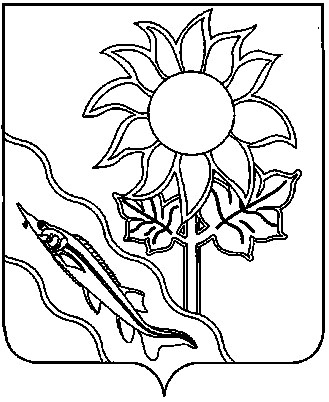 СОВЕТ МУНИЦИПАЛЬНОГО ОБРАЗОВАНИЯ ЕЙСКИЙ РАЙОНРЕШЕНИЕСОВЕТ МУНИЦИПАЛЬНОГО ОБРАЗОВАНИЯ ЕЙСКИЙ РАЙОНРЕШЕНИЕСОВЕТ МУНИЦИПАЛЬНОГО ОБРАЗОВАНИЯ ЕЙСКИЙ РАЙОНРЕШЕНИЕКодНаименование доходаСумма 1 00 00000 00 0000 000Налоговые и неналоговые доходы964 085,6Налоговые доходы - всего832 262,61 01 01012 02 0000 110Налог на прибыль организаций, зачисляемый в бюджеты субъектов РФ*15 150,01 01 02000 01 0000 110Налог на доходы физических лиц*547 495,01 03 02000 01 0000 110Акцизы по подакцизным товарам (продукции), производимым на территории Российской Федерации*1 177,6в том числе:1 03 02230 01 0000 110Доходы от уплаты акцизов на нефтепродукты, подлежащие распределению  между бюджетами субъектов РФ и местными бюджетами с учетом установленных дифференцированных нормативов отчислений в местные бюджеты *1 177,61 03 02240 01 0000 110Доходы от уплаты акцизов на нефтепродукты, подлежащие распределению  между бюджетами субъектов РФ и местными бюджетами с учетом установленных дифференцированных нормативов отчислений в местные бюджеты *1 177,61 03 02250 01 0000 110Доходы от уплаты акцизов на нефтепродукты, подлежащие распределению  между бюджетами субъектов РФ и местными бюджетами с учетом установленных дифференцированных нормативов отчислений в местные бюджеты *1 177,61 03 02260 01 0000 110Доходы от уплаты акцизов на нефтепродукты, подлежащие распределению  между бюджетами субъектов РФ и местными бюджетами с учетом установленных дифференцированных нормативов отчислений в местные бюджеты *1 177,6 1 05 01000  00 0000 110Налог, взимаемый в связи с  применением упрощенной системы налогообложения*191 000,01 05 03000 01 0000 110Единый сельскохозяйственный налог* 19 460,01 05 04020 02 0000 110Налог, взимаемый в связи с применением патентной системы налогообложения, зачисляемый в бюджеты муниципальных районов* 37 800,01 06 02000 02 0000 110Налог  на имущество организаций5 180,0108 00000 00 0000  000Государственная пошлина*15 000,0Неналоговые доходы - всего131 823,01 11 05010 00 0000 120Доходы, получаемые в виде арендной платы за земельные участки,  государственная собственность на которые не разграничена, а также средства  от продажи права на заключение договоров аренды указанных земельных участков*114 234,01 11 05025 05 0000 120Доходы, получаемые в виде арендной платы, а также средства от продажи права на заключение договоров аренды за земли, находящиеся в собственности муниципальных районов (за исключением земельных участков муниципальных бюджетных и автономных учреждений)1 000,01 11 05075 05 0000 120Доходы от сдачи в аренду имущества, составляющего казну муниципальных районов  (за исключением земельных участков)2 350,01 11 07015 05 0000 120Доходы от перечисления части прибыли, остающейся после уплаты налогов и иных обязательных платежей муниципальных унитарных предприятий, созданных муниципальными районами125,01 11 09045 05 0000 120Прочие доходы от использования имущества и прав, находящихся в государственной и муниципальной собственности (за исключением имущества автономных учреждений, а также имущества государственных и муниципальных унитарных предприятий, в том числе казенных) 230,01 12 01000 01 0000 120Плата за негативное воздействие на окружающую среду*5 518,01 13 00000 00 0000 000Доходы от оказания платных услуг и компенсации затрат государства*1 505,01 14 02050 05 0000 410Доходы от реализации имущества, находящегося в собственности муниципальных районов (за исключением движимого имущества муниципальных бюджетных и автономных учреждений, а также имущества муниципальных унитарных предприятий, в том числе казенных), в части реализации основных средств по указанному имуществу*50,01 14 06010 00 0000 430Доходы от продажи земельных участков, государственная собственность на которые не разграничена *2 100,0114 13050 05 0000 410Доходы от приватизации имущества, находящегося в собственности муниципальных районов, в части приватизации нефинансовых активов имущества казны1 500,01 16 00000 00 0000 000Штрафы, санкции, возмещение ущерба *2 875,01 17 05050 05 0000 180Прочие неналоговые доходы бюджетов муниципальных районов336,02 00 00000 00 0000 000Безвозмездные поступления1 469 345,2202 00000 00 0000 000Безвозмездные поступления от других бюджетов бюджетной системы Российской Федерации1 489 261,92 02 10000 00 0000 150Дотации бюджетам бюджетной системы Российской Федерации*169 998,92 02 20000 00 0000 150Субсидии бюджетам бюджетной системы Российской Федерации (межбюджетные субсидии)*128 657,52 02 30000 00 0000 150Субвенции бюджетам бюджетной системы Российской Федерации *1 187 646,02 02 40000 00 0000 150Иные межбюджетные трансферты*2 959,5в том числе:2 02 40014 05 0000 150Межбюджетные трансферты, передаваемые бюджетам муниципальных районов из бюджетов поселений на осуществление части полномочий по решению вопросов местного значения в соответствии с заключенными соглашениями2 959,5219 00000 00 0000 000Возврат остатков субсидий, субвенций и иных межбюджетных трансфертов, имеющих целевое назначение, прошлых лет-19 916,7в том числе:219 25304 05 0000 150Возврат остатков субсидий на организацию бесплатного горячего питания обучающихся, получающих начальное общее образование в государственных и муниципальных образовательных организациях, из бюджетов муниципальных районов-18 666,6219 45303 05 0000 150Возврат остатков иных межбюджетных трансфертов на ежемесячное денежное вознаграждение за классное руководство педагогическим работникам государственных и муниципальных общеобразовательных организаций из бюджетов муниципальных районов-1 049,9219 60010 05 0000 150Возврат прочих остатков субсидий, субвенций и иных межбюджетных трансфертов, имеющих целевое назначение, прошлых лет из бюджетов муниципальных районов-200,2Всего доходов2 433 430,8КодНаименование доходаСуммаСуммаКодНаименование дохода2023 год2024 год1 00 00000 00 0000 000Налоговые и неналоговые доходы974 955,8972 159,4Налоговые доходы - всего838 324,8830 808,41 01 01012 02 0000 110Налог на прибыль организаций, зачисляемый в бюджеты субъектов РФ*15 455,015 765,01 01 02000 01 0000 110Налог на доходы физических лиц*546 070,0530 795,01 03 02000 01 0000 110Акцизы по подакцизным товарам (продукции), производимым на территории Российской Федерации*1 264,81 315,4в том числе:1 03 02230 01 0000 110Доходы от уплаты акцизов на нефтепродукты, подлежащие распределению  между бюджетами субъектов РФ и местными бюджетами с учетом установленных дифференцированных нормативов отчислений в местные бюджеты *1 264,81 315,41 03 02240 01 0000 110Доходы от уплаты акцизов на нефтепродукты, подлежащие распределению  между бюджетами субъектов РФ и местными бюджетами с учетом установленных дифференцированных нормативов отчислений в местные бюджеты *1 264,81 315,41 03 02250 01 0000 110Доходы от уплаты акцизов на нефтепродукты, подлежащие распределению  между бюджетами субъектов РФ и местными бюджетами с учетом установленных дифференцированных нормативов отчислений в местные бюджеты *1 264,81 315,41 03 02260 01 0000 110Доходы от уплаты акцизов на нефтепродукты, подлежащие распределению  между бюджетами субъектов РФ и местными бюджетами с учетом установленных дифференцированных нормативов отчислений в местные бюджеты *1 264,81 315,4 1 05 01000  00 0000 110Налог, взимаемый в связи с  применением упрощенной системы налогообложения*196 730,0202 630,01 05 03000 01 0000 110Единый сельскохозяйственный налог* 19 970,020 560,01 05 04020 02 0000 110Налог, взимаемый в связи с применением патентной системы налогообложения, зачисляемый в бюджеты муниципальных районов* 38 500,039 200,01 06 02000 02 0000 110Налог  на имущество организаций5 290,05 390,0108 00000 00 0000  000Государственная пошлина*15 045,015 153,0Неналоговые доходы - всего136 631,0141 351,01 11 05010 00 0000 120Доходы, получаемые в виде арендной платы за земельные участки,  государственная собственность на которые не разграничена, а также средства  от продажи права на заключение договоров аренды указанных земельных участков*118 460,0122 845,01 11 05025 05 0000 120Доходы, получаемые в виде арендной платы, а также средства от продажи права на заключение договоров аренды за земли, находящиеся в собственности муниципальных районов (за исключением земельных участков муниципальных бюджетных и автономных учреждений)1 037,01 075,01 11 05075 05 0000 120Доходы от сдачи в аренду имущества, составляющего казну муниципальных районов  (за исключением земельных участков)2 437,02 527,01 11 07015 05 0000 120Доходы от перечисления части прибыли, остающейся после уплаты налогов и иных обязательных платежей муниципальных унитарных предприятий, созданных муниципальными районами130,0135,01 11 09045 05 0000 120Прочие доходы от использования имущества и прав, находящихся в государственной и муниципальной собственности (за исключением имущества автономных учреждений, а также имущества государственных и муниципальных унитарных предприятий, в том числе казенных) 313,0313,01 12 01000 01 0000 120Плата за негативное воздействие на окружающую среду*5 687,011 374,01 13 00000 00 0000 000Доходы от оказания платных услуг и компенсации затрат государства*1 557,03 204,01 14 02050 05 0000 410Доходы от реализации имущества, находящегося в собственности муниципальных районов (за исключением движимого имущества муниципальных бюджетных и автономных учреждений, а также имущества муниципальных унитарных предприятий, в том числе казенных), в части реализации основных средств по указанному имуществу*50,050,01 14 06010 00 0000 430Доходы от продажи земельных участков, государственная собственность на которые не разграничена *2 178,02 258,0114 13050 05 0000 410Доходы от приватизации имущества, находящегося в собственности муниципальных районов, в части приватизации нефинансовых активов имущества казны1 500,01 500,01 16 00000 00 0000 000Штрафы, санкции, возмещение ущерба *2 946,03 023,01 17 05050 05 0000 180Прочие неналоговые доходы бюджетов муниципальных районов336,0336,02 00 00000 00 0000 000Безвозмездные поступления1 459 356,71 464 539,4202 00000 00 0000 000Безвозмездные поступления от других бюджетов бюджетной системы Российской Федерации1 459 356,71 464 539,42 02 10000 00 0000 150Дотации бюджетам бюджетной системы Российской Федерации*139 964,6142 709,32 02 20000 00 0000 150Субсидии бюджетам бюджетной системы Российской Федерации (межбюджетные субсидии)*125 202,5136 994,72 02 30000 00 0000 150Субвенции бюджетам бюджетной системы Российской Федерации *1 194 189,61 184 835,4Всего доходов2 434 312,52 436 698,8КодНаименование доходаСумма1232 00 00000 00 0000 000Безвозмездные поступления1 486 302,42 02 00000 00 0000 000Безвозмездные поступления от других бюджетов бюджетной системы Российской Федерации1 486 302,42 02 10000 00 0000 150Дотации бюджетам бюджетной системы Российской Федерации 169 998,92 02 15001 05 0000 150Дотации бюджетам муниципальных районов на выравнивание бюджетной обеспеченности из бюджета субъекта Российской Федерации169 998,92 02 20000 00 0000 150Субсидии бюджетам бюджетной системы Российской Федерации (межбюджетные субсидии)128 657,52 02 20077 05 0000 150Субсидии бюджетам муниципальных районов на софинансирование капитальных вложений в объекты муниципальной собственности48 914,02 02 25304 05 0000 150Субсидии бюджетам муниципальных районов на организацию бесплатногогорячего питания  обучающихся, получающих начальное общее образование в государственных и муниципальных образовательных организациях62 695,92 02 29999 05 0000 150Прочие субсидии бюджетам муниципальных районов17 047,6в том числе:Субсидии на обеспечение условий для развития физической культуры и массового спорта в части оплаты труда инструкторов по спорту 799,5Субсидии на капитальный ремонт муниципальных спортивных объектов в целях обеспечения условий для занятий физической культурой и массовым спортом в муниципальном образовании8 119,2Субсидии на организацию и обеспечение бесплатным горячим питанием обучающихся с ограниченными возможностями здоровья в муниципальных общеобразовательных организациях3 560,1Субсидии на организацию предоставления общедоступного и бесплатного дошкольного, начального общего, основного общего, среднего общего образования по основным общеобразовательным программам в муниципальных образовательных организациях (капитальный ремонт зданий и сооружений, благоустройство территории, прилегающим к зданиям и сооружениям муниципальных образовательных организаций)4 568,8202 30000 00 0000 150Субвенции бюджетам бюджетной системы Российской Федерации 1 187 646,02 02 30024 05 0000 150Субвенции бюджетам муниципальных районов на выполнение передаваемых полномочий субъектов Российской Федерации1 059 523,4в том числе:Субвенции на осуществление отдельных государственных полномочий по предоставлению социальной поддержки отдельным категориям работников муниципальных физкультурно-спортивных организаций отрасли «Физическая культура и спорт» и муниципальных организаций дополнительного образования, реализующих дополнительные общеобразовательные программы в области физической культуры и спорта, отрасли «Образование»468,7Субвенции на осуществление отдельных государственных полномочий  Краснодарского края по поддержке сельскохозяйственного производства 7 229,3Субвенции на осуществление отдельных государственных полномочий Краснодарского края по ведению учета граждан отдельных категорий в качестве нуждающихся в жилых помещениях и по формированию списка детей-сирот и детей, оставшихся без попечения родителей, лиц из числа детей-сирот и детей, оставшихся без попечения родителей, лиц, относившихся к категории детей-сирот и детей, оставшихся без попечения родителей, подлежащих обеспечению жилыми помещениями645,2Субвенции на осуществление государственных полномочий по финансовому обеспечению государственных гарантий реализации прав на получение общедоступного и бесплатного образования в муниципальных дошкольных и общеобразовательных организациях 978 380,1Субвенции на осуществление отдельных государственных полномочий по предоставлению мер социальной поддержки в виде компенсации расходов на оплату жилых помещений, отопления и освещения педагогическим работникам муниципальных образовательных организаций, проживающим и работающим в сельских населённых пунктах, рабочих поселках (поселках городского типа) на территории Краснодарского края11 731,6Субвенции на осуществление государственных полномочий Краснодарского края в области обращения с животными, предусмотренных законодательством в области обращения с животными, в том числе организации мероприятий при осуществлении деятельности по обращению с животными без владельцев на территории муниципальных образований Краснодарского края2 215,5Субвенции на осуществление отдельных государственных полномочий по обеспечению льготным питанием учащихся из многодетных семей в муниципальных общеобразовательных организациях531,1Субвенции на осуществление отдельных государственных полномочий Краснодарского края по формированию и утверждению списков граждан, лишившихся жилого помещения в результате чрезвычайных    ситуаций63,0Субвенции на осуществление отдельных государственных полномочий Краснодарского края по формированию и утверждению списков граждан Российской Федерации, пострадавших в результате чрезвычайных ситуаций регионального и межмуниципального характера на территории Краснодарского края, и членов семей граждан Российской Федерации, погибших (умерших) в результате этих чрезвычайных ситуаций63,0Субвенции на осуществление отдельных государственных полномочий по материально-техническому обеспечению пунктов проведения экзаменов для государственной итоговой аттестации по образовательным программам основного общего и среднего общего образования и выплате педагогическим работникам, участвующим в проведении государственной итоговой аттестации по образовательным программам основного общего и среднего общего образования, компенсации за работу по подготовке и проведению указанной государственной итоговой аттестации 4 567,1Субвенции на осуществление отдельных государственных полномочий по обеспечению жилыми помещениями детей-сирот и детей, оставшихся без попечения родителей, лиц из числа детей-сирот и детей, оставшихся без попечения родителей, в соответствии с Законом Краснодарского края "Об обеспечении дополнительных гарантий прав на имущество и жилое помещение детей-сирот и детей, оставшихся без попечения родителей, в Краснодарском крае"35 866,3Субвенции на осуществление отдельных государственных полномочий Краснодарского края по осуществлению государственного жилищного надзора и лицензионного контроля1 290,4Субвенции на осуществление отдельных государственных полномочий Краснодарского края по обеспечению отдыха детей в каникулярное время в профильных лагерях, организованных муниципальными общеобразовательными организациями Краснодарского края1 111,6Субвенции на осуществление отдельных государственных полномочий по строительству зданий, включая проектно-изыскательские работы, для размещения фельдшерско-акушерских пунктов, фельдшерских пунктов, врачебных амбулаторий и офисов врача общей практики, а также строительство иных объектов здравоохранения, начатое до 1 января 2019 года, необходимых для организации оказания медицинской помощи в соответствии с территориальной программой государственных гарантий бесплатного оказания гражданам медицинской помощи в Краснодарском крае4 000,0(Реализация региональных проектов модернизации первичного звена здравоохранения (субвенции на осуществление отдельных государственных полномочий по строительству зданий, включая проектно-изыскательские работы, для размещения фельдшерско-акушерских пунктов, фельдшерских пунктов, врачебных амбулаторий и офисов врача общей практики, а также строительство иных объектов здравоохранения, начатое до 1 января 2019 года, необходимых для организации оказания медицинской помощи в соответствии с территориальной программой государственных гарантий бесплатного оказания гражданам медицинской помощи в Краснодарском крае)10 000,0Субвенции на осуществление отдельных государственных полномочий по обеспечению  бесплатным двухразовым питанием детей-инвалидов (инвалидов), не являющихся обучающимися с ограниченными возможностями здоровья, получающих начальное общее, основное общее и среднее общее образование в муниципальных общеобразовательных организациях1 360,52 02 30029 05 0000 150Субвенции бюджетам муниципальных районов на компенсацию части платы, взимаемой с родителей (законных представителей) за присмотр и уход за детьми, посещающими образовательные организации, реализующие образовательные программы дошкольного образования13 288,92 02 35082 05 0000 150Субвенции бюджетам муниципальных районов на предоставление жилых помещений детям-сиротам и детям, оставшимся без попечения родителей, лицам из их числа по договорам найма специализированных жилых помещений8 141,82 02 35120 05 0000 150Субвенции бюджетам муниципальных районов на осуществление полномочий по составлению (изменению) списков кандидатов в присяжные заседатели федеральных судов общей юрисдикции в Российской Федерации262,02 02 35303 05 0000 150Субвенции бюджетам муниципальных районов на ежемесячное денежное вознаграждение за классное руководство педагогическим работникам государственных и муниципальных общеобразовательных организаций36 794,52 02 36900 05 0000 150Единая субвенция бюджетам муниципальных районов из бюджета субъекта Российской Федерации69 635,4КодНаименование доходаСуммаСуммаКодНаименование дохода2023 год2024 год12342 00 00000 00 0000 000Безвозмездные поступления1 459 356,71 464 539,42 02 00000 00 0000 000Безвозмездные поступления от других бюджетов бюджетной системы Российской Федерации1 459 356,71 464 539,42 02 10000 00 0000 150Дотации бюджетам бюджетной системы Российской Федерации 139 964,6142 709,32 02 15001 05 0000 150Дотации бюджетам муниципальных районов на выравнивание бюджетной обеспеченности из бюджета субъекта Российской Федерации139 964,6142 709,32 02 20000 00 0000 150Субсидии бюджетам бюджетной системы Российской Федерации (межбюджетные субсидии)125 202,5136 994,72 02 20077 05 0000 150Субсидии бюджетам муниципальных районов на софинансирование капитальных вложений в объекты муниципальной собственности52 309,243 088,82 02 25304 05 0000 150Субсидии бюджетам муниципальных районов на организацию бесплатного горячего питания обучающихся, получающих начальное общее образование в государственных и муниципальных образовательных организациях61 475,162 141,72 02 29999 05 0000 150Прочие субсидии бюджетам муниципальных районов11 418,231 764,2в том числе:Субсидии на обеспечение условий для развития физической культуры и массового спорта в части оплаты труда инструкторов по спорту 999,4999,4Субсидии на участие в осуществлении мероприятий по предупреждению детского дорожно-транспортного травматизма на территории муниципальных образований Краснодарского края0,01 647,2Субсидии на организацию предоставления общедоступного и бесплатного начального общего, основного общего, среднего общего образования по основным общеобразовательным  программам в муниципальных образовательных организациях (создание в общеобразовательных организациях, расположенных в сельской местности и малых городах, условий для занятий физической культурой и спортом)0,05 372,6Субсидии на организацию и обеспечение бесплатным горячим питанием обучающихся с ограниченными возможностями здоровья в муниципальных общеобразовательных организациях4 690,04 678,0Субсидии на организацию предоставления общедоступного и бесплатного дошкольного, начального общего, основного общего, среднего общего образования по основным общеобразовательным программам в муниципальных образовательных организациях (капитальный ремонт зданий и сооружений, благоустройство территории, прилегающим к зданиям и сооружениям муниципальных образовательных организаций)5 728,814 745,8Субсидии на подготовку изменений в генеральные планы муниципальных образований Краснодарского края0,04 321,2202 30000 00 0000 150Субвенции бюджетам бюджетной системы Российской Федерации 1 194 189,61 184 835,42 02 30024 05 0000 150Субвенции бюджетам муниципальных районов на выполнение передаваемых полномочий субъектов Российской Федерации1 063 848,01 051 132,7в том числе:Субвенции на осуществление отдельных государственных полномочий по предоставлению социальной поддержки отдельным категориям работников муниципальных физкультурно-спортивных организаций отрасли «Физическая культура и спорт» и муниципальных организаций дополнительного образования, реализующих дополнительные общеобразовательные программы в области физической культуры и спорта, отрасли «Образование»468,7468,7Субвенции на осуществление отдельных государственных полномочий  Краснодарского края по поддержке сельскохозяйственного производства 6 713,49 987,5Субвенции на осуществление отдельных государственных полномочий Краснодарского края по ведению учета граждан отдельных категорий в качестве нуждающихся в жилых помещениях и по формированию списка детей-сирот и детей, оставшихся без попечения родителей, лиц из числа детей-сирот и детей, оставшихся без попечения родителей, лиц, относившихся к категории детей-сирот и детей, оставшихся без попечения родителей, подлежащих обеспечению жилыми помещениями661,9661,9Субвенции на осуществление государственных полномочий по финансовому обеспечению государственных гарантий реализации прав на получение общедоступного и бесплатного образования в муниципальных дошкольных и общеобразовательных организациях 978 380,1978 380,1Субвенции на осуществление отдельных государственных полномочий по предоставлению мер социальной поддержки в виде компенсации расходов на оплату жилых помещений, отопления и освещения педагогическим работникам муниципальных образовательных организаций, проживающим и работающим в сельских населённых пунктах, рабочих поселках (поселках городского типа) на территории Краснодарского края12 201,812 571,0Субвенции на осуществление государственных полномочий Краснодарского края в области обращения с животными, предусмотренных законодательством в области обращения с животными, в том числе организации мероприятий при осуществлении деятельности по обращению с животными без владельцев на территории муниципальных образований Краснодарского края2 215,52 215,5Субвенции на осуществление отдельных государственных полномочий по обеспечению льготным питанием учащихся из многодетных семей в муниципальных общеобразовательных организациях532,8544,3Субвенции на осуществление отдельных государственных полномочий Краснодарского края по формированию и утверждению списков граждан, лишившихся жилого помещения в результате чрезвычайных ситуаций63,063,0Субвенции на осуществление отдельных государственных полномочий Краснодарского края по формированию и утверждению списков граждан Российской Федерации, пострадавших в результате чрезвычайных ситуаций регионального и межмуниципального характера на территории Краснодарского края, и членов семей граждан Российской Федерации, погибших (умерших) в результате этих чрезвычайных ситуаций63,063,0Субвенции на осуществление отдельных государственных полномочий по материально-техническому обеспечению пунктов проведения экзаменов для государственной итоговой аттестации по образовательным программам основного общего и среднего общего образования и выплате педагогическим работникам, участвующим в проведении государственной итоговой аттестации по образовательным программам основного общего и среднего общего образования, компенсации за работу по подготовке и проведению указанной государственной итоговой аттестации 3 037,13 037,1Субвенции на осуществление отдельных государственных полномочий по обеспечению жилыми помещениями детей-сирот и детей, оставшихся без попечения родителей, лиц из числа детей-сирот и детей, оставшихся без попечения родителей, в соответствии с Законом Краснодарского края "Об обеспечении дополнительных гарантий прав на имущество и жилое помещение детей-сирот и детей, оставшихся без попечения родителей, в Краснодарском крае"35 866,337 496,2Субвенции на осуществление отдельных государственных полномочий Краснодарского края по осуществлению государственного жилищного надзора и лицензионного контроля1 323,81 323,8Субвенции на осуществление отдельных государственных полномочий Краснодарского края по обеспечению отдыха детей в каникулярное время в профильных лагерях, организованных муниципальными общеобразовательными организациями Краснодарского края2 960,12 960,1Субвенции на осуществление отдельных государственных полномочий по строительству зданий, включая проектно-изыскательские работы, для размещения фельдшерско-акушерских пунктов, фельдшерских пунктов, врачебных амбулаторий и офисов врача общей практики, а также строительство иных объектов здравоохранения, начатое до 1 января 2019 года, необходимых для организации оказания медицинской помощи в соответствии с территориальной программой государственных гарантий бесплатного оказания гражданам медицинской помощи в Краснодарском крае18 000,00,0Субвенции на осуществление отдельных государственных полномочий по обеспечению  бесплатным двухразовым питанием детей-инвалидов (инвалидов), не являющихся обучающимися с ограниченными возможностями здоровья, получающих начальное общее, основное общее и среднее общее образование в муниципальных общеобразовательных организациях1 360,51 360,52 02 30029 05 0000 150Субвенции бюджетам муниципальных районов на компенсацию части платы, взимаемой с родителей (законных представителей) за присмотр и уход за детьми, посещающими образовательные организации, реализующие образовательные программы дошкольного образования13 288,913 288,92 02 35082 05 0000 150Субвенции бюджетам муниципальных районов на предоставление жилых помещений детям-сиротам и детям, оставшимся без попечения родителей, лицам из их числа по договорам найма специализированных жилых помещений8 141,88 141,82 02 35120 05 0000 150Субвенции бюджетам муниципальных районов на осуществление полномочий по составлению (изменению) списков кандидатов в присяжные заседатели федеральных судов общей юрисдикции в Российской Федерации46,440,42 02 35303 05 0000 150Субвенции бюджетам муниципальных районов на ежемесячное денежное вознаграждение за классное руководство педагогическим работникам государственных и муниципальных общеобразовательных организаций36 794,538 747,52 02 36900 05 0000 150Единая субвенция бюджетам муниципальных районов из бюджета субъекта Российской Федерации72 070,073 484,1КодНаименование доходаБюджет муниципального образования Ейский районБюджеты сельских поселенийБюджет городского поселенияДоходы от погашения задолженности и перерасчетов по отмененным налогам, сборам и иным обязательным платежам1 09 07013 05Налог на рекламу, мобилизуемый на территориях муниципальных районов1001 09 07022 05Курортный сбор, мобилизуемый на территориях муниципальных районов1001 09 07033 05Целевые сборы с граждан и предприятий, учреждений, организаций на содержание милиции, на благоустройство территорий, на нужды образования и другие цели, мобилизуемые на территориях муниципальных районов1001 09 07043 05Лицензионный сбор за право торговли спиртными напитками, мобилизуемый на территориях муниципальных районов1001 09 07053 05Прочие местные налоги и сборы, мобилизуемые на территориях муниципальных районов100Доходы от использования имущества, находящегося в государственной и муниципальной собственности1 11 02033 05Доходы от размещения временно свободных средств бюджетов муниципальных районов1001 11 02033 10Доходы от размещения временно свободных средств бюджетов сельских поселений1001 11 02033 13Доходы от размещения временно свободных средств бюджетов городских поселений100Доходы от оказания платных услуг (работ) и компенсации затрат государства1 13 01995 05Прочие доходы от оказания платных услуг (работ) получателями средств бюджетов муниципальных районов1001 13 01995 10Прочие доходы от оказания платных услуг (работ) получателями средств бюджетов сельских поселений1001 13 01995 13Прочие доходы от оказания платных услуг (работ) получателями средств бюджетов городских поселений1001 13 02065 05Доходы, поступающие в порядке возмещения расходов, понесенных в связи с эксплуатацией имущества муниципальных районов1001 13 02065 10Доходы, поступающие в порядке возмещения расходов, понесенных в связи с эксплуатацией имущества сельских поселений1001 13 02065 13Доходы, поступающие в порядке возмещения расходов, понесенных в связи с эксплуатацией имущества городских поселений1001 13 02995 05Прочие доходы от компенсации затрат бюджетов муниципальных районов1001 13 02995 10Прочие доходы от компенсации затрат бюджетов сельских поселений1001 13 02995 13Прочие доходы от компенсации затрат бюджетов городских поселений100Административные платежи и сборы1 15 02050 05Платежи, взимаемые органами местного самоуправления (организациями) муниципальных районов за выполнение определенных функций1001 15 02050 10Платежи, взимаемые органами местного самоуправления (организациями) сельских поселений за выполнение определенных функций1001 15 02050 13Платежи, взимаемые органами местного самоуправления (организациями) городских поселений за выполнение определенных функций100Штрафы, санкции, возмещение ущерба1 16 10061 05Платежи в целях возмещения убытков, причиненных уклонением от заключения с муниципальным органом муниципального района (муниципальным казенным учреждением) муниципального контракта, а также иные денежные средства, подлежащие зачислению в бюджет муниципального района за нарушение законодательства Российской Федерации о контрактной системе в сфере закупок товаров, работ, услуг для обеспечения государственных и муниципальных нужд (за исключением муниципального контракта, финансируемого за счет средств муниципального дорожного фонда)1001 16 10061 10Платежи в целях возмещения убытков, причиненных уклонением от заключения с муниципальным органом сельского поселения (муниципальным казенным учреждением) муниципального контракта, а также иные денежные средства, подлежащие зачислению в бюджет сельского поселения за нарушение законодательства Российской Федерации о контрактной системе в сфере закупок товаров, работ, услуг для обеспечения государственных и муниципальных нужд (за исключением муниципального контракта, финансируемого за счет средств муниципального дорожного фонда)1001 16 10061 13Платежи в целях возмещения убытков, причиненных уклонением от заключения с муниципальным органом городского поселения (муниципальным казенным учреждением) муниципального контракта, а также иные денежные средства, подлежащие зачислению в бюджет городского поселения за нарушение законодательства Российской Федерации о контрактной системе в сфере закупок товаров, работ, услуг для обеспечения государственных и муниципальных нужд (за исключением муниципального контракта, финансируемого за счет средств муниципального дорожного фонда)1001 16 10062 05Платежи в целях возмещения убытков, причиненных уклонением от заключения с муниципальным органом муниципального района (муниципальным казенным учреждением) муниципального контракта, финансируемого за счет средств муниципального дорожного фонда, а также иные денежные средства, подлежащие зачислению в бюджет муниципального района за нарушение законодательства Российской Федерации о контрактной системе в сфере закупок товаров, работ, услуг для обеспечения государственных и муниципальных нужд1001 16 10062 10Платежи в целях возмещения убытков, причиненных уклонением от заключения с муниципальным органом сельского поселения (муниципальным казенным учреждением) муниципального контракта, финансируемого за счет средств муниципального дорожного фонда, а также иные денежные средства, подлежащие зачислению в бюджет сельского поселения за нарушение законодательства Российской Федерации о контрактной системе в сфере закупок товаров, работ, услуг для обеспечения государственных и муниципальных нужд1001 16 10062 13Платежи в целях возмещения убытков, причиненных уклонением от заключения с муниципальным органом городского поселения (муниципальным казенным учреждением) муниципального контракта, финансируемого за счет средств муниципального дорожного фонда, а также иные денежные средства, подлежащие зачислению в бюджет городского поселения за нарушение законодательства Российской Федерации о контрактной системе в сфере закупок товаров, работ, услуг для обеспечения государственных и муниципальных нужд1001 16 10100 05Денежные взыскания, налагаемые в возмещение ущерба, причиненного в результате незаконного или нецелевого использования бюджетных средств (в части бюджетов муниципальных районов)1001 16 10100 10Денежные взыскания, налагаемые в возмещение ущерба, причиненного в результате незаконного или нецелевого использования бюджетных средств (в части бюджетов сельских поселений)1001 16 10100 13Денежные взыскания, налагаемые в возмещение ущерба, причиненного в результате незаконного или нецелевого использования бюджетных средств (в части бюджетов городских поселений)100Прочие неналоговые доходы1 17 01050 05Невыясненные поступления, зачисляемые в бюджеты муниципальных районов1001 17 01050 10Невыясненные поступления, зачисляемые в бюджеты сельских поселений1001 17 01050 13Невыясненные поступления, зачисляемые в бюджеты городских поселений1001 17 02020 05Возмещение потерь сельскохозяйственного производства, связанных с изъятием сельскохозяйственных угодий, расположенных на межселенных территориях (по обязательствам, возникшим до 1 января 2008 года)1001 17 02020 10Возмещение потерь сельскохозяйственного производства, связанных с изъятием сельскохозяйственных угодий, расположенных на территориях сельских поселений (по обязательствам, возникшим до 1 января 2008 года)1001 17 02020 13Возмещение потерь сельскохозяйственного производства, связанных с изъятием сельскохозяйственных угодий, расположенных на территориях городских поселений (по обязательствам, возникшим до 1 января 2008 года)1001 17 05050 05Прочие неналоговые доходы бюджетов муниципальных районов1001 17 05050 10Прочие неналоговые доходы бюджетов сельских поселений1001 17 05050 13Прочие неналоговые доходы бюджетов городских поселений1001 17 14030 05Средства самообложения граждан, зачисляемые в бюджеты муниципальных районов1001 17 14030 10Средства самообложения граждан, зачисляемые в бюджеты сельских поселений1001 17 14030 13Средства самообложения граждан, зачисляемые в бюджеты городских поселений1001 17 15030 05Инициативные платежи, зачисляемые в бюджеты муниципальных районов1001 17 15030 10Инициативные платежи, зачисляемые в бюджеты сельских поселений1001 17 15030 13Инициативные платежи, зачисляемые в бюджеты городских поселений1001 17 16000 05 Прочие неналоговые доходы бюджетов муниципальных районов в части невыясненных поступлений, по которым не осуществлен возврат (уточнение) не позднее трех лет со дня их зачисления на единый счет бюджета муниципального района1001 17 16000 10Прочие неналоговые доходы бюджетов сельских поселений в части невыясненных поступлений, по которым не осуществлен возврат (уточнение) не позднее трех лет со дня их зачисления на единый счет бюджета сельского поселения1001 17 16000 13Прочие неналоговые доходы бюджетов городских поселений в части невыясненных поступлений, по которым не осуществлен возврат (уточнение) не позднее трех лет со дня их зачисления на единый счет бюджета городского поселения100№ п/пНаименованиеЦСРВРСумма123333451.Муниципальная программа "Развитие образования в Ейском районе"02000000001569108,3Развитие дошкольного, общего и дополнительного образования детей02100000001502193,9Повышение качества предоставления муниципальных услуг в сфере дошкольного образования0210100000655447,6Расходы на обеспечение деятельности (оказание услуг) муниципальных учреждений0210100590172907,9Предоставление субсидий бюджетным, автономным учреждениям и иным некоммерческим организациям0210100590600172907,9Осуществление государственных полномочий по финансовому обеспечению государственных гарантий реализации прав на получение общедоступного и бесплатного образования в муниципальных дошкольных и общеобразовательных организациях0210160860469250,8Предоставление субсидий бюджетным, автономным учреждениям и иным некоммерческим организациям0210160860600469250,8Осуществление отдельных государственных полномочий по обеспечению выплаты компенсации части родительской платы за присмотр и уход за детьми, посещающими образовательные организации, реализующие образовательную программу дошкольного образования021016071013288,9Закупка товаров, работ и услуг для обеспечения государственных (муниципальных) нужд0210160710200131,6Социальное обеспечение и иные выплаты населению021016071030013157,3Обеспечение общеобразовательными организациями улучшения качества  муниципальных услуг0210200000720717,4Расходы на обеспечение деятельности (оказание услуг) муниципальных учреждений0210200590104474,3Предоставление субсидий бюджетным, автономным учреждениям и иным некоммерческим организациям0210200590600104474,3Частичная компенсация удорожания стоимости питания учащихся общеобразовательных организаций02102110709451,4Предоставление субсидий бюджетным, автономным учреждениям и иным некоммерческим организациям02102110706009451,4Компенсация расходов родителей (законных представителей) за питание обучающихся с ограниченными возможностями здоровья, осваивающих образовательные программы начального общего, основного общего и среднего общего образования на дому0210240130379,8Закупка товаров, работ и услуг для обеспечения государственных (муниципальных) нужд02102401302007,6Социальное обеспечение и иные выплаты населению0210240130300372,2Ежемесячное денежное вознаграждение за классное руководство педагогическим работникам государственных и муниципальных общеобразовательных организаций (субвенции на осуществление отдельных государственных полномочий Краснодарского края по обеспечению выплат ежемесячного денежного вознаграждения за классное руководство педагогическим работникам муниципальных общеобразовательных организаций)021025303236794,5Предоставление субсидий бюджетным, автономным учреждениям и иным некоммерческим организациям021025303260036794,5Осуществление государственных полномочий по финансовому обеспечению государственных гарантий реализации прав на получение общедоступного и бесплатного образования в муниципальных дошкольных и общеобразовательных организациях0210260860494670,6Предоставление субсидий бюджетным, автономным учреждениям и иным некоммерческим организациям0210260860600494670,6Осуществление отдельных государственных полномочий по обеспечению льготным питанием учащихся из многодетных семей в муниципальных общеобразовательных организациях0210262370531,1Предоставление субсидий бюджетным, автономным учреждениям и иным некоммерческим организациям0210262370600531,1Осуществление отдельных государственных полномочий по обеспечению бесплатным двухразовым питанием детей-инвалидов (инвалидов), не являющихся обучающимися с ограниченными возможностями здоровья, получающих начальное общее, основное общее и среднее общее образование в муниципальных общеобразовательных организациях02102635401360,5Закупка товаров, работ и услуг для обеспечения государственных (муниципальных) нужд02102635402002,3Социальное обеспечение и иные выплаты населению0210263540300230,0Предоставление субсидий бюджетным, автономным учреждениям и иным некоммерческим организациям02102635406001128,2Организация бесплатного горячего питания обучающихся, получающих начальное общее образование в государственных и муниципальных образовательных организациях02102L304066697,8Предоставление субсидий бюджетным, автономным учреждениям и иным некоммерческим организациям02102L304060066697,8Организация и обеспечение бесплатным горячим питанием обучающихся с ограниченными возможностями здоровья в муниципальных общеобразовательных организациях 02102S35506357,4Закупка товаров, работ и услуг для обеспечения государственных (муниципальных) нужд02102S35502004,0Социальное обеспечение и иные выплаты населению02102S3550300390,7Предоставление субсидий бюджетным, автономным учреждениям и иным некоммерческим организациям02102S35506005962,7Развитие системы дополнительного образования021030000074657,7Расходы на обеспечение деятельности (оказание услуг) муниципальных учреждений021030059074657,7Расходы на выплаты персоналу в целях обеспечения выполнения функций государственными (муниципальными) органами, казенными учреждениями, органами управления государственными внебюджетными фондами021030059010027863,2Закупка товаров, работ и услуг для обеспечения государственных (муниципальных) нужд02103005902001814,2Предоставление субсидий бюджетным, автономным учреждениям и иным некоммерческим организациям021030059060044979,3Иные бюджетные ассигнования02103005908001,0Развитие сети образовательных учреждений, их инфраструктуры и учебно-материальной базы021040000015569,3Осуществление муниципальными учреждениями капитального ремонта02104090204707,8Предоставление субсидий бюджетным, автономным учреждениям и иным некоммерческим организациям02104090206004707,8Реализация мероприятий муниципальной программы02104100005369,6Предоставление субсидий бюджетным, автономным учреждениям и иным некоммерческим организациям02104100006005369,6Мероприятия праздничных дней и памятных дат, участие в конкурсах0210410030300,0Предоставление субсидий бюджетным, автономным учреждениям и иным некоммерческим организациям0210410030600300,0Организация предоставления общедоступного и бесплатного дошкольного, начального общего, основного общего, среднего общего образования по основным общеобразовательным программам в муниципальных образовательных организациях (капитальный ремонт зданий и сооружений, благоустройство территорий, прилегающих к зданиям и сооружениям муниципальных образовательных организаций) 02104S34105191,9Предоставление субсидий бюджетным, автономным учреждениям и иным некоммерческим организациям02104S34106005191,9Создание механизмов мотивации педагогов к повышению качества работы и непрерывному профессиональному развитию0210500000500,0Мероприятия праздничных дней и памятных дат, участие в конкурсах0210510030500,0Закупка товаров, работ и услуг для обеспечения государственных (муниципальных) нужд0210510030200500,0Создание условий для введения новых государственных образовательных стандартов02106000004522,3Осуществление отдельных государственных полномочий по материально-техническому обеспечению пунктов проведения экзаменов для государственной итоговой аттестации по образовательным программам основного общего и среднего общего образования и выплате педагогическим работникам, участвующим в проведении указанной государственной итоговой аттестации, компенсации за работу по подготовке и проведению государственной итоговой аттестации по образовательным программам основного общего и среднего общего образования02106625004522,3Предоставление субсидий бюджетным, автономным учреждениям и иным некоммерческим организациям02106625006004522,3Обеспечение системы образования Ейского района высококвалифицированными кадрами, повышение их профессионального уровня021070000011577,3Осуществление отдельных государственных полномочий по предоставлению социальной поддержки отдельным категориям работников муниципальных физкультурно-спортивных организаций отрасли «Физическая культура и спорт» и муниципальных организаций дополнительного образования, реализующих дополнительные общеобразовательные программы в области физической культуры и спорта, отрасли «Образование»021076074062,5Социальное обеспечение и иные выплаты населению021076074030062,5Осуществление отдельных государственных полномочий по предоставлению мер социальной поддержки в виде компенсации расходов на оплату жилых помещений, отопления и освещения педагогическим работникам муниципальных образовательных организаций, проживающим и работающим в сельских населенных пунктах, рабочих поселках (поселках городского типа) на территории Краснодарского края021076082011514,8Расходы на выплаты персоналу в целях обеспечения выполнения функций государственными (муниципальными) органами, казенными учреждениями, органами управления государственными внебюджетными фондами0210760820100365,2Предоставление субсидий бюджетным, автономным учреждениям и иным некоммерческим организациям021076082060011149,6Обеспечение функционирования системы персонифицированного финансирования021080000019202,3Расходы на обеспечение функционирования модели персонифицированного финансирования дополнительного образования детей021080059119202,3Предоставление субсидий бюджетным, автономным учреждениям и иным некоммерческим организациям021080059160018876,1Иные бюджетные ассигнования0210800591800326,2Отдельные мероприятия муниципальной программы022000000066914,4Обеспечение высокого качества управления процессом развития образования022010000018597,5Расходы на обеспечение функций органов местного самоуправления022010019014834,5Расходы на выплаты персоналу в целях обеспечения выполнения функций государственными (муниципальными) органами,                                 казенными учреждениями,                                     органами управления государственными внебюджетными фондами022010019010014389,5Закупка товаров, работ и услуг для обеспечения государственных (муниципальных) нужд0220100190200445,0Реализация мероприятий по модернизации школьных систем образования02201L75003763,0Предоставление субсидий бюджетным, автономным учреждениям и иным некоммерческим организациям02201L75006003763,0Информационно-аналитическое                                       и методическое управления системой образования детей022020000011098,2Расходы на обеспечение деятельности (оказание услуг) муниципальных учреждений022020059011098,2Расходы на выплаты персоналу в целях обеспечения выполнения функций государственными (муниципальными) органами, казенными учреждениями, органами управления государственными внебюджетными фондами022020059010010503,1Закупка товаров, работ и услуг для обеспечения государственных (муниципальных) нужд0220200590200595,1Организация бухгалтерского учета финансово-хозяйственной деятельности муниципальных учреждений022030000037218,7Расходы на обеспечение деятельности (оказание услуг) муниципальных учреждений022030059022698,8Расходы на выплаты персоналу в целях обеспечения выполнения функций государственными (муниципальными) органами, казенными учреждениями, органами управления государственными внебюджетными фондами022030059010020545,2Закупка товаров, работ и услуг для обеспечения государственных (муниципальных) нужд02203005902002153,6Осуществление государственных полномочий по финансовому    обеспечению государственных гарантий реализации прав на получение общедоступного и бесплатного образования в муниципальных дошкольных и общеобразовательных организациях022036086014458,7Расходы на выплаты персоналу в целях обеспечения выполнения функций государственными (муниципальными) органами, казенными учреждениями, органами управления государственными внебюджетными фондами022036086010013658,8Закупка товаров, работ и услуг для обеспечения государственных (муниципальных) нужд0220360860200799,9Осуществление отдельных государственных полномочий по материально-техническому обеспечению пунктов проведения экзаменов для государственной итоговой аттестации по образовательным программам основного общего и среднего общего образования и выплате педагогическим работникам, участвующим в проведении указанной государственной итоговой аттестации, компенсации за работу по подготовке и проведению государственной итоговой аттестации по образовательным программам основного общего и среднего общего образования022036250044,8Закупка товаров, работ и услуг для обеспечения государственных (муниципальных) нужд022036250020044,8Осуществление отдельных государственных полномочий Краснодарского края по обеспечению отдыха детей в каникулярное время в профильных лагерях, организованных муниципальными общеобразовательными организациями Краснодарского края022036311016,4Закупка товаров, работ и услуг для обеспечения государственных (муниципальных) нужд022036311020016,42.Муниципальная программа "Социальная поддержка граждан в Ейском районе"030000000070646,7Отдельные мероприятия муниципальной программы031000000070646,7Реализация государственной политики по защите прав и законных интересов детей-сирот и детей, оставшихся без попечения родителей031010000065176,7Единая субвенция в области социальной политики бюджетам муниципальных районов и городских округов Краснодарского края031016900065176,7Расходы на выплаты персоналу в целях обеспечения выполнения функций государственными (муниципальными) органами, казенными учреждениями, органами управления государственными внебюджетными фондами03101690001007536,2Закупка товаров, работ и услуг для обеспечения государственных (муниципальных) нужд03101690002001743,3Социальное обеспечение и иные выплаты населению031016900030055897,2Дополнительное материальное обеспечение к трудовой пенсии за выслугу лет лицам, замещавшим муниципальные должности и должности муниципальной службы03102000005470,0Решение Совета муниципального образования Ейский район от 25 февраля 2011 года № 482 "О дополнительном материальном обеспечении в муниципальном образовании Ейский район"03102400105470,0Социальное обеспечение и иные выплаты населению03102400103005470,03.Муниципальная программа "Дети Ейского района"050000000052059,0Одаренные дети 0510000000300,0Создание условий для выявления, поддержки и развития одаренных детей0510100000300,0Реализация мероприятий муниципальной программы0510110000300,0Расходы на выплаты персоналу в целях обеспечения выполнения функций государственными (муниципальными) органами, казенными учреждениями, органами управления государственными внебюджетными фондами051011000010050,0Закупка товаров, работ и услуг для обеспечения государственных (муниципальных) нужд0510110000200250,0Организация оздоровления, отдыха и занятости детей05200000003370,9Создание условий для организации оздоровления, отдыха и занятости детей Ейского района05201000003370,9Реализация мероприятий муниципальной программы05201100002197,0Закупка товаров, работ и услуг для обеспечения государственных (муниципальных) нужд0520110000200720,0Предоставление субсидий бюджетным, автономным учреждениям и иным некоммерческим организациям05201100006001477,0Осуществление отдельных государственных полномочий Краснодарского края по обеспечению отдыха детей в каникулярное время в профильных лагерях, организованных муниципальными общеобразовательными организациями Краснодарского края05201631101095,2Предоставление субсидий бюджетным, автономным учреждениям и иным некоммерческим организациям05201631106001095,2Единая субвенция в области социальной политики бюджетам муниципальных районов и городских округов Краснодарского края052016900078,7Закупка товаров, работ и услуг для обеспечения государственных (муниципальных) нужд052016900020078,7Профилактика безнадзорности и правонарушений несовершеннолетних05300000003485,2Защита прав и законных интересов несовершеннолетних, создание условий для эффективного функционирования системы профилактики безнадзорности и правонарушений несовершеннолетних05301000003485,2Единая субвенция в области социальной политики бюджетам муниципальных районов и городских округов Краснодарского края05301690003485,2Расходы на выплаты персоналу в целях обеспечения выполнения функций государственными (муниципальными) органами, казенными учреждениями, органами управления государственными внебюджетными фондами05301690001003055,5Закупка товаров, работ и услуг для обеспечения государственных (муниципальных) нужд0530169000200429,7Дети-сироты054000000044902,9Создание условий для роста благосостояния отдельных категорий граждан, обеспечение необходимых условий для реализации конституционных прав граждан Российской Федерации  на защиту прав интересов семьи, материнства, детства054010000044902,9Единая субвенция в области социальной политики бюджетам муниципальных районов и городских округов Краснодарского края0540169000894,8Расходы на выплаты персоналу в целях обеспечения выполнения функций государственными (муниципальными) органами, казенными учреждениями, органами управления государственными внебюджетными фондами0540169000100722,4Закупка товаров, работ и услуг для обеспечения государственных (муниципальных) нужд0540169000200162,0Социальное обеспечение и иные выплаты населению054016900030010,4Осуществление отдельных государственных полномочий по предоставлению жилых помещений детям-сиротам и детям, оставшимся без попечения родителей,  лицам из их числа по договорам найма специализированных жилых помещений05401С082035866,3Закупка товаров, работ и услуг для обеспечения государственных (муниципальных) нужд05401С082020035,8Капитальные вложения в объекты государственной (муниципальной) собственности05401С082040035830,5Осуществление отдельных государственных полномочий по предоставлению жилых помещений детям-сиротам и детям, оставшимся без попечения родителей,  лицам из их числа по договорам найма специализированных жилых помещений05401R08208141,8Капитальные вложения в объекты государственной (муниципальной) собственности05401R08204008141,84.Муниципальная программа "Комплексное и устойчивое развитие Ейского района в сфере строительства и архитектуры"06000000007378,3Отдельные мероприятия муниципальной программы06100000007378,3Обеспечение устойчивого территориального развития Ейского района06101000007378,3Расходы на обеспечение функций органов местного самоуправления06101001905778,3Расходы на выплаты персоналу в целях обеспечения выполнения функций государственными (муниципальными) органами, казенными учреждениями, органами управления государственными внебюджетными фондами06101001901005383,3Закупка товаров, работ и услуг для обеспечения государственных (муниципальных) нужд0610100190200395,0Реализация мероприятий муниципальной программы06101100001600,0Закупка товаров, работ и услуг для обеспечения государственных (муниципальных) нужд06101100002001600,05.Муниципальная программа "Обеспечение безопасности населения Ейского района"090000000074963,5Мероприятия по защите населения и территории от чрезвычайных ситуаций природного и техногенного характера, гражданской обороне 091000000045583,4Подготовка населения и организаций к действиям в чрезвычайных ситуациях мирного и военного времени0910200000150,0Реализация мероприятий муниципальной программы0910210000150,0Закупка товаров, работ и услуг для обеспечения государственных (муниципальных) нужд0910210000200150,0Обеспечение безопасности населения091030000045433,4Расходы на обеспечение деятельности (оказание услуг) муниципальных учреждений091030059045433,4Расходы на выплаты персоналу в целях обеспечения выполнения функций государственными (муниципальными) органами, казенными учреждениями, органами управления государственными внебюджетными фондами091030059010037456,0Закупка товаров, работ и услуг для обеспечения государственных (муниципальных) нужд09103005902007939,4Иные бюджетные ассигнования091030059080038,0Построение (развитие) аппаратно-программного комплекса "Безопасный город"0920000000922,4Построение и развитие системы комплексного обеспечения безопасности жизнедеятельности Ейского района0920100000922,4Реализация мероприятий муниципальной программы0920110000922,4Закупка товаров, работ и услуг для обеспечения государственных (муниципальных) нужд0920110000200922,4Обеспечение комплексной безопасности образовательных учреждений 093000000025557,7Обеспечение выполнения мероприятий по пожарной безопасности093010000025557,7Реализация мероприятий муниципальной программы093011000025557,7Предоставление субсидий бюджетным, автономным учреждениям и иным некоммерческим организациям093011000060025557,7Пожарная безопасность09400000001800,0Обеспечение первичных мер пожарной безопасности 09401000001800,0Реализация мероприятий муниципальной программы09401100003600,0Закупка товаров, работ и услуг для обеспечения государственных (муниципальных) нужд09401100002001800,0Отдельные мероприятия муниципальной программы09500000001100,0Обеспечение выполнения мероприятий по пожарной безопасности в спортивных учреждениях09501000001100,0Реализация мероприятий муниципальной программы09501100001100,0Закупка товаров, работ и услуг для обеспечения государственных (муниципальных) нужд0950110000200200,0Предоставление субсидий бюджетным, автономным учреждениям и иным некоммерческим организациям0950110000600900,06.Муниципальная программа "Развитие культуры в Ейском районе"1000000000159182,5Совершенствование деятельности муниципальных учреждений культуры 101000000075083,3Повышение качества и доступности муниципальных услуг. Создание условий для сохранения традиционной народной культуры101010000075083,3Расходы на обеспечение функций органов местного самоуправления10101001903371,8Расходы на выплаты персоналу в целях обеспечения выполнения функций государственными (муниципальными) органами, казенными учреждениями, органами управления государственными внебюджетными фондами10101001901003253,1Закупка товаров, работ и услуг для обеспечения государственных (муниципальных) нужд1010100190200118,7Расходы на обеспечение деятельности (оказание услуг) муниципальных учреждений101010059068322,3Расходы на выплаты персоналу в целях обеспечения выполнения функций государственными (муниципальными) органами, казенными учреждениями, органами управления государственными внебюджетными фондами101010059010024211,2Закупка товаров, работ и услуг для обеспечения государственных (муниципальных) нужд10101005902002786,8Предоставление субсидий бюджетным, автономным учреждениям и иным некоммерческим организациям101010059060041303,8Иные бюджетные ассигнования101010059080020,5Компенсация расходов на оплату жилых помещений, отопления и освещения работникам муниципальных учреждений, проживающим и работающим в сельской местности1010110020354,2Расходы на выплаты персоналу в целях обеспечения выполнения функций государственными (муниципальными) органами, казенными учреждениями, органами управления государственными внебюджетными фондами1010110020100273,8Социальное обеспечение и иные выплаты населению101011002030050,4Предоставление субсидий бюджетным, автономным учреждениям и иным некоммерческим организациям101011002060030,0Мероприятия праздничных дней и памятных дат, участие в конкурсах10101100303035,0Предоставление субсидий бюджетным, автономным учреждениям и иным некоммерческим организациям10101100306003035,0Совершенствование деятельности образовательных учреждений102000000077603,4Совершенствование деятельности образовательных учреждений по предоставлению муниципальных услуг102010000077603,4Расходы на обеспечение деятельности (оказание услуг) муниципальных учреждений102010059077386,6Предоставление субсидий бюджетным, автономным учреждениям и иным некоммерческим организациям102010059060077386,6Осуществление отдельных государственных полномочий по предоставлению мер социальной поддержки в виде компенсации расходов на оплату жилых помещений, отопления и освещения педагогическим работникам муниципальных образовательных организаций, проживающим и работающим в сельских населенных пунктах, рабочих поселках (поселках городского типа) на территории Краснодарского края1020160820216,8Предоставление субсидий бюджетным, автономным учреждениям и иным некоммерческим организациям1020160820600216,8Формирование  и содержание муниципальных архивных фондов10300000006495,8Хранение, комплектование, формирование, учет и использование архивных документов и архивных фондов10301000006495,8Расходы на обеспечение деятельности (оказание услуг) муниципальных учреждений10301005906495,8Расходы на выплаты персоналу в целях обеспечения выполнения функций государственными (муниципальными) органами, казенными учреждениями, органами управления государственными внебюджетными фондами10301005901004814,8Закупка товаров, работ и услуг для обеспечения государственных (муниципальных) нужд10301005902001681,07.Муниципальная программа "Развитие санаторно-курортного и туристского комплекса в Ейском районе"11000000001350,0Отдельные мероприятия муниципальной программы11100000001350,0Увеличение туристского потока и объема услуг, оказываемых организациями санаторно-курортного и туристского комплекса муниципального образования Ейский район11101000001350,0Реализация мероприятий муниципальной программы11101100001350,0Расходы на выплаты персоналу в целях обеспечения выполнения функций государственными (муниципальными) органами, казенными учреждениями, органами управления государственными внебюджетными фондами1110110000100100,0Закупка товаров, работ и услуг для обеспечения государственных (муниципальных) нужд11101100002001250,08.Муниципальная программа "Развитие физической культуры и спорта в Ейском районе"1200000000214184,0Развитие физической культуры и массового спорта121000000057098,8Создание условий для систематических занятий физической культурой и спортом121010000057098,8Осуществление муниципальными учреждениями капитального ремонта12101090208459,5Закупка товаров, работ и услуг для обеспечения государственных (муниципальных) нужд12101090202006666,5Предоставление субсидий бюджетным, автономным учреждениям и иным некоммерческим организациям12101090206001793,0Реализация мероприятий муниципальной программы 1210110000599,0Капитальные вложения в объекты государственной (муниципальной) собственности1210110000400599,0Организация и проведение физкультурно-оздоровительных и спортивных мероприятий 1210116010900,0Расходы на выплаты персоналу в целях обеспечения выполнения функций государственными (муниципальными) органами, казенными учреждениями, органами управления государственными внебюджетными фондами1210116010100270,0Закупка товаров, работ и услуг для обеспечения государственных (муниципальных) нужд1210116010200630,0Организация и проведение физкультурно-оздоровительных и спортивных мероприятий12101260102000,0Расходы на выплаты персоналу в целях обеспечения выполнения функций государственными (муниципальными) органами, казенными учреждениями, органами управления государственными внебюджетными фондами12101260101001300,0Закупка товаров, работ и услуг для обеспечения государственных (муниципальных) нужд1210126010200700,0Капитальный ремонт муниципальных спортивных объектов в целях обеспечения условий для занятий физической культурой и массовым спортом в муниципальном образовании12101S03409226,4Закупка товаров, работ и услуг для обеспечения государственных (муниципальных) нужд12101S03402009226,4Строительство малобюджетных спортивных залов шаговой доступности в целях обеспечения условий для развития на территориях муниципальных образований физической культуры и массового спорта12101S262035913,9Капитальные вложения в объекты государственной (муниципальной) собственности12101S262040035913,9Развитие спорта высших достижений и системы подготовки спортивного резерва1220000000157085,2Создание условий для развития спорта высших достижений в Ейском районе1220100000157085,2Расходы на обеспечение функций органов местного самоуправления12201001904285,7Расходы на выплаты персоналу в целях обеспечения выполнения функций государственными (муниципальными) органами, казенными учреждениями, органами управления государственными внебюджетными фондами12201001901003942,9Закупка товаров, работ и услуг для обеспечения государственных (муниципальных) нужд1220100190200342,7Иные бюджетные ассигнования12201001908000,1Расходы на обеспечение деятельности (оказание услуг) муниципальных учреждений1220100590149765,3Расходы на выплаты персоналу в целях обеспечения выполнения функций государственными (муниципальными) органами, казенными учреждениями, органами управления государственными внебюджетными фондами122010059010034294,7Закупка товаров, работ и услуг для обеспечения государственных (муниципальных) нужд12201005902008071,4Предоставление субсидий бюджетным, автономным учреждениям и иным некоммерческим организациям1220100590600105710,7Иные бюджетные ассигнования12201005908001688,5Реализация мероприятий муниципальной программы12201100001664,7Закупка товаров, работ и услуг для обеспечения государственных (муниципальных) нужд1220110000200500,0Предоставление субсидий бюджетным, автономным учреждениям и иным некоммерческим организациям12201100006001164,7Осуществление отдельных государственных полномочий по предоставлению социальной поддержки отдельным категориям работников муниципальных физкультурно-спортивных организаций отрасли «Физическая культура и спорт» и муниципальных организаций дополнительного образования, реализующих дополнительные общеобразовательные программы в области физической культуры и спорта, отрасли «Образование»1220160740406,2Социальное обеспечение и иные выплаты населению1220160740300140,7Предоставление субсидий бюджетным, автономным учреждениям и иным некоммерческим организациям1220160740600265,5Обеспечение условий для развития физической культуры и массового спорта в части оплаты труда инструкторов по спорту 12201S2820963,3Предоставление субсидий бюджетным, автономным учреждениям и иным некоммерческим организациям12201S2820600963,39.Муниципальная программа "Развитие жилищно-коммунального и дорожного хозяйства в Ейском районе" 130000000033066,5Отдельные мероприятия муниципальной программы131000000033066,5Проведение комплекса мероприятий по модернизации, строительству, реконструкции и ремонту объектов водо- и теплоснабжения131010000015792,5Реализация мероприятий муниципальной программы13101100005800,7Закупка товаров, работ и услуг для обеспечения государственных (муниципальных) нужд13101100002005800,7Организация водоснабжения населения13101S03309991,8Капитальные вложения в объекты государственной (муниципальной) собственности13101S03304009991,8Осуществление полномочий в области обращения с твердыми коммунальными отходами13102000001500,0Реализация мероприятий муниципальной программы13102100001000,0Закупка товаров, работ и услуг для обеспечения государственных (муниципальных) нужд13102100002001000,0Участие в организации деятельности по накоплению (в том числе раздельному накоплению), сбору, транспортированию, обработке, утилизации, обезвреживанию, захоронению твердых коммунальных отходов1310211080500,0Межбюджетные трансферты1310211080500500,0Развитие сети автомобильных дорог на территории Ейского района13103000001271,8Реализация мероприятий муниципальной программы13103100001271,8Закупка товаров, работ и услуг для обеспечения государственных (муниципальных) нужд13103100002001271,8Управление развитием отрасли131040000013079,3Расходы на обеспечение функций органов местного самоуправления131040019012434,1Расходы на выплаты персоналу в целях обеспечения выполнения функций государственными (муниципальными) органами, казенными учреждениями, органами управления государственными внебюджетными фондами131040019010011651,3Закупка товаров, работ и услуг для обеспечения государственных (муниципальных) нужд1310400190200629,8Иные бюджетные ассигнования1310400190800153,0Осуществление отдельных государственных полномочий по ведению учета граждан отдельных категорий в качестве нуждающихся в жилых помещениях и по формированию списка детей-сирот и детей, оставшихся без попечения родителей, лиц из числа детей-сирот и детей, оставшихся без попечения родителей, лиц, относившихся к категории детей-сирот и детей, оставшихся без попечения родителей, подлежащих обеспечению жилыми помещениями1310460870645,2Расходы на выплаты персоналу в целях обеспечения выполнения функций государственными (муниципальными) органами, казенными учреждениями, органами управления государственными внебюджетными фондами1310460870100618,8Закупка товаров, работ и услуг для обеспечения государственных (муниципальных) нужд131046087020026,4Проведение комплексных мероприятий по осуществлению государственного жилищного надзора и лицензионного контроля13105000001290,4Осуществление отдельных государственных полномочий Краснодарского края по осуществлению регионального государственного жилищного надзора и лицензионного контроля13105602201290,4Расходы на выплаты персоналу в целях обеспечения выполнения функций государственными (муниципальными) органами, казенными учреждениями, органами управления государственными внебюджетными фондами13105602201001237,5Закупка товаров, работ и услуг для обеспечения государственных (муниципальных) нужд131056022020052,9Обеспечение сохранности и увеличение сроков эксплуатации жилищного фонда Ейского района 1310600000132,5Реализация мероприятий муниципальной программы1310610000132,5Закупка товаров, работ и услуг для обеспечения государственных (муниципальных) нужд1310610000200132,510.Муниципальная программа "Развитие топливно-энергетического комплекса в Ейском районе"14000000008000,0Отдельные мероприятия муниципальной программы14100000008000,0Повышение надежности системы газоснабжения и газораспределения, развитие инженерной инфраструктуры14101000008000,0Реализация мероприятий муниципальной программы14101100008000,0Закупка товаров, работ и услуг для обеспечения государственных (муниципальных) нужд1410110000200150,0Капитальные вложения в объекты государственной (муниципальной) собственности14101100004007850,011.Муниципальная программа "Поддержка Ейского районного казачьего общества"17000000007000,0Отдельные мероприятия муниципальной программы17100000007000,0Реализация государственной политики в отношении казачества в Ейском районе17101000007000,0Реализация мероприятий муниципальной программы17101100007000,0Предоставление субсидий бюджетным, автономным учреждениям и иным некоммерческим организациям17101100006007000,012.Муниципальная программа "Эффективное управление муниципальным имуществом и земельными ресурсами Ейского района"180000000016444,4Отдельные мероприятия муниципальной программы181000000016444,4Повышение эффективности управления и распоряжения муниципальным имуществом, земельными участками, находящимися в собственности муниципального образования Ейский район, а также земельными участками, государственная собственность на которые не разграничена181010000016444,4Расходы на обеспечение функций органов местного самоуправления181010019014844,4Расходы на выплаты персоналу в целях обеспечения выполнения функций государственными (муниципальными) органами, казенными учреждениями, органами управления государственными внебюджетными фондами181010019010014324,3Закупка товаров, работ и услуг для обеспечения государственных (муниципальных) нужд1810100190200520,1Реализация мероприятий муниципальной программы18101100001600,0Закупка товаров, работ и услуг для обеспечения государственных (муниципальных) нужд18101100002001600,013.Муниципальная программа "Поддержка деятельности социально-ориентированных общественных организаций Ейского района"19000000002225,0Отдельные мероприятия муниципальной программы19100000002225,0Формирование системы поддержки общественных объединений и некоммерческих организаций19101000002225,0Реализация мероприятий муниципальной программы19101100002225,0Предоставление субсидий бюджетным, автономным учреждениям и иным некоммерческим организациям19101100006002225,014.Муниципальная программа "Развитие сельского хозяйства и регулирование рынков сельскохозяйственной продукции, сырья и продовольствия в Ейском районе"200000000021771,0Отдельные мероприятия муниципальной программы201000000021771,0Развитие системы финансовой поддержки сельхозтоваропроизводителей20101000006583,9Осуществление отдельных государственных полномочий Краснодарского края по поддержке сельскохозяйственного производства20101609106583,9Иные бюджетные ассигнования20101609108006583,9Предупреждение и ликвидация болезней животных, их лечение, защита населения от болезней, общих для человека и животных20102000004705,5Осуществление государственных полномочий Краснодарского края в области обращения с животными, предусмотренных законодательством в области обращения с животными, в том числе организации мероприятий при осуществлении деятельности по обращению с животными без владельцев на территории муниципальных образований Краснодарского края и федеральной территории "Сириус"20102616502215,5Закупка товаров, работ и услуг для обеспечения государственных (муниципальных) нужд20102616502002215,5Осуществление государственных полномочий Краснодарского края в области обращения с животными, предусмотренных законодательством в области обращения с животными, в том числе организации мероприятий при осуществлении деятельности по обращению с животными без владельцев на территории муниципальных образований Краснодарского края и федеральной территории "Сириус"20102716502490,0Закупка товаров, работ и услуг для обеспечения государственных (муниципальных) нужд20102716502002490,0Финансовое обеспечение управленческих функций201030000010401,6Расходы на обеспечение функций органов местного самоуправления20103001909756,2Расходы на выплаты персоналу в целях обеспечения выполнения функций государственными (муниципальными) органами, казенными учреждениями, органами управления государственными внебюджетными фондами20103001901009141,1Закупка товаров, работ и услуг для обеспечения государственных (муниципальных) нужд2010300190200607,1Иные бюджетные ассигнования20103001908008,0Осуществление отдельных государственных полномочий Краснодарского края по поддержке сельскохозяйственного производства2010360910645,4Расходы на выплаты персоналу в целях обеспечения выполнения функций государственными (муниципальными) органами, казенными учреждениями, органами управления государственными внебюджетными фондами2010360910100645,4Проведение информационно-разъяснительной работы с сельхозтоваропроизводителями201040000080,0Реализация мероприятий муниципальной программы201041000080,0Расходы на выплаты персоналу в целях обеспечения выполнения функций государственными (муниципальными) органами, казенными учреждениями, органами управления государственными внебюджетными фондами201041000010050,0Закупка товаров, работ и услуг для обеспечения государственных (муниципальных) нужд201041000020030,015.Муниципальная программа "Молодежь Ейского района"210000000011432,6Отдельные мероприятия муниципальной программы211000000011432,6Развитие и реализация потенциала молодежи в интересах Ейского района211010000011432,6Расходы на обеспечение функций органов местного самоуправления21101001904238,0Расходы на выплаты персоналу в целях обеспечения выполнения функций государственными (муниципальными) органами, казенными учреждениями, органами управления государственными внебюджетными фондами21101001901004116,0Закупка товаров, работ и услуг для обеспечения государственных (муниципальных) нужд2110100190200112,0Иные бюджетные ассигнования211010019080010,0Расходы на обеспечение деятельности (оказание услуг) муниципальных учреждений21101005906794,6Расходы на выплаты персоналу в целях обеспечения выполнения функций государственными (муниципальными) органами, казенными учреждениями, органами управления государственными внебюджетными фондами21101005901006058,6Закупка товаров, работ и услуг для обеспечения государственных (муниципальных) нужд2110100590200721,0Иные бюджетные ассигнования211010059080015,0Реализация мероприятий муниципальной программы2110110000400,0Закупка товаров, работ и услуг для обеспечения государственных (муниципальных) нужд2110110000200400,016.Муниципальная программа "Профилактика терроризма и экстремизма, усиление борьбы с преступностью, профилактика правонарушений  и противодействие коррупции в Ейском районе"220000000017206,4Отдельные мероприятия муниципальной программы221000000017206,4Профилактика проявлений терроризма221010000017206,4Осуществление муниципальными учреждениями капитального ремонта221010902017191,4Предоставление субсидий бюджетным, автономным учреждениям и иным некоммерческим организациям221010902060017191,4Реализация мероприятий муниципальной программы221011000015,0Закупка товаров, работ и услуг для обеспечения государственных (муниципальных) нужд221011000020015,017.Муниципальная программа "Управление муниципальными финансами Ейского района"230000000036079,9Совершенствование бюджетного процесса и обеспечение сбалансированности районного бюджета231000000028479,9Создание условий для обеспечения сбалансированности районного бюджета и эффективности использования бюджетных средств231010000028479,9Расходы на обеспечение функций органов местного самоуправления231010019028479,9Расходы на выплаты персоналу в целях обеспечения выполнения функций государственными (муниципальными) органами, казенными учреждениями, органами управления государственными внебюджетными фондами231010019010022749,9Закупка товаров, работ и услуг для обеспечения государственных (муниципальных) нужд23101001902005709,0Иные бюджетные ассигнования231010019080021,0Совершенствование межбюджетных отношений23200000005000,0Повышение уровня бюджетной обеспеченности поселений Ейского района23201000005000,0Дотации на выравнивание бюджетной обеспеченности поселений23201111005000,0Межбюджетные трансферты23201111005005000,0Управление муниципальным долгом23300000002600,0Оптимизация расходов на обслуживание муниципального долга муниципального образования Ейский район23301000002600,0Процентные платежи по муниципальному долгу23301110202600,0Обслуживание государственного (муниципального) долга23301110207002600,018.Муниципальная программа "Медиасреда Ейского района"24000000002500,0Отдельные мероприятия муниципальной программы24100000002500,0Обеспечение информационной открытости администрации муниципального образования Ейский район24101000002500,0Реализация мероприятий муниципальной программы24101100002500,0Закупка товаров, работ и услуг для обеспечения государственных (муниципальных) нужд24101100002002500,019.Муниципальная программа "Социально-экономическое развитие Ейского района"2500000000950,0Инвестиционное развитие Ейского района2510000000600,0Повышение инвестиционной привлекательности муниципального образования Ейский район2510100000600,0Реализация мероприятий муниципальной программы2510110000600,0Расходы на выплаты персоналу в целях обеспечения выполнения функций государственными (муниципальными) органами, казенными учреждениями, органами управления государственными внебюджетными фондами25101100001003,0Закупка товаров, работ и услуг для обеспечения государственных (муниципальных) нужд2510110000200597,0Поддержка малого и среднего предпринимательства в Ейском районе2520000000350,0Создание условий для развития малого и среднего предпринимательства в Ейском районе2520100000350,0Реализация мероприятий муниципальной программы2520110000350,0Закупка товаров, работ и услуг для обеспечения государственных (муниципальных) нужд2520110000200350,020.Муниципальная программа "Информатизация Ейского района"26000000001760,0Отдельные мероприятия муниципальной программы26100000001760,0Обеспечение доступа граждан и организаций к государственным и муниципальным услугам на основе информационных и телекоммуникационных технологий26101000001760,0Реализация мероприятий муниципальной программы26101100001760,0Закупка товаров, работ и услуг для обеспечения государственных (муниципальных) нужд26101100002001760,021.Муниципальная программа "Строительство (создание) объектов государственной и муниципальной собственности в Ейском районе"270000000043862,3Отдельные мероприятия муниципальной программы271000000043862,3Обеспечение развития социальной инфраструктуры в Ейском районе271010000033862,3Реализация мероприятий муниципальной программы2710110000157,0Капитальные вложения в объекты государственной (муниципальной) собственности2710110000400157,0Строительство общеобразовательной организации со столовой и пищеблоком в поселке Краснофлотский271011209018600,0Капитальные вложения в объекты государственной (муниципальной) собственности271011209040018600,0Осуществление отдельных государственных полномочий по строительству зданий, включая проектно-изыскательские работы, для размещения фельдшерско-акушерских пунктов, фельдшерских пунктов, врачебных амбулаторий и офисов врача общей практики, а также строительство иных объектов здравоохранения, начатое до 1 января 2019 года, необходимых для организации оказания медицинской помощи в соответствии с территориальной программой государственных гарантий бесплатного оказания гражданам медицинской помощи в Краснодарском крае27101609604000,0Капитальные вложения в объекты государственной (муниципальной) собственности27101609604004000,0Строительство многофункциональных спортивно-игровых площадок в целях обеспечения условий для занятий физической культурой и массовым спортом в муниципальном образовании 27101S11007299,8Капитальные вложения в объекты государственной (муниципальной) собственности27101S11004007299,8Строительство центров единоборств27101S28803805,5Капитальные вложения в объекты государственной (муниципальной) собственности27101S28804003805,5Федеральный проект "Модернизация первичного звена здравоохранения Российской Федерации"271N910000,0Реализация региональных проектов модернизации первичного звена здравоохранения (субвенции на осуществление отдельных государственных полномочий по строительству зданий, включая проектно-изыскательские работы, для размещения фельдшерско-акушерских пунктов, фельдшерских пунктов, врачебных амбулаторий и офисов врача общей практики, а также строительство иных объектов здравоохранения, начатое до 1 января 2019 года, необходимых для организации оказания медицинской помощи в соответствии с территориальной программой государственных гарантий бесплатного оказания гражданам медицинской помощи в Краснодарском крае)271N95365110000,0Капитальные вложения в объекты государственной (муниципальной) собственности271N95365140010000,022.Обеспечение деятельности представительного органа муниципального образования Ейский район50000000008061,4Председатель представительного органа муниципального образования Ейский район50100000001810,4Расходы на обеспечение функций органов местного самоуправления50100001901810,4Расходы на выплаты персоналу в целях обеспечения выполнения функций государственными (муниципальными) органами, казенными учреждениями, органами управления государственными внебюджетными фондами50100001901001810,4Центральный аппарат50200000005189,0Расходы на обеспечение функций органов местного самоуправления50200001905189,0Расходы на выплаты персоналу в целях обеспечения выполнения функций государственными (муниципальными) органами, казенными учреждениями, органами управления государственными внебюджетными фондами50200001901004516,4Закупка товаров, работ и услуг для обеспечения государственных (муниципальных) нужд5020000190200669,2Иные бюджетные ассигнования50200001908003,4Депутаты представительного органа муниципального образования Ейский район50300000001062,0Расходы на обеспечение функций органов местного самоуправления50300001901062,0Расходы на выплаты персоналу в целях обеспечения выполнения функций государственными (муниципальными) органами, казенными учреждениями, органами управления государственными внебюджетными фондами50300001901001062,023.Обеспечение деятельности высшего органа исполнительной власти муниципального образования51000000002554,7Глава муниципального образования Ейский район51100000002554,7Расходы на обеспечение функций органов местного самоуправления51100001902554,7Расходы на выплаты персоналу в целях обеспечения выполнения функций государственными (муниципальными) органами, казенными учреждениями, органами управления государственными внебюджетными фондами51100001901002554,724.Обеспечение деятельности администрации муниципального образования5200000000143544,2Обеспечение функционирования администрации муниципального образования Ейский район521000000069084,5Расходы на обеспечение функций органов местного самоуправления521000019068958,5Расходы на выплаты персоналу в целях обеспечения выполнения функций государственными (муниципальными) органами, казенными учреждениями, органами управления государственными внебюджетными фондами521000019010067853,2Закупка товаров, работ и услуг для обеспечения государственных (муниципальных) нужд5210000190200790,1Иные бюджетные ассигнования5210000190800315,2Осуществление отдельных государственных полномочий Краснодарского края по формированию и утверждению списков граждан, лишившихся жилого помещения в результате чрезвычайных ситуаций521006007063,0Расходы на выплаты персоналу в целях обеспечения выполнения функций государственными (муниципальными) органами, казенными учреждениями, органами управления государственными внебюджетными фондами521006007010058,0Закупка товаров, работ и услуг для обеспечения государственных (муниципальных) нужд52100600702005,0Осуществление отдельных государственных полномочий Краснодарского края по формированию и утверждению списков граждан Российской Федерации, пострадавших в результате чрезвычайных ситуаций регионального и межмуниципального характера на территории Краснодарского края, и членов семей граждан Российской Федерации, погибших (умерших) в результате этих чрезвычайных ситуаций521006260063,0Расходы на выплаты персоналу в целях обеспечения выполнения функций государственными (муниципальными) органами, казенными учреждениями, органами управления государственными внебюджетными фондами521006260010058,0Закупка товаров, работ и услуг для обеспечения государственных (муниципальных) нужд52100626002005,0Обеспечение хозяйственного обслуживания522000000050059,1Расходы на обеспечение деятельности (оказание услуг) муниципальных учреждений522000059050059,1Расходы на выплаты персоналу в целях обеспечения выполнения функций государственными (муниципальными) органами, казенными учреждениями, органами управления государственными внебюджетными фондами522000059010031144,3Закупка товаров, работ и услуг для обеспечения государственных (муниципальных) нужд522000059020018615,8Иные бюджетные ассигнования5220000590800299,0Финансовое обеспечение непредвиденных расходов52300000008700,0Резервный фонд администрации52300110508700,0Иные бюджетные ассигнования52300110508008700,0Отдельные непрограммные направления деятельности5240000000262,0Осуществление полномочий по составлению (изменению) списков кандидатов в присяжные заседатели федеральных судов общей юрисдикции в Российской Федерации5240051200262,0Закупка товаров, работ и услуг для обеспечения государственных (муниципальных) нужд5240051200200262,0Обеспечение деятельности муниципальных учреждений в сфере установленных функций органов местного самоуправления528000000015438,6Расходы на обеспечение деятельности (оказание услуг) муниципальных учреждений528000059015438,6Расходы на выплаты персоналу в целях обеспечения выполнения функций государственными (муниципальными) органами, казенными учреждениями, органами управления государственными внебюджетными фондами528000059010013333,2Закупка товаров, работ и услуг для обеспечения государственных (муниципальных) нужд52800005902002103,0Иные бюджетные ассигнования52800005908002,425.Обеспечение деятельности контрольно-счетной палаты муниципального образования Ейский район53000000006054,6Руководитель контрольно-счетной палаты и его заместители53100000001629,3Расходы на обеспечение функций органов местного самоуправления53100001901629,3Расходы на выплаты персоналу в целях обеспечения выполнения функций государственными (муниципальными) органами, казенными учреждениями, органами управления государственными внебюджетными фондами53100001901001629,3Контрольно-счетная палата53200000004425,3Расходы на обеспечение функций органов местного самоуправления53200001904425,3Расходы на выплаты персоналу в целях обеспечения выполнения функций государственными (муниципальными) органами, казенными учреждениями, органами управления государственными внебюджетными фондами53200001901003557,8Закупка товаров, работ и услуг для обеспечения государственных (муниципальных) нужд5320000190200867,526.Непрограммные расходы органов местного самоуправления99000000002080,0Непрограммные расходы99100000002080,0Мероприятия по обеспечению мобилизационной готовности экономики991001101080,0Закупка товаров, работ и услуг для обеспечения государственных (муниципальных) нужд991001101020080,0Проведение выборов в Совет муниципального образования Ейский район99100111102000,0Закупка товаров, работ и услуг для обеспечения государственных (муниципальных) нужд99100111108002000,0Всего:2513465,3№ п/пНаименованиеЦСРВРСуммаСумма№ п/пНаименованиеЦСРВР2023 год2024 год12233334561.1.Муниципальная программа "Развитие образования в Ейском районе"02000000001556324,21569170,9Развитие дошкольного, общего и дополнительного образования детей02100000001498574,61511421,3Повышение качества предоставления муниципальных услуг в сфере дошкольного образования0210100000654283,2654283,2Расходы на обеспечение деятельности (оказание услуг) муниципальных учреждений0210100590171743,5171743,5Предоставление субсидий бюджетным, автономным учреждениям и иным некоммерческим организациям0210100590600171743,5171743,5Осуществление государственных полномочий по финансовому обеспечению государственных гарантий реализации прав на получение общедоступного и бесплатного образования в муниципальных дошкольных и общеобразовательных организациях0210160860469250,8469250,8Предоставление субсидий бюджетным, автономным учреждениям и иным некоммерческим организациям0210160860600469250,8469250,8Осуществление отдельных государственных полномочий по обеспечению выплаты компенсации части родительской платы за присмотр и уход за детьми, посещающими образовательные организации, реализующие образовательную программу дошкольного образования021016071013288,913288,9Закупка товаров, работ и услуг для обеспечения государственных (муниципальных) нужд0210160710200131,6131,6Социальное обеспечение и иные выплаты населению021016071030013157,313157,3Обеспечение общеобразовательными организациями улучшения качества  муниципальных услуг0210200000720490,7721405,7Расходы на обеспечение деятельности (оказание услуг) муниципальных учреждений0210200590103906,8103906,8Предоставление субсидий бюджетным, автономным учреждениям и иным некоммерческим организациям0210200590600103906,8103906,8Частичная компенсация удорожания стоимости питания учащихся общеобразовательных организаций02102110709451,47714,2Предоставление субсидий бюджетным, автономным учреждениям и иным некоммерческим организациям02102110706009451,47714,2Ежемесячное денежное вознаграждение за классное руководство педагогическим работникам государственных и муниципальных общеобразовательных организаций (субвенции на осуществление отдельных государственных полномочий Краснодарского края по обеспечению выплат ежемесячного денежного вознаграждения за классное руководство педагогическим работникам муниципальных общеобразовательных организаций)021025303236794,538747,5Предоставление субсидий бюджетным, автономным учреждениям и иным некоммерческим организациям021025303260036794,538747,5Осуществление государственных полномочий по финансовому обеспечению государственных гарантий реализации прав на получение общедоступного и бесплатного образования в муниципальных дошкольных и общеобразовательных организациях0210260860494670,6494670,6Предоставление субсидий бюджетным, автономным учреждениям и иным некоммерческим организациям0210260860600494670,6494670,6Осуществление отдельных государственных полномочий по обеспечению льготным питанием учащихся из многодетных семей в муниципальных общеобразовательных организациях0210262370532,8544,3Предоставление субсидий бюджетным, автономным учреждениям и иным некоммерческим организациям0210262370600532,8544,3Осуществление отдельных государственных полномочий по обеспечению бесплатным двухразовым питанием детей-инвалидов (инвалидов), не являющихся обучающимися с ограниченными возможностями здоровья, получающих начальное общее, основное общее и среднее общее образование в муниципальных общеобразовательных организациях02102635401360,51360,5Закупка товаров, работ и услуг для обеспечения государственных (муниципальных) нужд02102635402002,32,3Социальное обеспечение и иные выплаты населению0210263540300230,0230,0Предоставление субсидий бюджетным, автономным учреждениям и иным некоммерческим организациям02102635406001128,21128,2Организация бесплатного горячего питания обучающихся, получающих начальное общее образование в государственных и муниципальных образовательных организациях02102L304065399,166108,2Предоставление субсидий бюджетным, автономным учреждениям и иным некоммерческим организациям02102L304060065399,166108,2Организация и обеспечение бесплатным горячим питанием обучающихся с ограниченными возможностями здоровья в муниципальных общеобразовательных организациях 02102S35508375,08353,6Закупка товаров, работ и услуг для обеспечения государственных (муниципальных) нужд02102S35502004,04,0Социальное обеспечение и иные выплаты населению02102S3550300390,7390,7Предоставление субсидий бюджетным, автономным учреждениям и иным некоммерческим организациям02102S35506007980,37958,9Развитие системы дополнительного образования021030000085915,885915,8Расходы на обеспечение деятельности (оказание услуг) муниципальных учреждений021030059085915,885915,8Расходы на выплаты персоналу в целях обеспечения выполнения функций государственными (муниципальными) органами, казенными учреждениями, органами управления государственными внебюджетными фондами021030059010030393,630393,6Закупка товаров, работ и услуг для обеспечения государственных (муниципальных) нужд02103005902001814,21814,2Предоставление субсидий бюджетным, автономным учреждениям и иным некоммерческим организациям021030059060053707,053707,0Иные бюджетные ассигнования02103005908001,01,0Развитие сети образовательных учреждений, их инфраструктуры и учебно-материальной базы021040000015011,726633,3Осуществление муниципальными учреждениями капитального ремонта02104090206107,50,0Предоставление субсидий бюджетным, автономным учреждениям и иным некоммерческим организациям02104090206006107,50,0Реализация мероприятий муниципальной программы02104100002094,22094,2Предоставление субсидий бюджетным, автономным учреждениям и иным некоммерческим организациям02104100006002094,22094,2Мероприятия праздничных дней и памятных дат, участие в конкурсах0210410030300,0300,0Предоставление субсидий бюджетным, автономным учреждениям и иным некоммерческим организациям0210410030600300,0300,0Организация предоставления общедоступного и бесплатного начального общего, основного общего, среднего общего образования по основным общеобразовательным  программам в муниципальных образовательных организациях (проведение капитального ремонта спортивных залов муниципальных общеобразовательных организаций, помещений при них, других поиещений физкультурно-оздоровительных комплексов)02104S01000,06473,1Предоставление субсидий бюджетным, автономным учреждениям и иным некоммерческим организациям02104S01006000,06473,1Организация предоставления общедоступного и бесплатного дошкольного, начального общего, основного общего, среднего общего образования по основным общеобразовательным программам в муниципальных образовательных организациях (капитальный ремонт зданий и сооружений, благоустройство территорий, прилегающих к зданиям и сооружениям муниципальных образовательных организаций) 02104S34106510,017766,0Предоставление субсидий бюджетным, автономным учреждениям и иным некоммерческим организациям02104S34106006510,017766,0Создание механизмов мотивации педагогов к повышению качества работы и непрерывному профессиональному развитию0210500000250,0200,0Мероприятия праздничных дней и памятных дат, участие в конкурсах0210510030250,0200,0Закупка товаров, работ и услуг для обеспечения государственных (муниципальных) нужд0210510030200250,0200,0Создание условий для введения новых государственных образовательных стандартов02106000002992,32992,3Осуществление отдельных государственных полномочий по материально-техническому обеспечению пунктов проведения экзаменов для государственной итоговой аттестации по образовательным программам основного общего и среднего общего образования и выплате педагогическим работникам, участвующим в проведении указанной государственной итоговой аттестации, компенсации за работу по подготовке и проведению государственной итоговой аттестации по образовательным программам основного общего и среднего общего образования02106625002992,32992,3Предоставление субсидий бюджетным, автономным учреждениям и иным некоммерческим организациям02106625006002992,32992,3Обеспечение системы образования Ейского района высококвалифицированными кадрами, повышение их профессионального уровня021070000012038,912399,0Осуществление отдельных государственных полномочий по предоставлению социальной поддержки отдельным категориям работников муниципальных физкультурно-спортивных организаций отрасли «Физическая культура и спорт» и муниципальных организаций дополнительного образования, реализующих дополнительные общеобразовательные программы в области физической культуры и спорта, отрасли «Образование»021076074062,562,5Социальное обеспечение и иные выплаты населению021076074030062,562,5Осуществление отдельных государственных полномочий по предоставлению мер социальной поддержки в виде компенсации расходов на оплату жилых помещений, отопления и освещения педагогическим работникам муниципальных образовательных организаций, проживающим и работающим в сельских населенных пунктах, рабочих поселках (поселках городского типа) на территории Краснодарского края021076082011976,412336,5Расходы на выплаты персоналу в целях обеспечения выполнения функций государственными (муниципальными) органами, казенными учреждениями, органами управления государственными внебюджетными фондами0210760820100380,9393,4Предоставление субсидий бюджетным, автономным учреждениям и иным некоммерческим организациям021076082060011595,511943,1Обеспечение функционирования системы персонифицированного финансирования02108000007592,07592,0Расходы на обеспечение функционирования модели персонифицированного финансирования дополнительного образования детей02108005917592,07592,0Предоставление субсидий бюджетным, автономным учреждениям и иным некоммерческим организациям02108005916007480,07480,0Иные бюджетные ассигнования0210800591800112,0112,0Отдельные мероприятия муниципальной программы022000000057749,657749,6Обеспечение высокого качества управления процессом развития образования022010000013525,013525,0Расходы на обеспечение функций органов местного самоуправления022010019013525,013525,0Расходы на выплаты персоналу в целях обеспечения выполнения функций государственными (муниципальными) органами, казенными учреждениями, органами управления государственными внебюджетными фондами022010019010013080,013080,0Закупка товаров, работ и услуг для обеспечения государственных (муниципальных) нужд0220100190200445,0445,0Информационно-аналитическое и методическое управления системой образования детей022020000010126,110126,1Расходы на обеспечение деятельности (оказание услуг) муниципальных учреждений022020059010126,110126,1Расходы на выплаты персоналу в целях обеспечения выполнения функций государственными (муниципальными) органами, казенными учреждениями, органами управления государственными внебюджетными фондами02202005901009531,09531,0Закупка товаров, работ и услуг для обеспечения государственных (муниципальных) нужд0220200590200595,1595,1Организация бухгалтерского учета финансово-хозяйственной деятельности муниципальных учреждений022030000034098,534098,5Расходы на обеспечение деятельности (оказание услуг) муниципальных учреждений022030059019551,319551,3Расходы на выплаты персоналу в целях обеспечения выполнения функций государственными (муниципальными) органами, казенными учреждениями, органами управления государственными внебюджетными фондами022030059010017397,717397,7Закупка товаров, работ и услуг для обеспечения государственных (муниципальных) нужд02203005902002153,62153,6Осуществление государственных полномочий по финансовому    обеспечению государственных гарантий реализации прав на получение общедоступного и бесплатного образования в муниципальных дошкольных и общеобразовательных организациях022036086014458,714458,7Расходы на выплаты персоналу в целях обеспечения выполнения функций государственными (муниципальными) органами, казенными учреждениями, органами управления государственными внебюджетными фондами022036086010013658,813658,8Закупка товаров, работ и услуг для обеспечения государственных (муниципальных) нужд0220360860200799,9799,9Осуществление отдельных государственных полномочий по материально-техническому обеспечению пунктов проведения экзаменов для государственной итоговой аттестации по образовательным программам основного общего и среднего общего образования и выплате педагогическим работникам, участвующим в проведении указанной государственной итоговой аттестации, компенсации за работу по подготовке и проведению государственной итоговой аттестации по образовательным программам основного общего и среднего общего образования022036250044,844,8Закупка товаров, работ и услуг для обеспечения государственных (муниципальных) нужд022036250020044,844,8Осуществление отдельных государственных полномочий Краснодарского края по обеспечению отдыха детей в каникулярное время в профильных лагерях, организованных муниципальными общеобразовательными организациями Краснодарского края022036311043,743,7Закупка товаров, работ и услуг для обеспечения государственных (муниципальных) нужд022036311020043,743,72.2.Муниципальная программа "Социальная поддержка граждан в Ейском районе"030000000072935,174349,2Отдельные мероприятия муниципальной программы031000000072935,174349,2Реализация государственной политики по защите прав и законных интересов детей-сирот и детей, оставшихся без попечения родителей031010000067435,168849,2Единая субвенция в области социальной политики бюджетам муниципальных районов и городских округов Краснодарского края031016900067435,168849,2Расходы на выплаты персоналу в целях обеспечения выполнения функций государственными (муниципальными) органами, казенными учреждениями, органами управления государственными внебюджетными фондами03101690001007759,87759,8Закупка товаров, работ и услуг для обеспечения государственных (муниципальных) нужд03101690002001771,41792,3Социальное обеспечение и иные выплаты населению031016900030057903,959297,1Дополнительное материальное обеспечение к трудовой пенсии за выслугу лет лицам, замещавшим муниципальные должности и должности муниципальной службы03102000005500,05500,0Решение Совета муниципального образования Ейский район от 25 февраля 2011 года № 482 "О дополнительном материальном обеспечении в муниципальном образовании Ейский район"03102400105500,05500,0Социальное обеспечение и иные выплаты населению03102400103005500,05500,03.3.Муниципальная программа "Дети Ейского района"050000000053739,455359,3Одаренные дети 0510000000250,0250,0Создание условий для выявления, поддержки и развития одаренных детей0510100000250,0250,0Реализация мероприятий муниципальной программы0510110000250,0250,0Расходы на выплаты персоналу в целях обеспечения выполнения функций государственными (муниципальными) органами, казенными учреждениями, органами управления государственными внебюджетными фондами051011000010050,050,0Закупка товаров, работ и услуг для обеспечения государственных (муниципальных) нужд0510110000200200,0200,0Организация оздоровления, отдыха и занятости детей05200000004925,14915,1Создание условий для организации оздоровления, отдыха и занятости детей Ейского района05201000004925,14915,1Реализация мероприятий муниципальной программы05201100001930,01920,0Закупка товаров, работ и услуг для обеспечения государственных (муниципальных) нужд0520110000200730,0720,0Предоставление субсидий бюджетным, автономным учреждениям и иным некоммерческим организациям05201100006001200,01200,0Осуществление отдельных государственных полномочий Краснодарского края по обеспечению отдыха детей в каникулярное время в профильных лагерях, организованных муниципальными общеобразовательными организациями Краснодарского края05201631102916,42916,4Предоставление субсидий бюджетным, автономным учреждениям и иным некоммерческим организациям05201631106002916,42916,4Единая субвенция в области социальной политики бюджетам муниципальных районов и городских округов Краснодарского края052016900078,778,7Закупка товаров, работ и услуг для обеспечения государственных (муниципальных) нужд052016900020078,778,7Профилактика безнадзорности и правонарушений несовершеннолетних05300000003579,23579,2Защита прав и законных интересов несовершеннолетних, создание условий для эффективного функционирования системы профилактики безнадзорности и правонарушений несовершеннолетних05301000003579,23579,2Единая субвенция в области социальной политики бюджетам муниципальных районов и городских округов Краснодарского края05301690003579,23579,2Расходы на выплаты персоналу в целях обеспечения выполнения функций государственными (муниципальными) органами, казенными учреждениями, органами управления государственными внебюджетными фондами05301690001003269,23269,2Закупка товаров, работ и услуг для обеспечения государственных (муниципальных) нужд0530169000200310,0310,0Дети-сироты054000000044985,146615,0Создание условий для роста благосостояния отдельных категорий граждан, обеспечение необходимых условий для реализации конституционных прав граждан Российской Федерации  на защиту прав интересов семьи, материнства, детства054010000044985,146615,0Единая субвенция в области социальной политики бюджетам муниципальных районов и городских округов Краснодарского края0540169000977,0977,0Расходы на выплаты персоналу в целях обеспечения выполнения функций государственными (муниципальными) органами, казенными учреждениями, органами управления государственными внебюджетными фондами0540169000100743,8743,8Закупка товаров, работ и услуг для обеспечения государственных (муниципальных) нужд0540169000200162,0162,0Социальное обеспечение и иные выплаты населению054016900030071,271,2Осуществление отдельных государственных полномочий по предоставлению жилых помещений детям-сиротам и детям, оставшимся без попечения родителей,  лицам из их числа по договорам найма специализированных жилых помещений05401С082035866,337496,2Закупка товаров, работ и услуг для обеспечения государственных (муниципальных) нужд05401С082020035,837,4Капитальные вложения в объекты государственной (муниципальной) собственности05401С082040035830,537458,8Осуществление отдельных государственных полномочий по предоставлению жилых помещений детям-сиротам и детям, оставшимся без попечения родителей,  лицам из их числа по договорам найма специализированных жилых помещений05401R08208141,88141,8Капитальные вложения в объекты государственной (муниципальной) собственности05401R08204008141,88141,84.4.Муниципальная программа "Комплексное и устойчивое развитие Ейского района в сфере строительства и архитектуры"06000000006888,211109,4Отдельные мероприятия муниципальной программы06100000006888,211109,4Обеспечение устойчивого территориального развития Ейского района06101000006888,211109,4Расходы на обеспечение функций органов местного самоуправления06101001905288,25288,2Расходы на выплаты персоналу в целях обеспечения выполнения функций государственными (муниципальными) органами, казенными учреждениями, органами управления государственными внебюджетными фондами06101001901004893,24893,2Закупка товаров, работ и услуг для обеспечения государственных (муниципальных) нужд0610100190200395,0395,0Реализация мероприятий муниципальной программы06101100001600,01224,2Закупка товаров, работ и услуг для обеспечения государственных (муниципальных) нужд06101100002001600,01224,2Подготовка изменений в генеральные планы муниципальных образований Краснодарского края06101S25600,04597,0Закупка товаров, работ и услуг для обеспечения государственных (муниципальных) нужд06101S25602000,04597,05.5.Муниципальная программа "Обеспечение безопасности населения Ейского района"090000000050295,246645,2Мероприятия по защите населения и территории от чрезвычайных ситуаций природного и техногенного характера, гражданской обороне 091000000042245,242195,2Подготовка населения и организаций к действиям в чрезвычайных ситуациях мирного и военного времени0910200000150,0100,0Реализация мероприятий муниципальной программы0910210000150,0100,0Закупка товаров, работ и услуг для обеспечения государственных (муниципальных) нужд0910210000200150,0100,0Обеспечение безопасности населения091030000042095,242095,2Расходы на обеспечение деятельности (оказание услуг) муниципальных учреждений091030059042095,242095,2Расходы на выплаты персоналу в целях обеспечения выполнения функций государственными (муниципальными) органами, казенными учреждениями, органами управления государственными внебюджетными фондами091030059010034117,834117,8Закупка товаров, работ и услуг для обеспечения государственных (муниципальных) нужд09103005902007939,47939,4Иные бюджетные ассигнования091030059080038,038,0Построение (развитие) аппаратно-программного комплекса "Безопасный город"0920000000500,0500,0Построение и развитие системы комплексного обеспечения безопасности жизнедеятельности Ейского района0920100000500,0500,0Реализация мероприятий муниципальной программы0920110000500,0500,0Закупка товаров, работ и услуг для обеспечения государственных (муниципальных) нужд0920110000200500,0500,0Обеспечение комплексной безопасности образовательных учреждений 09300000007150,03550,0Обеспечение выполнения мероприятий по пожарной безопасности09301000007150,03550,0Реализация мероприятий муниципальной программы09301100007150,03550,0Предоставление субсидий бюджетным, автономным учреждениям и иным некоммерческим организациям09301100006007150,03550,0Пожарная безопасность0940000000400,0400,0Обеспечение первичных мер пожарной безопасности 0940100000400,0400,0Реализация мероприятий муниципальной программы0940110000400,0400,0Закупка товаров, работ и услуг для обеспечения государственных (муниципальных) нужд0940110000200400,0400,06.6.Муниципальная программа "Развитие культуры в Ейском районе"1000000000156156,3156065,4Совершенствование деятельности муниципальных учреждений культуры 101000000072721,872621,8Повышение качества и доступности муниципальных услуг. Создание условий для сохранения традиционной народной культуры101010000072721,872621,8Расходы на обеспечение функций органов местного самоуправления10101001903076,23076,2Расходы на выплаты персоналу в целях обеспечения выполнения функций государственными (муниципальными) органами, казенными учреждениями, органами управления государственными внебюджетными фондами10101001901002957,52957,5Закупка товаров, работ и услуг для обеспечения государственных (муниципальных) нужд1010100190200118,7118,7Расходы на обеспечение деятельности (оказание услуг) муниципальных учреждений101010059068291,468291,4Расходы на выплаты персоналу в целях обеспечения выполнения функций государственными (муниципальными) органами, казенными учреждениями, органами управления государственными внебюджетными фондами101010059010024202,724202,7Закупка товаров, работ и услуг для обеспечения государственных (муниципальных) нужд10101005902002786,82786,8Предоставление субсидий бюджетным, автономным учреждениям и иным некоммерческим организациям101010059060041281,441281,4Иные бюджетные ассигнования101010059080020,520,5Компенсация расходов на оплату жилых помещений, отопления и освещения работникам муниципальных учреждений, проживающим и работающим в сельской местности1010110020354,2354,2Расходы на выплаты персоналу в целях обеспечения выполнения функций государственными (муниципальными) органами, казенными учреждениями, органами управления государственными внебюджетными фондами1010110020100273,8273,8Социальное обеспечение и иные выплаты населению101011002030050,450,4Предоставление субсидий бюджетным, автономным учреждениям и иным некоммерческим организациям101011002060030,030,0Мероприятия праздничных дней и памятных дат, участие в конкурсах10101100301000,0900,0Предоставление субсидий бюджетным, автономным учреждениям и иным некоммерческим организациям10101100306001000,0900,0Совершенствование деятельности образовательных учреждений102000000077411,177420,2Совершенствование деятельности образовательных учреждений по предоставлению муниципальных услуг102010000077411,177420,2Расходы на обеспечение деятельности (оказание услуг) муниципальных учреждений102010059077185,777185,7Предоставление субсидий бюджетным, автономным учреждениям и иным некоммерческим организациям102010059060077185,777185,7Осуществление отдельных государственных полномочий по предоставлению мер социальной поддержки в виде компенсации расходов на оплату жилых помещений, отопления и освещения педагогическим работникам муниципальных образовательных организаций, проживающим и работающим в сельских населенных пунктах, рабочих поселках (поселках городского типа) на территории Краснодарского края1020160820225,4234,5Предоставление субсидий бюджетным, автономным учреждениям и иным некоммерческим организациям1020160820600225,4234,5Формирование  и содержание муниципальных архивных фондов10300000006023,46023,4Хранение, комплектование, формирование, учет и использование архивных документов и архивных фондов10301000006023,46023,4Расходы на обеспечение деятельности (оказание услуг) муниципальных учреждений10301005906023,46023,4Расходы на выплаты персоналу в целях обеспечения выполнения функций государственными (муниципальными) органами, казенными учреждениями, органами управления государственными внебюджетными фондами10301005901004342,44342,4Закупка товаров, работ и услуг для обеспечения государственных (муниципальных) нужд10301005902001681,01681,07.7.Муниципальная программа "Развитие санаторно-курортного и туристского комплекса в Ейском районе"1100000000200,0200,0Отдельные мероприятия муниципальной программы1110000000200,0200,0Увеличение туристского потока и объема услуг, оказываемых организациями санаторно-курортного и туристского комплекса муниципального образования Ейский район1110100000200,0200,0Реализация мероприятий муниципальной программы1110110000200,0200,0Расходы на выплаты персоналу в целях обеспечения выполнения функций государственными (муниципальными) органами, казенными учреждениями, органами управления государственными внебюджетными фондами1110110000100100,0100,0Закупка товаров, работ и услуг для обеспечения государственных (муниципальных) нужд1110110000200100,0100,08.8.Муниципальная программа "Развитие физической культуры и спорта в Ейском районе"1200000000149577,1149257,1Развитие физической культуры и массового спорта1210000000900,0580,0Создание условий для систематических занятий физической культурой и спортом1210100000900,0580,0Организация и проведение физкультурно-оздоровительных и спортивных мероприятий 1210116010900,0580,0Расходы на выплаты персоналу в целях обеспечения выполнения функций государственными (муниципальными) органами, казенными учреждениями, органами управления государственными внебюджетными фондами1210116010100800,0500,0Закупка товаров, работ и услуг для обеспечения государственных (муниципальных) нужд1210116010200100,080,0Развитие спорта высших достижений и системы подготовки спортивного резерва1220000000148677,1148677,1Создание условий для развития спорта высших достижений в Ейском районе1220100000148677,1148677,1Расходы на обеспечение функций органов местного самоуправления12201001903928,13928,1Расходы на выплаты персоналу в целях обеспечения выполнения функций государственными (муниципальными) органами, казенными учреждениями, органами управления государственными внебюджетными фондами12201001901003585,33585,3Закупка товаров, работ и услуг для обеспечения государственных (муниципальных) нужд1220100190200342,7342,7Иные бюджетные ассигнования12201001908000,10,1Расходы на обеспечение деятельности (оказание услуг) муниципальных учреждений1220100590143138,7143138,7Расходы на выплаты персоналу в целях обеспечения выполнения функций государственными (муниципальными) органами, казенными учреждениями, органами управления государственными внебюджетными фондами122010059010032690,832690,8Закупка товаров, работ и услуг для обеспечения государственных (муниципальных) нужд12201005902006915,66915,6Предоставление субсидий бюджетным, автономным учреждениям и иным некоммерческим организациям1220100590600101843,8101843,8Иные бюджетные ассигнования12201005908001688,51688,5Осуществление отдельных государственных полномочий по предоставлению социальной поддержки отдельным категориям работников муниципальных физкультурно-спортивных организаций отрасли «Физическая культура и спорт» и муниципальных организаций дополнительного образования, реализующих дополнительные общеобразовательные программы в области физической культуры и спорта, отрасли «Образование»1220160740406,2406,2Социальное обеспечение и иные выплаты населению1220160740300140,7140,7Предоставление субсидий бюджетным, автономным учреждениям и иным некоммерческим организациям1220160740600265,5265,5Обеспечение условий для развития физической культуры и массового спорта в части оплаты труда инструкторов по спорту 12201S28201204,11204,1Предоставление субсидий бюджетным, автономным учреждениям и иным некоммерческим организациям12201S28206001204,11204,19.9.Муниципальная программа "Развитие жилищно-коммунального и дорожного хозяйства в Ейском районе" 130000000030441,918475,6Отдельные мероприятия муниципальной программы131000000030441,918475,6Проведение комплекса мероприятий по модернизации, строительству, реконструкции и ремонту объектов водо- и теплоснабжения131010000015816,93800,0Реализация мероприятий муниципальной программы131011000015816,93800,0Закупка товаров, работ и услуг для обеспечения государственных (муниципальных) нужд13101100002001716,91800,0Капитальные вложения в объекты государственной (муниципальной) собственности131011000040014100,02000,0Развитие сети автомобильных дорог на территории Ейского района13103000001264,81315,4Реализация мероприятий муниципальной программы13103100001264,81315,4Закупка товаров, работ и услуг для обеспечения государственных (муниципальных) нужд13103100002001264,81315,4Управление развитием отрасли131040000012036,412036,4Расходы на обеспечение функций органов местного самоуправления131040019011374,511374,5Расходы на выплаты персоналу в целях обеспечения выполнения функций государственными (муниципальными) органами, казенными учреждениями, органами управления государственными внебюджетными фондами131040019010010591,710591,7Закупка товаров, работ и услуг для обеспечения государственных (муниципальных) нужд1310400190200629,8629,8Иные бюджетные ассигнования1310400190800153,0153,0Осуществление отдельных государственных полномочий по ведению учета граждан отдельных категорий в качестве нуждающихся в жилых помещениях и по формированию списка детей-сирот и детей, оставшихся без попечения родителей, лиц из числа детей-сирот и детей, оставшихся без попечения родителей, лиц, относившихся к категории детей-сирот и детей, оставшихся без попечения родителей, подлежащих обеспечению жилыми помещениями1310460870661,9661,9Расходы на выплаты персоналу в целях обеспечения выполнения функций государственными (муниципальными) органами, казенными учреждениями, органами управления государственными внебюджетными фондами1310460870100637,2637,2Закупка товаров, работ и услуг для обеспечения государственных (муниципальных) нужд131046087020024,724,7Проведение комплексных мероприятий по осуществлению государственного жилищного надзора и лицензионного контроля13105000001323,81323,8Осуществление отдельных государственных полномочий Краснодарского края по осуществлению регионального государственного жилищного надзора и лицензионного контроля13105602201323,81323,8Расходы на выплаты персоналу в целях обеспечения выполнения функций государственными (муниципальными) органами, казенными учреждениями, органами управления государственными внебюджетными фондами13105602201001274,31274,3Закупка товаров, работ и услуг для обеспечения государственных (муниципальных) нужд131056022020049,549,510.10.Муниципальная программа "Развитие топливно-энергетического комплекса в Ейском районе"140000000063023,251914,3Отдельные мероприятия муниципальной программы141000000063023,251914,3Повышение надежности системы газоснабжения и газораспределения, развитие инженерной инфраструктуры14101000002386,30,0Организация газоснабжения населения (поселений) (строительство подводящих газопроводов, распределительных газопроводов)14101S06202386,30,0Капитальные вложения в объекты государственной (муниципальной) собственности14101S06204002386,30,0Повышение надежности теплоснабжения населенных пунктов141020000060636,951914,3Организация теплоснабжения  населения (строительство (реконструкция, техническое перевооружение) объектов теплоснабжения населения (котельных, тепловых сетей, тепловых пунктов)14102S107060636,951914,3Капитальные вложения в объекты государственной (муниципальной) собственности14102S107040060636,951914,311.11.Муниципальная программа "Поддержка Ейского районного казачьего общества"17000000007000,06800,0Отдельные мероприятия муниципальной программы17100000007000,06800,0Реализация государственной политики в отношении казачества в Ейском районе17101000007000,06800,0Реализация мероприятий муниципальной программы17101100007000,06800,0Предоставление субсидий бюджетным, автономным учреждениям и иным некоммерческим организациям17101100006007000,06800,012.12.Муниципальная программа "Эффективное управление муниципальным имуществом и земельными ресурсами Ейского района"180000000015241,015141,0Отдельные мероприятия муниципальной программы181000000015241,015141,0Повышение эффективности управления и распоряжения муниципальным имуществом, земельными участками, находящимися в собственности муниципального образования Ейский район, а также земельными участками, государственная собственность на которые не разграничена181010000015241,015141,0Расходы на обеспечение функций органов местного самоуправления181010019013541,013541,0Расходы на выплаты персоналу в целях обеспечения выполнения функций государственными (муниципальными) органами, казенными учреждениями, органами управления государственными внебюджетными фондами181010019010013020,913020,9Закупка товаров, работ и услуг для обеспечения государственных (муниципальных) нужд1810100190200520,1520,1Реализация мероприятий муниципальной программы18101100001700,01600,0Закупка товаров, работ и услуг для обеспечения государственных (муниципальных) нужд18101100002001700,01600,013.13.Муниципальная программа "Поддержка деятельности социально-ориентированных общественных организаций Ейского района"19000000002000,02000,0Отдельные мероприятия муниципальной программы19100000002000,02000,0Формирование системы поддержки общественных объединений и некоммерческих организаций19101000002000,02000,0Реализация мероприятий муниципальной программы19101100002000,02000,0Предоставление субсидий бюджетным, автономным учреждениям и иным некоммерческим организациям19101100006002000,02000,014.14.Муниципальная программа "Развитие сельского хозяйства и регулирование рынков сельскохозяйственной продукции, сырья и продовольствия в Ейском районе"200000000017939,721213,8Отдельные мероприятия муниципальной программы201000000017939,721213,8Развитие системы финансовой поддержки сельхозтоваропроизводителей20101000006051,29325,3Осуществление отдельных государственных полномочий Краснодарского края по поддержке сельскохозяйственного производства20101609106051,29325,3Иные бюджетные ассигнования20101609108006051,29325,3Предупреждение и ликвидация болезней животных, их лечение, защита населения от болезней, общих для человека и животных20102000002215,52215,5Осуществление государственных полномочий Краснодарского края в области обращения с животными, предусмотренных законодательством в области обращения с животными, в том числе организации мероприятий при осуществлении деятельности по обращению с животными без владельцев на территории муниципальных образований Краснодарского края20102616502215,52215,5Закупка товаров, работ и услуг для обеспечения государственных (муниципальных) нужд20102616502002215,52215,5Финансовое обеспечение управленческих функций20103000009593,09593,0Расходы на обеспечение функций органов местного самоуправления20103001908930,88930,8Расходы на выплаты персоналу в целях обеспечения выполнения функций государственными (муниципальными) органами, казенными учреждениями, органами управления государственными внебюджетными фондами20103001901008315,78315,7Закупка товаров, работ и услуг для обеспечения государственных (муниципальных) нужд2010300190200607,1607,1Иные бюджетные ассигнования20103001908008,08,0Осуществление отдельных государственных полномочий Краснодарского края по поддержке сельскохозяйственного производства2010360910662,2662,2Расходы на выплаты персоналу в целях обеспечения выполнения функций государственными (муниципальными) органами, казенными учреждениями, органами управления государственными внебюджетными фондами2010360910100662,2662,2Проведение информационно-разъяснительной работы с сельхозтоваропроизводителями201040000080,080,0Реализация мероприятий муниципальной программы201041000080,080,0Расходы на выплаты персоналу в целях обеспечения выполнения функций государственными (муниципальными) органами, казенными учреждениями, органами управления государственными внебюджетными фондами201041000010050,050,0Закупка товаров, работ и услуг для обеспечения государственных (муниципальных) нужд201041000020030,030,015.15.Муниципальная программа "Молодежь Ейского района"210000000010313,310313,3Отдельные мероприятия муниципальной программы211000000010313,310313,3Развитие и реализация потенциала молодежи в интересах Ейского района211010000010313,310313,3Расходы на обеспечение функций органов местного самоуправления21101001903867,03867,0Расходы на выплаты персоналу в целях обеспечения выполнения функций государственными (муниципальными) органами, казенными учреждениями, органами управления государственными внебюджетными фондами21101001901003745,03745,0Закупка товаров, работ и услуг для обеспечения государственных (муниципальных) нужд2110100190200112,0112,0Иные бюджетные ассигнования211010019080010,010,0Расходы на обеспечение деятельности (оказание услуг) муниципальных учреждений21101005906046,36046,3Расходы на выплаты персоналу в целях обеспечения выполнения функций государственными (муниципальными) органами, казенными учреждениями, органами управления государственными внебюджетными фондами21101005901005310,35310,3Закупка товаров, работ и услуг для обеспечения государственных (муниципальных) нужд2110100590200721,0721,0Иные бюджетные ассигнования211010059080015,015,0Реализация мероприятий муниципальной программы2110110000400,0400,0Закупка товаров, работ и услуг для обеспечения государственных (муниципальных) нужд2110110000200400,0400,016.16.Муниципальная программа "Профилактика терроризма и экстремизма, усиление борьбы с преступностью, профилактика правонарушений  и противодействие коррупции в Ейском районе"22000000002500,03152,4Отдельные мероприятия муниципальной программы22100000002500,03152,4Профилактика проявлений терроризма22101000002500,03152,4Осуществление муниципальными учреждениями капитального ремонта22101090202500,01167,8Предоставление субсидий бюджетным, автономным учреждениям и иным некоммерческим организациям22101090206002500,01167,8Федеральный проект "Безопасность дорожного движения"221R3000000,01984,6Осуществление мероприятий по предупреждению детского дорожно-транспортного травматизма 221R3624700,01984,6Предоставление субсидий бюджетным, автономным учреждениям и иным некоммерческим организациям221R3624706000,01984,617.17.Муниципальная программа "Управление муниципальными финансами Ейского района"230000000034307,033107,0Совершенствование бюджетного процесса и обеспечение сбалансированности районного бюджета231000000026407,026407,0Создание условий для обеспечения сбалансированности районного бюджета и эффективности использования бюджетных средств231010000026407,026407,0Расходы на обеспечение функций органов местного самоуправления231010019026407,026407,0Расходы на выплаты персоналу в целях обеспечения выполнения функций государственными (муниципальными) органами, казенными учреждениями, органами управления государственными внебюджетными фондами231010019010020677,020677,0Закупка товаров, работ и услуг для обеспечения государственных (муниципальных) нужд23101001902005709,05709,0Иные бюджетные ассигнования231010019080021,021,0Совершенствование межбюджетных отношений23200000005000,05000,0Повышение уровня бюджетной обеспеченности поселений Ейского района23201000005000,05000,0Дотации на выравнивание бюджетной обеспеченности поселений23201111005000,05000,0Межбюджетные трансферты23201111005005000,05000,0Управление муниципальным долгом23300000002900,01700,0Оптимизация расходов на обслуживание муниципального долга муниципального образования Ейский район23301000002900,01700,0Процентные платежи по муниципальному долгу23301110202900,01700,0Обслуживание государственного (муниципального) долга23301110207002900,01700,018.18.Муниципальная программа "Медиасреда Ейского района"24000000002500,02500,0Отдельные мероприятия муниципальной программы24100000002500,02500,0Обеспечение информационной открытости администрации муниципального образования Ейский район24101000002500,02500,0Реализация мероприятий муниципальной программы24101100002500,02500,0Закупка товаров, работ и услуг для обеспечения государственных (муниципальных) нужд24101100002002500,02500,019.19.Муниципальная программа "Социально-экономическое развитие Ейского района"2500000000950,0950,0Инвестиционное развитие Ейского района2510000000600,0600,0Повышение инвестиционной привлекательности муниципального образования Ейский район2510100000600,0600,0Реализация мероприятий муниципальной программы2510110000600,0600,0Расходы на выплаты персоналу в целях обеспечения выполнения функций государственными (муниципальными) органами, казенными учреждениями, органами управления государственными внебюджетными фондами25101100001003,03,0Закупка товаров, работ и услуг для обеспечения государственных (муниципальных) нужд2510110000200597,0597,0Поддержка малого и среднего предпринимательства в Ейском районе2520000000350,0350,0Создание условий для развития малого и среднего предпринимательства в Ейском районе2520100000350,0350,0Реализация мероприятий муниципальной программы2520110000350,0350,0Закупка товаров, работ и услуг для обеспечения государственных (муниципальных) нужд2520110000200350,0350,020.20.Муниципальная программа "Информатизация Ейского района"26000000001200,01200,0Отдельные мероприятия муниципальной программы26100000001200,01200,0Обеспечение доступа граждан и организаций к государственным и муниципальным услугам на основе информационных и телекоммуникационных технологий26101000001200,01200,0Реализация мероприятий муниципальной программы26101100001200,01200,0Закупка товаров, работ и услуг для обеспечения государственных (муниципальных) нужд26101100002001200,01200,021.21.Муниципальная программа "Строительство (создание) объектов государственной и муниципальной собственности в Ейском районе"270000000018000,00,0Отдельные мероприятия муниципальной программы271000000018000,00,0Обеспечение развития социальной инфраструктуры в Ейском районе271010000018000,00,0Осуществление отдельных государственных полномочий по строительству зданий, включая проектно-изыскательские работы, для размещения фельдшерско-акушерских пунктов, фельдшерских пунктов, врачебных амбулаторий и офисов врача общей практики, а также строительство иных объектов здравоохранения, начатое до 1 января 2019 года, необходимых для организации оказания медицинской помощи в соответствии с территориальной программой государственных гарантий бесплатного оказания гражданам медицинской помощи в Краснодарском крае271016096018000,00,0Капитальные вложения в объекты государственной (муниципальной) собственности271016096040018000,00,022.22.Обеспечение деятельности представительного органа муниципального образования Ейский район50000000007487,57487,5Председатель представительного органа муниципального образования Ейский район50100000001645,81645,8Расходы на обеспечение функций органов местного самоуправления50100001901645,81645,8Расходы на выплаты персоналу в целях обеспечения выполнения функций государственными (муниципальными) органами, казенными учреждениями, органами управления государственными внебюджетными фондами50100001901001645,81645,8Центральный аппарат50200000004779,74779,7Расходы на обеспечение функций органов местного самоуправления50200001904779,74779,7Расходы на выплаты персоналу в целях обеспечения выполнения функций государственными (муниципальными) органами, казенными учреждениями, органами управления государственными внебюджетными фондами50200001901004107,14107,1Закупка товаров, работ и услуг для обеспечения государственных (муниципальных) нужд5020000190200669,2669,2Иные бюджетные ассигнования50200001908003,43,4Депутаты представительного органа муниципального образования Ейский район50300000001062,01062,0Расходы на обеспечение функций органов местного самоуправления50300001901062,01062,0Расходы на выплаты персоналу в целях обеспечения выполнения функций государственными (муниципальными) органами, казенными учреждениями, органами управления государственными внебюджетными фондами50300001901001062,01062,023.23.Обеспечение деятельности высшего органа исполнительной власти муниципального образования51000000002322,32322,3Глава муниципального образования Ейский район51100000002322,32322,3Расходы на обеспечение функций органов местного самоуправления51100001902322,32322,3Расходы на выплаты персоналу в целях обеспечения выполнения функций государственными (муниципальными) органами, казенными учреждениями, органами управления государственными внебюджетными фондами51100001901002322,32322,324.24.Обеспечение деятельности администрации муниципального образования5200000000128949,3125943,3Обеспечение функционирования администрации муниципального образования Ейский район521000000062934,962934,9Расходы на обеспечение функций органов местного самоуправления521000019062808,962808,9Расходы на выплаты персоналу в целях обеспечения выполнения функций государственными (муниципальными) органами, казенными учреждениями, органами управления государственными внебюджетными фондами521000019010061703,661703,6Закупка товаров, работ и услуг для обеспечения государственных (муниципальных) нужд5210000190200790,1790,1Иные бюджетные ассигнования5210000190800315,2315,2Осуществление отдельных государственных полномочий Краснодарского края по формированию и утверждению списков граждан, лишившихся жилого помещения в результате чрезвычайных ситуаций521006007063,063,0Расходы на выплаты персоналу в целях обеспечения выполнения функций государственными (муниципальными) органами, казенными учреждениями, органами управления государственными внебюджетными фондами521006007010058,058,0Закупка товаров, работ и услуг для обеспечения государственных (муниципальных) нужд52100600702005,05,0Осуществление отдельных государственных полномочий Краснодарского края по формированию и утверждению списков граждан Российской Федерации, пострадавших в результате чрезвычайных ситуаций регионального и межмуниципального характера на территории Краснодарского края, и членов семей граждан Российской Федерации, погибших (умерших) в результате этих чрезвычайных ситуаций521006260063,063,0Расходы на выплаты персоналу в целях обеспечения выполнения функций государственными (муниципальными) органами, казенными учреждениями, органами управления государственными внебюджетными фондами521006260010058,058,0Закупка товаров, работ и услуг для обеспечения государственных (муниципальных) нужд52100626002005,05,0Обеспечение хозяйственного обслуживания522000000046757,846757,8Расходы на обеспечение деятельности (оказание услуг) муниципальных учреждений522000059046757,846757,8Расходы на выплаты персоналу в целях обеспечения выполнения функций государственными (муниципальными) органами, казенными учреждениями, органами управления государственными внебюджетными фондами522000059010027843,027843,0Закупка товаров, работ и услуг для обеспечения государственных (муниципальных) нужд522000059020018615,818615,8Иные бюджетные ассигнования5220000590800299,0299,0Финансовое обеспечение непредвиденных расходов52300000005000,02000,0Резервный фонд администрации52300110505000,02000,0Иные бюджетные ассигнования52300110508005000,02000,0Отдельные непрограммные направления деятельности524000000046,440,4Осуществление полномочий по составлению (изменению) списков кандидатов в присяжные заседатели федеральных судов общей юрисдикции в Российской Федерации524005120046,440,4Закупка товаров, работ и услуг для обеспечения государственных (муниципальных) нужд524005120020046,440,4Обеспечение деятельности муниципальных учреждений в сфере установленных функций органов местного самоуправления528000000014210,214210,2Расходы на обеспечение деятельности (оказание услуг) муниципальных учреждений528000059014210,214210,2Расходы на выплаты персоналу в целях обеспечения выполнения функций государственными (муниципальными) органами, казенными учреждениями, органами управления государственными внебюджетными фондами528000059010012104,812104,8Закупка товаров, работ и услуг для обеспечения государственных (муниципальных) нужд52800005902002103,02103,0Иные бюджетные ассигнования52800005908002,42,425.25.Обеспечение деятельности контрольно-счетной палаты муниципального образования Ейский район53000000004941,84941,8Руководитель контрольно-счетной палаты и его заместители53100000001481,21481,2Расходы на обеспечение функций органов местного самоуправления53100001901481,21481,2Расходы на выплаты персоналу в целях обеспечения выполнения функций государственными (муниципальными) органами, казенными учреждениями, органами управления государственными внебюджетными фондами53100001901001481,21481,2Контрольно-счетная палата53200000003460,63460,6Расходы на обеспечение функций органов местного самоуправления53200001903460,63460,6Расходы на выплаты персоналу в целях обеспечения выполнения функций государственными (муниципальными) органами, казенными учреждениями, органами управления государственными внебюджетными фондами53200001901002620,02620,0Закупка товаров, работ и услуг для обеспечения государственных (муниципальных) нужд5320000190200840,6840,626.26.Непрограммные расходы органов местного самоуправления990000000080,080,0Непрограммные расходы991000000080,080,0Мероприятия по обеспечению мобилизационной готовности экономики991001101080,080,0Закупка товаров, работ и услуг для обеспечения государственных (муниципальных) нужд991001101020080,080,027.27.Условно утвержденные расходы29000,057000,0Условно утвержденные расходы29000,057000,0Всего:2424312,52426698,8№ п/пНаименованиеВедРЗПРЦСРВРСумма123456666781Совет муниципального образования Ейский район9018061,4Общегосударственные вопросы901018061,4Функционирование законодательных (представительных) органов государственной власти и представительных органов муниципальных образований90101038061,4Обеспечение деятельности представительного органа муниципального образования Ейский район901010350000000008061,4Председатель представительного органа муниципального образования Ейский район901010350100000001810,4Расходы на обеспечение функций органов местного самоуправления901010350100001901810,4Расходы на выплаты персоналу в целях обеспечения выполнения функций государственными (муниципальными) органами, казенными учреждениями, органами управления государственными внебюджетными фондами901010350100001901001810,4Центральный аппарат901010350200000005189,0Расходы на обеспечение функций органов местного самоуправления901010350200001905189,0Расходы на выплаты персоналу в целях обеспечения выполнения функций государственными (муниципальными) органами, казенными учреждениями, органами управления государственными внебюджетными фондами901010350200001901004516,4Закупка товаров, работ и услуг для обеспечения государственных (муниципальных) нужд90101035020000190200669,2Иные бюджетные ассигнования901010350200001908003,4Депутаты представительного органа муниципального образования Ейский район901010350300000001062,0Расходы на обеспечение функций органов местного самоуправления901010350300001901062,0Расходы на выплаты персоналу в целях обеспечения выполнения функций государственными (муниципальными) органами, казенными учреждениями, органами управления государственными внебюджетными фондами901010350300001901001062,02Администрация муниципального образования Ейский район902227175,7Общегосударственные вопросы90201166839,9Функционирование высшего должностного лица субъекта Российской Федерации и муниципального образования90201022554,7Обеспечение деятельности высшего органа исполнительной власти муниципального образования902010251000000002554,7Глава муниципального образования Ейский район902010251100000002554,7Расходы на обеспечение функций органов местного самоуправления902010251100001902554,7Расходы на выплаты персоналу в целях обеспечения выполнения функций государственными (муниципальными) органами, казенными учреждениями, органами управления государственными внебюджетными фондами902010251100001901002554,7Функционирование Правительства Российской Федерации, высших исполнительных органов государственной власти субъектов Российской Федерации, местных администраций902010472569,7Муниципальная программа "Дети Ейского района"902010405000000003485,2Профилактика безнадзорности и правонарушений несовершеннолетних902010405300000003485,2Защита законных интересов несовершеннолетних, создание условий для эффективного функционирования системы профилактики безнадзорности и правонарушений несовершеннолетних902010405301000003485,2Единая субвенция в области социальной политики бюджетам муниципальных районов и городских округов Краснодарского края902010405301690003485,2Расходы на выплаты персоналу в целях обеспечения выполнения функций государственными (муниципальными) органами, казенными учреждениями, органами управления государственными внебюджетными фондами902010405301690001003055,5Закупка товаров, работ и услуг для обеспечения государственных (муниципальных) нужд90201040530169000200429,7Обеспечение деятельности администрации муниципального образования9020104520000000069084,5Обеспечение функционирования администрации муниципального образования Ейский район9020104521000000069084,5Расходы на обеспечение функций органов местного самоуправления9020104521000019068958,5Расходы на выплаты персоналу в целях обеспечения выполнения функций государственными (муниципальными) органами, казенными учреждениями, органами управления государственными внебюджетными фондами9020104521000019010067853,2Закупка товаров, работ и услуг для обеспечения государственных (муниципальных) нужд90201045210000190200790,1Иные бюджетные ассигнования90201045210000190800315,2Осуществление отдельных государственных полномочий Краснодарского края по формированию и утверждению списков граждан, лишившихся жилого помещения в результате чрезвычайных ситуаций9020104521006007063,0Расходы на выплаты персоналу в целях обеспечения выполнения функций государственными (муниципальными) органами, казенными учреждениями, органами управления государственными внебюджетными фондами9020104521006007010058,0Закупка товаров, работ и услуг для обеспечения государственных (муниципальных) нужд902010452100600702005,0Осуществление отдельных государственных полномочий Краснодарского края по формированию и утверждению списков граждан Российской Федерации, пострадавших в результате чрезвычайных ситуаций регионального и межмуниципального характера на территории Краснодарского края, и членов семей граждан Российской Федерации, погибших (умерших) в результате этих чрезвычайных ситуаций9020104521006260063,0Расходы на выплаты персоналу в целях обеспечения выполнения функций государственными (муниципальными) органами, казенными учреждениями, органами управления государственными внебюджетными фондами9020104521006260010058,0Закупка товаров, работ и услуг для обеспечения государственных (муниципальных) нужд902010452100626002005,0Судебная система9020105262,0Обеспечение деятельности администрации муниципального образования90201055200000000262,0Отдельные непрограммные направления деятельности90201055240000000262,0Осуществление полномочий по составлению (изменению) списков кандидатов в присяжные заседатели федеральных судов общей юрисдикции в Российской Федерации90201055240051200262,0Закупка товаров, работ и услуг для обеспечения государственных (муниципальных) нужд90201055240051200200262,0Обеспечение проведения выборов и референдумов90201072000,0Непрограммные расходы органов местного самоуправления902010799000000002000,0Непрограммные расходы902010799100000002000,0Проведение выборов в Совет муниципального образования Ейский район902010799100111102000,0Закупка товаров, работ и услуг для обеспечения государственных (муниципальных) нужд902010799100111108002000,0Резервные фонды9020111008700,0Обеспечение деятельности администрации муниципального образования902011152000000008700,0Финансовое обеспечение непредвиденных расходов902011152300000008700,0Резервный фонд администрации902011152300110508700,0Иные бюджетные ассигнования902011152300110508008700,0Другие общегосударственные вопросы902011380753,5Муниципальная программа  "Развитие культуры в Ейском районе"902011310000000006495,8Формирование  и содержание муниципальных архивных фондов902011310300000006495,8Хранение, комплектование, формирование, учет и использование архивных документов и архивных фондов902011310301000006495,8Расходы на обеспечение деятельности (оказание услуг) муниципальных учреждений902011310301005906495,8Расходы на выплаты персоналу в целях обеспечения выполнения функций государственными (муниципальными) органами, казенными учреждениями, органами управления государственными внебюджетными фондами902011310301005901004814,8Закупка товаров, работ и услуг для обеспечения государственных (муниципальных) нужд902011310301005902001681,0Муниципальная программа "Поддержка Ейского районного казачьего общества"902011317000000007000,0Отдельные мероприятия муниципальной программы902011317100000007000,0Реализация государственной политики в отношении казачества в Ейском районе902011317101000007000,0Реализация мероприятий муниципальной программы902011317101100007000,0Предоставление субсидий бюджетным, автономным учреждениям и иным некоммерческим организациям902011317101100006007000,0Муниципальная программа "Информатизация Ейского района"902011326000000001760,0Отдельные мероприятия муниципальной программы902011326100000001760,0Обеспечение доступа граждан и организаций к государственным и муниципальным услугам на основе информационных и телекоммуникационных технологий902011326101000001760,0Реализация мероприятий муниципальной программы902011326101100001760,0Закупка товаров, работ и услуг для обеспечения государственных (муниципальных) нужд902011326101100002001760,0Обеспечение деятельности администрации муниципального образования9020113520000000065497,7Обеспечение хозяйственного обслуживания9020113522000000050059,1Расходы на обеспечение деятельности (оказание услуг) муниципальных учреждений9020113522000059050059,1Расходы на выплаты персоналу в целях обеспечения выполнения функций государственными (муниципальными) органами, казенными учреждениями, органами управления государственными внебюджетными фондами9020113522000059010031144,3Закупка товаров, работ и услуг для обеспечения государственных (муниципальных) нужд9020113522000059020018615,8Иные бюджетные ассигнования90201135220000590800299,0Обеспечение деятельности муниципальных учреждений в сфере установленных функций органов местного самоуправления9020113528000000015438,6Расходы на обеспечение деятельности (оказание услуг) муниципальных учреждений9020113528000059015438,6Расходы на выплаты персоналу в целях обеспечения выполнения функций государственными (муниципальными) органами, казенными учреждениями, органами управления государственными внебюджетными фондами9020113528000059010013333,2Закупка товаров, работ и услуг для обеспечения государственных (муниципальных) нужд902011352800005902002103,0Иные бюджетные ассигнования902011352800005908002,4Национальная оборона9020280,0Мобилизационная подготовка экономики902020480,0Непрограммные расходы органов местного самоуправления9020204990000000080,0Непрограммные расходы9020204991000000080,0Мероприятия по обеспечению мобилизационной готовности экономики9020204991001101080,0Закупка товаров, работ и услуг для обеспечения государственных (муниципальных) нужд9020204991001101020080,0Национальная безопасность и правоохранительная деятельность9020348320,8Гражданская оборона9020309150,0Муниципальная программа "Обеспечение безопасности населения Ейского района"90203090900000000150,0Мероприятия по защите населения и территории от чрезвычайных ситуаций природного и техногенного характера, гражданской обороне 90203090910000000150,0Подготовка населения и организаций к действиям в чрезвычайных ситуациях мирного и военного времени90203090910200000150,0Реализация мероприятий муниципальной программы90203090910210000150,0Закупка товаров, работ и услуг для обеспечения государственных (муниципальных) нужд90203090910210000200150,0Защита населения и территории от чрезвычайных ситуаций природного и техногенного характера, пожарная безопасность902031045433,4Муниципальная программа "Обеспечение безопасности населения Ейского района"9020310090000000045433,4Мероприятия по защите населения и территории от чрезвычайных ситуаций природного и техногенного характера, гражданской обороне 9020310091000000045433,4Обеспечение безопасности населения9020310091030000045433,4Расходы на обеспечение деятельности (оказание услуг) муниципальных учреждений9020310091030059045433,4Расходы на выплаты персоналу в целях обеспечения выполнения функций государственными (муниципальными) органами, казенными учреждениями, органами управления государственными внебюджетными фондами9020310091030059010037456,0Закупка товаров, работ и услуг для обеспечения государственных (муниципальных) нужд902031009103005902007939,4Иные бюджетные ассигнования9020310091030059080038,0Другие вопросы в области национальной безопасности и правоохранительной деятельности90203142737,4Муниципальная программа "Обеспечение безопасности населения Ейского района"902031409000000002722,4Построение (развитие) аппаратно-программного комплекса "Безопасный город"90203140920000000922,4Построение и развитие системы комплексного обеспечения безопасности жизнедеятельности Ейского района90203140920100000922,4Реализация мероприятий муниципальной программы90203140920110000922,4Закупка товаров, работ и услуг для обеспечения государственных (муниципальных) нужд90203140920110000200922,4Пожарная безопасность902031409400000001800,0Обеспечение первичных мер пожарной безопасности902031409401000001800,0Реализация мероприятий муниципальной программы902031409401100001800,0Закупка товаров, работ и услуг для обеспечения государственных (муниципальных) нужд902031409401100002001800,0Муниципальная программа "Профилактика терроризма и экстремизма,  усиление борьбы с преступностью,  профилактика правонарушений  и противодействие коррупции в Ейском районе" 9020314220000000015,0Отдельные мероприятия муниципальной программы9020314221000000015,0Профилактика проявлений терроризма9020314221010000015,0Реализация мероприятий муниципальной программы9020314221011000015,0Закупка товаров, работ и услуг для обеспечения государственных (муниципальных) нужд9020314221011000020015,0Национальная экономика902041150,0Другие вопросы в области национальной экономики90204121150,0Муниципальная программа "Развитие санаторно-курортного и туристского комплекса в Ейском районе"90204121100000000200,0Отдельные мероприятия муниципальной программы90204121110000000200,0Увеличение туристского потока и объема услуг, оказываемых организациями санаторно-курортного и туристского комплекса муниципального образования Ейский район90204121110100000200,0Реализация мероприятий муниципальной программы90204121110110000200,0Расходы на выплаты персоналу в целях обеспечения выполнения функций государственными (муниципальными) органами, казенными учреждениями, органами управления государственными внебюджетными фондами90204121110110000100100,0Закупка товаров, работ и услуг для обеспечения государственных (муниципальных) нужд90204121110110000200100,0Муниципальная программа "Социально-экономическое развитие Ейского района"90204122500000000950,0Инвестиционное развитие Ейского района90204122510000000600,0Повышение инвестиционной привлекательности муниципального образования Ейский район90204122510100000600,0Реализация мероприятий муниципальной программы90204122510110000600,0Расходы на выплаты персоналу в целях обеспечения выполнения функций государственными (муниципальными) органами, казенными учреждениями, органами управления государственными внебюджетными фондами902041225101100001003,0Закупка товаров, работ и услуг для обеспечения государственных (муниципальных) нужд90204122510110000200597,0Поддержка малого и среднего предпринимательства в Ейском районе90204122520000000350,0Создание условий для развития малого и среднего предпринимательства в Ейском районе90204122520100000350,0Реализация мероприятий муниципальной программы90204122520110000350,0Закупка товаров, работ и услуг для обеспечения государственных (муниципальных) нужд90204122520110000200350,0Образование90207590,0Молодежная политика 9020707590,0Муниципальная программа "Дети Ейского района"90207070500000000590,0Организация оздоровления, отдыха и занятости детей90207070520000000590,0Создание условий для организации оздоровления, отдыха и занятости детей Ейского района90207070520100000590,0Реализация мероприятий муниципальной программы90207070520110000590,0Закупка товаров, работ и услуг для обеспечения государственных (муниципальных) нужд90207070520110000200590,0Социальная политика902107695,0Пенсионное обеспечение90210015470,0Муниципальная программа "Социальная поддержка граждан в Ейском районе"902100103000000005470,0Отдельные мероприятия муниципальной программы902100103100000005470,0Дополнительное материальное обеспечение к трудовой пенсии за выслугу лет лицам, замещавшим муниципальные должности и должности муниципальной службы902100103102000005470,0Решение Совета муниципального образования Ейский район от 25 февраля 2011 года № 482 "О дополнительном материальном обеспечении в муниципальном образовании Ейский район"902100103102400105470,0Социальное обеспечение и иные выплаты населению902100103102400103005470,0Другие вопросы в области социальной политики90210062225,0Муниципальная программа "Поддержка деятельности социально-ориентированных общественных организаций Ейского района"902100619000000002225,0Отдельные мероприятия муниципальной программы902100619100000002225,0Формирование системы поддержки общественных объединений и некоммерческих организаций902100619101000002225,0Реализация мероприятий муниципальной программы902100619101100002225,0Предоставление субсидий бюджетным, автономным учреждениям и иным некоммерческим организациям902100619101100006002225,0Средства массовой информации902122500,0Телевидение и радиовещание90212011200,0Муниципальная программа "Медиасреда Ейского района"902120124000000001200,0Отдельные мероприятия муниципальной программы902120124100000001200,0Обеспечение информационной открытости администрации муниципального образования Ейский район902120124101000001200,0Реализация мероприятий муниципальной программы902120124101100001200,0Закупка товаров, работ и услуг для обеспечения государственных (муниципальных) нужд902120124101100002001200,0Периодическая печать и издательства90212021300,0Муниципальная программа "Медиасреда Ейского района"902120224000000001300,0Отдельные мероприятия муниципальной программы902120224100000001300,0Обеспечение информационной открытости администрации муниципального образования Ейский район902120224101000001300,0Реализация мероприятий муниципальной программы902120224101100001300,0Закупка товаров, работ и услуг для обеспечения государственных (муниципальных) нужд902120224101100002001300,03Финансовое управление администрации муниципального образования Ейский район90536079,9Общегосударственные вопросы9050128479,9Обеспечение деятельности финансовых, налоговых и таможенных органов и органов финансового (финансово-бюджетного) надзора905010628479,9Муниципальная программа "Управление муниципальными финансами Ейского района"9050106230000000028479,9Совершенствование бюджетного процесса и обеспечение сбалансированности районного бюджета9050106231000000028479,9Создание условий для обеспечения сбалансированности районного бюджета и эффективности использования бюджетных средств9050106231010000028479,9Расходы на обеспечение функций органов местного самоуправления9050106231010019028479,9Расходы на выплаты персоналу в целях обеспечения выполнения функций государственными (муниципальными) органами, казенными учреждениями, органами управления государственными внебюджетными фондами9050106231010019010022749,9Закупка товаров, работ и услуг для обеспечения государственных (муниципальных) нужд905010623101001902005709,0Иные бюджетные ассигнования9050106231010019080021,0Обслуживание государственного (муниципального) долга905132600,0Обслуживание государственного (муниципального) внутреннего долга90513012600,0Муниципальная программа "Управление муниципальными финансами Ейского района"905130123000000002600,0Управление муниципальным долгом905130123300000002600,0Оптимизация расходов на обслуживание муниципального долга муниципального образования Ейский район905130123301000002600,0Процентные платежи по муниципальному долгу905130123301110202600,0Обслуживание государственного (муниципального) долга905130123301110207002600,0Межбюджетные трансферты общего характера бюджетам бюджетной системы Российской Федерации905145000,0Дотации на выравнивание бюджетной обеспеченности субъектов Российской Федерации и муниципальных образований90514015000,0Муниципальная программа "Управление муниципальными финансами Ейского района"905140123000000005000,0Совершенствование межбюджетных отношений905140123200000005000,0Повышение уровня бюджетной обеспеченности поселений Ейского района905140123201000005000,0Дотации на выравнивание бюджетной обеспеченности поселений905140123201111005000,0Межбюджетные трансферты905140123201111005005000,04Контрольно-счетная палата муниципального образования Ейский район9106054,6Общегосударственные вопросы910016054,6Обеспечение деятельности финансовых, налоговых и таможенных органов и органов финансового (финансово-бюджетного) надзора91001066054,6Обеспечение деятельности контрольно-счетной палаты муниципального образования Ейский район910010653000000006054,6Руководитель контрольно-счетной палаты и его заместители910010653100000001629,3Расходы на обеспечение функций органов местного самоуправления910010653100001901629,3Расходы на выплаты персоналу в целях обеспечения выполнения функций государственными (муниципальными) органами, казенными учреждениями, органами управления государственными внебюджетными фондами910010653100001901001629,3Контрольно-счетная палата910010653200000004425,3Расходы на обеспечение функций органов местного самоуправления910010653200001904425,3Расходы на выплаты персоналу в целях обеспечения выполнения функций государственными (муниципальными) органами, казенными учреждениями, органами управления государственными внебюджетными фондами910010653200001901003557,8Закупка товаров, работ и услуг для обеспечения государственных (муниципальных) нужд91001065320000190200867,55Управление архитектуры  и градостроительства администрации муниципального образования Ейский район9178528,3Национальная экономика917048528,3Другие вопросы в области национальной экономики91704128528,3Муниципальная программа "Комплексное и устойчивое развитие Ейского района в сфере строительства и архитектуры"917041206000000007378,3Отдельные мероприятия муниципальной программы917041206100000007378,3Обеспечение устойчивого территориального развития Ейского района917041206101000007378,3Расходы на обеспечение функций органов местного самоуправления917041206101001905778,3Расходы на выплаты персоналу в целях обеспечения выполнения функций государственными (муниципальными) органами, казенными учреждениями, органами управления государственными внебюджетными фондами917041206101001901005383,3Закупка товаров, работ и услуг для обеспечения государственных (муниципальных) нужд91704120610100190200395,0Реализация мероприятий муниципальной программы917041206101100001600,0Закупка товаров, работ и услуг для обеспечения государственных (муниципальных) нужд917041206101100002001600,0Муниципальная программа "Развитие санаторно-курортного и туристского комплекса в Ейском районе"917041211000000001150,0Отдельные мероприятия муниципальной программы917041211100000001150,0Увеличение туристского потока и объема услуг, оказываемых организациями санаторно-курортного и туристского комплекса муниципального образования Ейский район917041211101000001150,0Реализация мероприятий муниципальной программы917041211101100001150,0Закупка товаров, работ и услуг для обеспечения государственных (муниципальных) нужд917041211101100002001150,06Управление сельского хозяйства и продовольствия администрации муниципального образования Ейский район91921771,0Национальная экономика9190421771,0Сельское хозяйство и рыболовство919040521771,0Муниципальная программа "Развитие сельского хозяйства и регулирование рынков сельскохозяйственной продукции, сырья и продовольствия в Ейском районе"9190405200000000021771,0Отдельные мероприятия муниципальной программы9190405201000000021771,0Развитие системы финансовой поддержки сельхозтоваропроизводителей919040520101000006583,9Осуществление отдельных государственных полномочий Краснодарского края по поддержке сельскохозяйственного производства919040520101609106583,9Иные бюджетные ассигнования919040520101609108006583,9Предупреждение и ликвидация болезней животных, их лечение, защита населения от болезней, общих для человека и животных919040520102000004705,5Субвенции на осуществление государственных полномочий Краснодарского края в области обращения с животными, предусмотренных законодательством в области обращения с животными, в том числе организации мероприятий при осуществлении деятельности по обращению с животными без владельцев на территории муниципальных образований Краснодарского края и федеральной территории "Сириус"919040520102616502215,5Закупка товаров, работ и услуг для обеспечения государственных (муниципальных) нужд919040520102616502002215,5Осуществление государственных полномочий Краснодарского края в области обращения с животными, предусмотренных законодательством в области обращения с животными, в том числе организации мероприятий при осуществлении деятельности по обращению с животными без владельцев на территории муниципальных образований Краснодарского края и федеральной территории "Сириус"919040520102716502490,0Закупка товаров, работ и услуг для обеспечения государственных (муниципальных) нужд919040520102716502002490,0Финансовое обеспечение управленческих функций9190405201030000010401,6Расходы на обеспечение функций органов местного самоуправления919040520103001909756,2Расходы на выплаты персоналу в целях обеспечения выполнения функций государственными (муниципальными) органами, казенными учреждениями, органами управления государственными внебюджетными фондами919040520103001901009141,1Закупка товаров, работ и услуг для обеспечения государственных (муниципальных) нужд91904052010300190200607,1Иные бюджетные ассигнования919040520103001908008,0Осуществление отдельных государственных полномочий Краснодарского края по поддержке сельскохозяйственного производства91904052010360910645,4Расходы на выплаты персоналу в целях обеспечения выполнения функций государственными (муниципальными) органами, казенными учреждениями, органами управления государственными внебюджетными фондами91904052010360910100645,4Проведение информационно-разъяснительной работы с сельхозтоваропроизводителями9190405201040000080,0Реализация мероприятий муниципальной программы9190405201041000080,0Расходы на выплаты персоналу в целях обеспечения выполнения функций государственными (муниципальными) органами, казенными учреждениями, органами управления государственными внебюджетными фондами9190405201041000010050,0Закупка товаров, работ и услуг для обеспечения государственных (муниципальных) нужд9190405201041000020030,07Управление муниципальных ресурсов администрации муниципального образования Ейский район92116444,4Общегосударственные вопросы9210115544,4Другие общегосударственные вопросы921011315544,4Муниципальная программа "Эффективное управление муниципальным имуществом и земельными ресурсами Ейского района"9210113180000000015544,4Отдельные мероприятия муниципальной программы9210113181000000015544,4Повышение эффективности управления и распоряжения муниципальным имуществом, земельными участками, находящимися в собственности муниципального образования Ейский район, а также земельными участками, государственная собственность на которые не разграничена9210113181010000015544,4Расходы на обеспечение функций органов местного самоуправления9210113181010019014844,4Расходы на выплаты персоналу в целях обеспечения выполнения функций государственными (муниципальными) органами, казенными учреждениями, органами управления государственными внебюджетными фондами9210113181010019010014324,3Закупка товаров, работ и услуг для обеспечения государственных (муниципальных) нужд92101131810100190200520,1Реализация мероприятий муниципальной программы92101131810110000700,0Закупка товаров, работ и услуг для обеспечения государственных (муниципальных) нужд92101131810110000200700,0Национальная экономика92104900,0Другие вопросы в области национальной экономики9210412900,0Муниципальная программа "Эффективное управление муниципальным имуществом и земельными ресурсами Ейского района"92104121800000000900,0Отдельные мероприятия муниципальной программы92104121810000000900,0Повышение эффективности управления и распоряжения муниципальным имуществом, земельными участками, находящимися в собственности муниципального образования Ейский район, а также земельными участками, государственная собственность на которые не разграничена92104121810100000900,0Реализация мероприятий муниципальной программы92104121810110000900,0Закупка товаров, работ и услуг для обеспечения государственных (муниципальных) нужд92104121810110000200900,08Управление жилищно-коммунального хозяйства и капитального строительства администрации муниципального образования Ейский район923165449,8Национальная экономика923041271,8Дорожное хозяйство (дорожные фонды)92304091271,8Муниципальная программа "Развитие жилищно-коммунального и дорожного хозяйства в Ейском районе" 923040913000000001271,8Отдельные мероприятия муниципальной программы923040913100000001271,8Развитие сети автомобильных дорог на территории Ейского района923040913103000001271,8Реализация мероприятий муниципальной программы923040913103100001271,8Закупка товаров, работ и услуг для обеспечения государственных (муниципальных) нужд923040913103100002001271,8Жилищно-коммунальное хозяйство9230539794,7Жилищное хозяйство92305015132,5Муниципальная программа "Развитие жилищно-коммунального и дорожного хозяйства в Ейском районе" 923050113000000005132,5Отдельные мероприятия муниципальной программы923050113100000005132,5Обеспечение сохранности и увеличение сроков эксплуатации жилищного фонда Ейского района 92305011310600000132,5Реализация мероприятий муниципальной программы92305011310610000132,5Закупка товаров, работ и услуг для обеспечения государственных (муниципальных) нужд92305011310610000200132,5Коммунальное хозяйство923050225292,5Муниципальная программа "Развитие жилищно-коммунального и дорожного хозяйства в Ейском районе" 9230502130000000017292,5Отдельные мероприятия муниципальной программы9230502131000000017292,5Проведение комплекса мероприятий по модернизации, строительству, реконструкции и ремонту объектов водо- и теплоснабжения9230502131010000015792,5Реализация мероприятий муниципальной программы923050213101100005800,7Закупка товаров, работ и услуг для обеспечения государственных (муниципальных) нужд923050213101100002005800,7Организация водоснабжения населения923050213101S03309991,8Капитальные вложения в объекты государственной (муниципальной) собственности923050213101S03304009991,8Осуществление полномочий в области обращения с твердыми коммунальными отходами923050213102000001500,0Реализация мероприятий муниципальной программы923050213102100001000,0Закупка товаров, работ и услуг для обеспечения государственных (муниципальных) нужд923050213102100002001000,0Участие в организации деятельности по накоплению (в том числе раздельному накоплению), сбору, транспортированию, обработке, утилизации, обезвреживанию, захоронению твердых коммунальных отходов92305021310211080500,0Межбюджетные трансферты92305021310211080500500,0Муниципальная программа "Развитие топливно-энергетического комплекса в Ейском районе"923050214000000008000,0Отдельные мероприятия муниципальной программы923050214100000008000,0Повышение надежности системы газоснабжения и газораспределения, развитие инженерной инфраструктуры923050214101000008000,0Реализация мероприятий муниципальной программы923050214101100008000,0Закупка товаров, работ и услуг для обеспечения государственных (муниципальных) нужд92305021410110000200150,0Капитальные вложения в объекты государственной (муниципальной) собственности923050214101100004007850,0Другие вопросы в области жилищно-коммунального хозяйства923050514369,7Муниципальная программа "Развитие жилищно-коммунального и дорожного хозяйства в Ейском районе" 9230505130000000014369,7Отдельные мероприятия муниципальной программы9230505131000000014369,7Управление развитием отрасли9230505131040000013079,3Расходы на обеспечение функций органов местного самоуправления9230505131040019012434,1Расходы на выплаты персоналу в целях обеспечения выполнения функций государственными (муниципальными) органами, казенными учреждениями, органами управления государственными внебюджетными фондами9230505131040019010011651,3Закупка товаров, работ и услуг для обеспечения государственных (муниципальных) нужд92305051310400190200629,8Иные бюджетные ассигнования92305051310400190800153,0Осуществление отдельных государственных полномочий по ведению учета граждан отдельных категорий в качестве нуждающихся в жилых помещениях и по формированию списка детей-сирот и детей, оставшихся без попечения родителей, лиц из числа детей-сирот и детей, оставшихся без попечения родителей, лиц, относившихся к категории детей-сирот и детей, оставшихся без попечения родителей, подлежащих обеспечению жилыми помещениями92305051310460870645,2Расходы на выплаты персоналу в целях обеспечения выполнения функций государственными (муниципальными) органами, казенными учреждениями, органами управления государственными внебюджетными фондами92305051310460870100618,8Закупка товаров, работ и услуг для обеспечения государственных (муниципальных) нужд9230505131046087020026,4Проведение комплексных мероприятий по осуществлению государственного жилищного надзора и лицензионного контроля923050513105000001290,4Осуществление отдельных государственных полномочий Краснодарского края по осуществлению регионального государственного жилищного надзора и лицензионного контроля923050513105602201290,4Расходы на выплаты персоналу в целях обеспечения выполнения функций государственными (муниципальными) органами, казенными учреждениями, органами управления государственными внебюджетными фондами923050513105602201001237,5Закупка товаров, работ и услуг для обеспечения государственных (муниципальных) нужд9230505131056022020052,9Образование9230718600,0Общее образование923070218600,0Муниципальная программа "Строительство (создание) объектов государственной и муниципальной собственности в Ейском районе"9230702270000000018600,0Отдельные мероприятия муниципальной программы9230702271000000018600,0Обеспечение развития социальной инфраструктуры в Ейском районе9230702271010000018600,0Строительство общеобразовательной организации со столовой и пищеблоком в поселке Краснофлотский9230702271011209018600,0Капитальные вложения в объекты государственной (муниципальной) собственности9230702271011209040018600,0Здравоохранение9230914000,0Амбулаторная помощь923090214000,0Муниципальная программа "Строительство (создание) объектов государственной и муниципальной собственности в Ейском районе"923090227000000004000,0Отдельные мероприятия муниципальной программы923090227100000004000,0Обеспечение развития социальной инфраструктуры в Ейском районе923090227101000004000,0Осуществление отдельных государственных полномочий по строительству зданий, включая проектно-изыскательские работы, для размещения фельдшерско-акушерских пунктов, фельдшерских пунктов, врачебных амбулаторий и офисов врача общей практики, а также строительство иных объектов здравоохранения, начатое до 1 января 2019 года, необходимых для организации оказания медицинской помощи в соответствии с территориальной программой государственных гарантий бесплатного оказания гражданам медицинской помощи в Краснодарском крае923090227101609604000,0Капитальные вложения в объекты государственной (муниципальной) собственности923090227101609604004000,0Федеральный проект "Модернизация первичного звена здравоохранения Российской Федерации"9230902271N910000,0Реализация региональных проектов модернизации первичного звена здравоохранения (субвенции на осуществление отдельных государственных полномочий по строительству зданий, включая проектно-изыскательские работы, для размещения фельдшерско-акушерских пунктов, фельдшерских пунктов, врачебных амбулаторий и офисов врача общей практики, а также строительство иных объектов здравоохранения, начатое до 1 января 2019 года, необходимых для организации оказания медицинской помощи в соответствии с территориальной программой государственных гарантий бесплатного оказания гражданам медицинской помощи в Краснодарском крае)9230902271N95365110000,0Капитальные вложения в объекты государственной (муниципальной) собственности9230902271N95365140010000,0Социальная политика9231044008,1Охрана семьи и детства923100444008,1Муниципальная программа "Дети Ейского района"9231004050000000044008,1Дети-сироты9231004054000000044008,1Создание условий для роста благосостояния отдельных категорий граждан, обеспечение необходимых условий для реализации конституционных прав граждан Российской Федерации  на защиту прав интересов семьи, материнства, детства9231004054010000044008,1Осуществление отдельных государственных полномочий по предоставлению жилых помещений детям-сиротам и детям, оставшимся без попечения родителей, лицам из их числа по договорам найма специализированных жилых помещений923100405401R08208141,8Капитальные вложения в объекты государственной (муниципальной) собственности923100405401R08204008141,8Осуществление отдельных государственных полномочий по предоставлению жилых помещений детям-сиротам и детям, оставшимся без попечения родителей, лицам из их числа по договорам найма специализированных жилых помещений923100405401С082035866,3Закупка товаров, работ и услуг для обеспечения государственных (муниципальных) нужд923100405401С082020035,8Капитальные вложения в объекты государственной (муниципальной) собственности923100405401С082040035830,5Физическая культура и спорт9231147775,2Физическая культура923110140318,4Муниципальная программа "Развитие физической культуры и спорта в Ейском районе"9231101120000000036512,9Развитие физической культуры и массового спорта9231101121000000036512,9Создание условий для систематических занятий физической культурой и спортом9231101121010000036512,9Реализация мероприятий муниципальной программы 92311011210110000599,0Капитальные вложения в объекты государственной (муниципальной) собственности92311011210110000400599,0Строительство малобюджетных спортивных залов шаговой доступности в целях обеспечения условий для развития на территориях муниципальных образований физической культуры и массового спорта923110112101S262035913,9Капитальные вложения в объекты государственной (муниципальной) собственности923110112101S262040035913,9Муниципальная программа "Строительство (создание) объектов государственной и муниципальной собственности в Ейском районе"923110127000000003805,5Отдельные мероприятия муниципальной программы923110127100000003805,5Обеспечение развития социальной инфраструктуры в Ейском районе923110127101000003805,5Строительство центров единоборств923110127101S28803805,5Капитальные вложения в объекты государственной (муниципальной) собственности923110127101S28804003805,5Массовый спорт92311027456,8Муниципальная программа "Строительство (создание) объектов государственной и муниципальной собственности в Ейском районе"923110227000000007456,8Отдельные мероприятия муниципальной программы923110227100000007456,8Обеспечение развития социальной инфраструктуры в Ейском районе923110227101000007456,8Реализация мероприятий муниципальной программы92311022710110000157,0Капитальные вложения в объекты государственной (муниципальной) собственности92311022710110000400157,0Строительство многофункциональных спортивно-игровых площадок в целях обеспечения условий для занятий физической культурой и массовым спортом в муниципальном образовании 923110227101S11007299,8Капитальные вложения в объекты государственной (муниципальной) собственности923110227101S11004007299,89Управление образованием администрации муниципального образования Ейский район9251614729,6Образование925071600433,9Дошкольное образование9250701682061,9Муниципальная программа "Развитие образования в Ейском районе"92507010200000000650198,9Развитие дошкольного, общего и дополнительного образования детей92507010210000000650198,9Повышение качества предоставления муниципальных услуг в сфере дошкольного образования92507010210100000642158,7Расходы на обеспечение деятельности (оказание услуг) муниципальных учреждений92507010210100590172907,9Предоставление субсидий бюджетным, автономным учреждениям и иным некоммерческим организациям92507010210100590600172907,9Осуществление государственных полномочий по финансовому обеспечению государственных гарантий реализации прав на получение общедоступного и бесплатного образования в муниципальных дошкольных и общеобразовательных организациях92507010210160860469250,8Предоставление субсидий бюджетным, автономным учреждениям и иным некоммерческим организациям92507010210160860600469250,8Развитие сети образовательных учреждений, их инфраструктуры и учебно-материальной базы925070102104000003263,5Осуществление муниципальными учреждениями капитального ремонта925070102104090201663,5Предоставление субсидий бюджетным, автономным учреждениям и иным некоммерческим организациям925070102104090206001663,5Реализация мероприятий муниципальной программы925070102104100001500,0Предоставление субсидий бюджетным, автономным учреждениям и иным некоммерческим организациям925070102104100006001500,0Мероприятия праздничных дней и памятных дат, участие в конкурсах92507010210410030100,0Предоставление субсидий бюджетным, автономным учреждениям и иным некоммерческим организациям92507010210410030600100,0Обеспечение системы образования Ейского района высококвалифицированными кадрами, повышение их профессионального уровня925070102107000004776,7Осуществление отдельных государственных полномочий по предоставлению мер социальной поддержки в виде компенсации расходов на оплату жилых помещений, отопления и освещения педагогическим работникам муниципальных образовательных организаций, проживающим и работающим в сельских населенных пунктах, рабочих поселках (поселках городского типа) на территории Краснодарского края925070102107608204776,7Предоставление субсидий бюджетным, автономным учреждениям и иным некоммерческим организациям925070102107608206004776,7Муниципальная программа "Обеспечение безопасности населения Ейского района"9250701090000000020667,8Обеспечение комплексной безопасности образовательных учреждений 9250701093000000020667,8Обеспечение выполнения мероприятий по пожарной безопасности9250701093010000020667,8Реализация мероприятий муниципальной программы9250701093011000020667,8Предоставление субсидий бюджетным, автономным учреждениям и иным некоммерческим организациям9250701093011000060020667,8Муниципальная программа "Профилактика терроризма и экстремизма, усиление борьбы с преступностью, профилактика правонарушений  и противодействие коррупции в Ейском районе"9250701220000000011195,2Отдельные мероприятия муниципальной программы9250701221000000011195,2Профилактика проявлений терроризма9250701221010000011195,2Осуществление муниципальными учреждениями капитального ремонта9250701221010902011195,2Предоставление субсидий бюджетным, автономным учреждениям и иным некоммерческим организациям9250701221010902060011195,2Общее образование9250702754622,5Муниципальная программа "Развитие образования в Ейском районе"92507020200000000743806,4Развитие дошкольного, общего и дополнительного образования детей92507020210000000740043,4Обеспечение общеобразовательными организациями улучшения качества  муниципальных услуг92507020210200000719710,6Расходы на обеспечение деятельности (оказание услуг) муниципальных учреждений92507020210200590104474,3Предоставление субсидий бюджетным, автономным учреждениям и иным некоммерческим организациям92507020210200590600104474,3Частичная компенсация удорожания стоимости питания учащихся общеобразовательных организаций925070202102110709451,4Предоставление субсидий бюджетным, автономным учреждениям и иным некоммерческим организациям925070202102110706009451,4Ежемесячное денежное вознаграждение за классное руководство педагогическим работникам государственных и муниципальных общеобразовательных организаций (субвенции на осуществление отдельных государственных полномочий Краснодарского края по обеспечению выплат ежемесячного денежного вознаграждения за классное руководство педагогическим работникам муниципальных общеобразовательных организаций)9250702021025303236794,5Предоставление субсидий бюджетным, автономным учреждениям и иным некоммерческим организациям9250702021025303260036794,5Осуществление государственных полномочий по финансовому обеспечению государственных гарантий реализации прав на получение общедоступного и бесплатного образования в муниципальных дошкольных и общеобразовательных организациях92507020210260860494670,6Предоставление субсидий бюджетным, автономным учреждениям и иным некоммерческим организациям92507020210260860600494670,6Осуществление отдельных государственных полномочий по обеспечению льготным питанием учащихся из многодетных семей в муниципальных общеобразовательных организациях92507020210262370531,1Предоставление субсидий бюджетным, автономным учреждениям и иным некоммерческим организациям92507020210262370600531,1Осуществление отдельных государственных полномочий по обеспечению бесплатным двухразовым питанием детей-инвалидов (инвалидов), не являющихся обучающимися с ограниченными возможностями здоровья, получающих начальное общее, основное общее и среднее общее образование в муниципальных общеобразовательных организациях925070202102635401128,2Предоставление субсидий бюджетным, автономным учреждениям и иным некоммерческим организациям925070202102635406001128,2Организация бесплатного горячего питания обучающихся, получающих начальное общее образование в государственных и муниципальных образовательных организациях925070202102L304066697,8Предоставление субсидий бюджетным, автономным учреждениям и иным некоммерческим организациям925070202102L304060066697,8Организация и обеспечение бесплатным горячим питанием обучающихся с ограниченными возможностями здоровья в муниципальных общеобразовательных организациях 925070202102S35505962,7Предоставление субсидий бюджетным, автономным учреждениям и иным некоммерческим организациям925070202102S35506005962,7Развитие сети образовательных учреждений, их инфраструктуры и учебно-материальной базы9250702021040000010111,6Осуществление муниципальными учреждениями капитального ремонта925070202104090203044,3Предоставление субсидий бюджетным, автономным учреждениям и иным некоммерческим организациям925070202104090206003044,3Реализация мероприятий муниципальной программы925070202104100001775,4Предоставление субсидий бюджетным, автономным учреждениям и иным некоммерческим организациям925070202104100006001775,4Мероприятия праздничных дней и памятных дат, участие в конкурсах92507020210410030100,0Предоставление субсидий бюджетным, автономным учреждениям и иным некоммерческим организациям92507020210410030600100,0Организация предоставления общедоступного и бесплатного дошкольного, начального общего, основного общего, среднего общего образования по основным общеобразовательным программам в муниципальных образовательных организациях (капитальный ремонт зданий и сооружений, благоустройство территорий, прилегающих к зданиям и сооружениям муниципальных образовательных организаций) 925070202104S34105191,9Предоставление субсидий бюджетным, автономным учреждениям и иным некоммерческим организациям925070202104S34106005191,9Создание условий для введения новых государственных образовательных стандартов925070202106000004522,3Осуществление отдельных государственных полномочий по материально-техническому обеспечению пунктов проведения экзаменов для государственной итоговой аттестации по образовательным программам основного общего и среднего общего образования и выплате педагогическим работникам, участвующим в проведении государственной итоговой аттестации по образовательным программам основного общего и среднего общего образования, компенсации за работу по подготовке и проведению указанной государственной итоговой аттестации925070202106625004522,3Предоставление субсидий бюджетным, автономным учреждениям и иным некоммерческим организациям925070202106625006004522,3Обеспечение системы образования Ейского района высококвалифицированными кадрами, повышение их профессионального уровня925070202107000005698,9Осуществление отдельных государственных полномочий по предоставлению мер социальной поддержки в виде компенсации расходов на оплату жилых помещений, отопления и освещения педагогическим работникам муниципальных образовательных организаций, проживающим и работающим в сельских населенных пунктах, рабочих поселках (поселках городского типа) на территории Краснодарского края925070202107608205698,9Предоставление субсидий бюджетным, автономным учреждениям и иным некоммерческим организациям925070202107608206005698,9Отдельные мероприятия муниципальной программы 925070202200000003763,0Обеспечение высокого качества управления процессом развития образования 925070202201000003763,0Реализация мероприятий по модернизации школьных систем образования925070202201L75003763,0Предоставление субсидий бюджетным, автономным учреждениям и иным некоммерческим организациям925070202201L75006003763,0Муниципальная программа "Обеспечение безопасности населения Ейского района"925070209000000004819,9Обеспечение комплексной безопасности образовательных учреждений 925070209300000004819,9Обеспечение выполнения мероприятий по пожарной безопасности925070209301000004819,9Реализация мероприятий муниципальной программы925070209301100004819,9Предоставление субсидий бюджетным, автономным учреждениям и иным некоммерческим организациям925070209301100006004819,9Муниципальная программа "Профилактика терроризма и экстремизма, усиление борьбы с преступностью, профилактика правонарушений  и противодействие коррупции в Ейском районе"925070222000000005996,2Отдельные мероприятия муниципальной программы925070222100000005996,2Профилактика проявлений терроризма925070222101000005996,2Осуществление муниципальными учреждениями капитального ремонта925070222101090205996,2Предоставление субсидий бюджетным, автономным учреждениям и иным некоммерческим организациям925070222101090206005996,2Дополнительное образование детей925070397225,9Муниципальная программа "Развитие образования в Ейском районе"9250703020000000097155,9Развитие дошкольного, общего и дополнительного образования детей9250703021000000097155,9Развитие системы дополнительного образования9250703021030000074657,7Расходы на обеспечение деятельности (оказание услуг) муниципальных учреждений9250703021030059074657,7Расходы на выплаты персоналу в целях обеспечения выполнения функций государственными (муниципальными) органами, казенными учреждениями, органами управления государственными внебюджетными фондами9250703021030059010030501,2Закупка товаров, работ и услуг для обеспечения государственных (муниципальных) нужд925070302103005902001814,2Предоставление субсидий бюджетным, автономным учреждениям и иным некоммерческим организациям9250703021030059060042341,3Иные бюджетные ассигнования925070302103005908001,0Развитие сети образовательных учреждений, их инфраструктуры и учебно-материальной базы925070302104000002194,2Реализация мероприятий муниципальной программы925070302104100002094,2Предоставление субсидий бюджетным, автономным учреждениям и иным некоммерческим организациям925070302104100006002094,2Мероприятия праздничных дней и памятных дат, участие в конкурсах92507030210410030100,0Предоставление субсидий бюджетным, автономным учреждениям и иным некоммерческим организациям92507030210410030600100,0Обеспечение системы образования Ейского района высококвалифицированными кадрами, повышение их профессионального уровня925070302107000001101,7Осуществление отдельных государственных полномочий по предоставлению социальной поддержки отдельным категориям работников муниципальных физкультурно-спортивных организаций отрасли «Физическая культура и спорт» и муниципальных организаций дополнительного образования, реализующих дополнительные общеобразовательные программы в области физической культуры и спорта, отрасли «Образование»9250703021076074062,5Социальное обеспечение и иные выплаты населению9250703021076074030062,5Осуществление отдельных государственных полномочий по предоставлению мер социальной поддержки в виде компенсации расходов на оплату жилых помещений, отопления и освещения педагогическим работникам муниципальных образовательных организаций, проживающим и работающим в сельских населенных пунктах, рабочих поселках (поселках городского типа) на территории Краснодарского края925070302107608201039,2Расходы на выплаты персоналу в целях обеспечения выполнения функций государственными (муниципальными) органами, казенными учреждениями, органами управления государственными внебюджетными фондами92507030210760820100365,2Предоставление субсидий бюджетным, автономным учреждениям и иным некоммерческим организациям92507030210760820600674,0Обеспечение функционирования системы персонифицированного финансирования9250703021080000019202,3Расходы на обеспечение функционирования модели персонифицированного финансирования дополнительного образования детей9250703021080059119202,3Предоставление субсидий бюджетным, автономным учреждениям и иным некоммерческим организациям9250703021080059160018876,1Иные бюджетные ассигнования92507030210800591800326,2Муниципальная программа "Обеспечение безопасности населения Ейского района"9250703090000000070,0Обеспечение комплексной безопасности образовательных учреждений 9250703093000000070,0Обеспечение выполнения мероприятий по пожарной безопасности9250703093010000070,0Реализация мероприятий муниципальной программы9250703093011000070,0Предоставление субсидий бюджетным, автономным учреждениям и иным некоммерческим организациям9250703093011000060070,0Молодежная политика 92507072872,2Муниципальная программа "Дети Ейского района"925070705000000002872,2Одаренные дети 92507070510000000300,0Создание условий для выявления, поддержки и развития одаренных детей92507070510100000300,0Реализация мероприятий муниципальной программы92507070510110000300,0Расходы на выплаты персоналу в целях обеспечения выполнения функций государственными (муниципальными) органами, казенными учреждениями, органами управления государственными внебюджетными фондами9250707051011000010050,0Закупка товаров, работ и услуг для обеспечения государственных (муниципальных) нужд92507070510110000200250,0Организация оздоровления, отдыха и занятости детей925070705200000002572,2Создание условий для организации оздоровления, отдыха и занятости детей Ейского района925070705201000002572,2Реализация мероприятий муниципальной программы925070705201100001477,0Предоставление субсидий бюджетным, автономным учреждениям и иным некоммерческим организациям925070705201100006001477,0Осуществление отдельных государственных полномочий Краснодарского края по обеспечению отдыха детей в каникулярное время в профильных лагерях, организованных муниципальными общеобразовательными организациями Краснодарского края925070705201631101095,2Предоставление субсидий бюджетным, автономным учреждениям и иным некоммерческим организациям925070705201631106001095,2Другие вопросы в области образования925070963651,4Муниципальная программа "Развитие образования в Ейском районе"9250709020000000063651,4Развитие дошкольного, общего и дополнительного образования детей92507090210000000500,0Создание механизмов мотивации педагогов к повышению качества работы и непрерывному профессиональному развитию92507090210500000500,0Мероприятия праздничных дней и памятных дат, участие в конкурсах92507090210510030500,0Закупка товаров, работ и услуг для обеспечения государственных (муниципальных) нужд92507090210510030200500,0Отдельные мероприятия муниципальной программы9250709022000000063151,4Обеспечение высокого качества управления процессом развития образования9250709022010000014834,5Расходы на обеспечение функций органов местного самоуправления9250709022010019014834,5Расходы на выплаты персоналу в целях обеспечения выполнения функций государственными (муниципальными) органами, казенными учреждениями, органами управления государственными внебюджетными фондами9250709022010019010014389,5Закупка товаров, работ и услуг для обеспечения государственных (муниципальных) нужд92507090220100190200445,0Информационно-аналитическое и методическое управление системой образования детей9250709022020000011098,2Расходы на обеспечение деятельности (оказание услуг) муниципальных учреждений9250709022020059011098,2Расходы на выплаты персоналу в целях обеспечения выполнения функций государственными (муниципальными) органами, казенными учреждениями, органами управления государственными внебюджетными фондами9250709022020059010010503,1Закупка товаров, работ и услуг для обеспечения государственных (муниципальных) нужд92507090220200590200595,1Организация бухгалтерского учета финансово-хозяйственной деятельности муниципальных учреждений9250709022030000037218,7Расходы на обеспечение деятельности (оказание услуг) муниципальных учреждений9250709022030059022698,8Расходы на выплаты персоналу в целях обеспечения выполнения функций государственными (муниципальными) органами, казенными учреждениями, органами управления государственными внебюджетными фондами9250709022030059010020545,2Закупка товаров, работ и услуг для обеспечения государственных (муниципальных) нужд925070902203005902002153,6Осуществление государственных полномочий по финансовому    обеспечению государственных гарантий реализации прав на получение общедоступного и бесплатного образования в муниципальных дошкольных и общеобразовательных организациях9250709022036086014458,7Расходы на выплаты персоналу в целях обеспечения выполнения функций государственными (муниципальными) органами, казенными учреждениями, органами управления государственными внебюджетными фондами9250709022036086010013658,8Закупка товаров, работ и услуг для обеспечения государственных (муниципальных) нужд92507090220360860200799,9Осуществление отдельных государственных полномочий по материально-техническому обеспечению пунктов проведения экзаменов для государственной итоговой аттестации по образовательным программам основного общего и среднего общего образования и выплате педагогическим работникам, участвующим в проведении государственной итоговой аттестации по образовательным программам основного общего и среднего общего образования, компенсации за работу по подготовке и проведению указанной государственной итоговой аттестации9250709022036250044,8Закупка товаров, работ и услуг для обеспечения государственных (муниципальных) нужд9250709022036250020044,8Осуществление отдельных государственных полномочий Краснодарского края по обеспечению отдыха детей в каникулярное время в профильных лагерях, организованных муниципальными общеобразовательными организациями Краснодарского края9250709022036311016,4Закупка товаров, работ и услуг для обеспечения государственных (муниципальных) нужд9250709022036311020016,4Социальная политика9251014295,7Охрана семьи и детства925100414295,7Муниципальная программа "Развитие образования в Ейском районе"9251004020000000014295,7Развитие дошкольного, общего и дополнительного образования детей9251004021000000014295,7Повышение качества предоставления муниципальных услуг в сфере дошкольного образования9251004021010000013288,9Осуществление отдельных государственных полномочий по обеспечению выплаты компенсации части родительской платы за присмотр и уход за детьми, посещающими образовательные организации, реализующие образовательную программу дошкольного образования9251004021016071013288,9Закупка товаров, работ и услуг для обеспечения государственных (муниципальных) нужд92510040210160710200131,6Социальное обеспечение и иные выплаты населению9251004021016071030013157,3Обеспечение общеобразовательными организациями улучшения качества  муниципальных услуг925100402102000001006,8Компенсация расходов родителей (законных представителей) за питание обучающихся с ограниченными возможностями здоровья, осваивающих образовательные программы начального общего, основного общего и среднего общего образования на дому92510040210240130379,8Закупка товаров, работ и услуг для обеспечения государственных (муниципальных) нужд925100402102401302007,6Социальное обеспечение и иные выплаты населению92510040210240130300372,2Осуществление отдельных государственных полномочий по обеспечению бесплатным двухразовым питанием детей-инвалидов (инвалидов), не являющихся обучающимися с ограниченными возможностями здоровья, получающих начальное общее, основное общее и среднее общее образование в муниципальных общеобразовательных организациях 92510040210263540232,3Закупка товаров, работ и услуг для обеспечения государственных (муниципальных) нужд925100402102635402002,3Социальное обеспечение и иные выплаты населению92510040210263540300230,0Организация и обеспечение бесплатным горячим питанием обучающихся с ограниченными возможностями здоровья в муниципальных общеобразовательных организациях925100402102S3550394,7Закупка товаров, работ и услуг для обеспечения государственных (муниципальных) нужд925100402102S35502004,0Социальное обеспечение и иные выплаты населению925100402102S3550300390,710Отдел культуры администрации муниципального образования Ейский район926152686,7Образование9260777603,4Дополнительное образование детей926070377603,4Муниципальная программа "Развитие культуры в Ейском районе"9260703100000000077603,4Совершенствование деятельности образовательных учреждений9260703102000000077603,4Совершенствование деятельности образовательных учреждений по предоставлению муниципальных услуг9260703102010000077603,4Расходы на обеспечение деятельности (оказание услуг) муниципальных учреждений9260703102010059077386,6Предоставление субсидий бюджетным, автономным учреждениям и иным некоммерческим организациям9260703102010059060077386,6Осуществление отдельных государственных полномочий по предоставлению мер социальной поддержки в виде компенсации расходов на оплату жилых помещений, отопления и освещения педагогическим работникам муниципальных образовательных организаций, проживающим и работающим в сельских населенных пунктах, рабочих поселках (поселках городского типа) на территории Краснодарского края92607031020160820216,8Предоставление субсидий бюджетным, автономным учреждениям и иным некоммерческим организациям92607031020160820600216,8Культура, кинематография 9260875083,3Культура926080168676,5Муниципальная программа "Развитие культуры в Ейском районе"9260801100000000068676,5Совершенствование деятельности муниципальных учреждений культуры 9260801101000000068676,5Повышение качества и доступности муниципальных услуг. Создание условий для сохранения традиционной народной культуры9260801101010000068676,5Расходы на обеспечение деятельности (оказание услуг) муниципальных учреждений9260801101010059068322,3Расходы на выплаты персоналу в целях обеспечения выполнения функций государственными (муниципальными) органами, казенными учреждениями, органами управления государственными внебюджетными фондами9260801101010059010024211,2Закупка товаров, работ и услуг для обеспечения государственных (муниципальных) нужд926080110101005902002786,8Предоставление субсидий бюджетным, автономным учреждениям и иным некоммерческим организациям9260801101010059060041303,8Иные бюджетные ассигнования9260801101010059080020,5Компенсация расходов на оплату жилых помещений, отопления и освещения работникам муниципальных учреждений, проживающим и работающим в сельской местности92608011010110020354,2Расходы на выплаты персоналу в целях обеспечения выполнения функций государственными (муниципальными) органами, казенными учреждениями, органами управления государственными внебюджетными фондами92608011010110020100273,8Социальное обеспечение и иные выплаты населению9260801101011002030050,4Предоставление субсидий бюджетным, автономным учреждениям и иным некоммерческим организациям9260801101011002060030,0Другие вопросы в области культуры, кинематографии 92608046406,8Муниципальная программа "Развитие культуры в Ейском районе"926080410000000006406,8Совершенствование деятельности муниципальных учреждений культуры 926080410100000006406,8Повышение качества и доступности муниципальных услуг. Создание условий для сохранения традиционной народной культуры926080410101000006406,8Расходы на обеспечение функций органов местного самоуправления926080410101001903371,8Расходы на выплаты персоналу в целях обеспечения выполнения функций государственными (муниципальными) органами, казенными учреждениями, органами управления государственными внебюджетными фондами926080410101001901003253,1Закупка товаров, работ и услуг для обеспечения государственных (муниципальных) нужд92608041010100190200118,7Мероприятия праздничных дней и памятных дат, участие в конкурсах926080410101100303035,0Предоставление субсидий бюджетным, автономным учреждениям и иным некоммерческим организациям926080410101100306003035,011Отдел по физической культуре и спорту администрации муниципального образования Ейский район929178771,1Физическая культура и спорт92911178771,1Физическая культура9291101174485,4Муниципальная программа "Обеспечение безопасности населения Ейского района"929110109000000001100,0Отдельные мероприятия муниципальной программы929110109500000001100,0Обеспечение выполнения мероприятий по пожарной безопасности в спортивных учреждениях929110109501000001100,0Реализация мероприятий муниципальной программы929110109501100001100,0Закупка товаров, работ и услуг для обеспечения государственных (муниципальных) нужд92911010950110000200200,0Предоставление субсидий бюджетным, автономным учреждениям и иным некоммерческим организациям92911010950110000600900,0Муниципальная программа "Развитие физической культуры и спорта в Ейском районе"92911011200000000173385,4Развитие физической культуры и массового спорта9291101121000000020585,9Создание условий для систематических занятий физической культурой и спортом9291101121010000020585,9Осуществление муниципальными учреждениями капитального ремонта929110112101090208459,5Закупка товаров, работ и услуг для обеспечения государственных (муниципальных) нужд929110112101090202006666,5Предоставление субсидий бюджетным, автономным учреждениям и иным некоммерческим организациям929110112101090206001793,0Организация и проведение физкультурно-оздоровительных и спортивных мероприятий 92911011210116010900,0Расходы на выплаты персоналу в целях обеспечения выполнения функций государственными (муниципальными) органами, казенными учреждениями, органами управления государственными внебюджетными фондами92911011210116010100270,0Закупка товаров, работ и услуг для обеспечения государственных (муниципальных) нужд92911011210116010200630,0Организация и проведение физкультурно-оздоровительных и спортивных мероприятий929110112101260102000,0Расходы на выплаты персоналу в целях обеспечения выполнения функций государственными (муниципальными) органами, казенными учреждениями, органами управления государственными внебюджетными фондами929110112101260101001300,0Закупка товаров, работ и услуг для обеспечения государственных (муниципальных) нужд92911011210126010200700,0Капитальный ремонт муниципальных спортивных объектов в целях обеспечения условий для занятий физической культурой и массовым спортом в муниципальном образовании929110112101S03409226,4Закупка товаров, работ и услуг для обеспечения государственных (муниципальных) нужд929110112101S03402009226,4Развитие спорта высших достижений и системы подготовки спортивного резерва92911011220000000152799,5Создание условий для развития спорта высших достижений в Ейском районе92911011220100000152799,5Расходы на обеспечение деятельности (оказание услуг) муниципальных учреждений92911011220100590149765,3Расходы на выплаты персоналу в целях обеспечения выполнения функций государственными (муниципальными) органами, казенными учреждениями, органами управления государственными внебюджетными фондами9291101122010059010034294,7Закупка товаров, работ и услуг для обеспечения государственных (муниципальных) нужд929110112201005902008071,4Предоставление субсидий бюджетным, автономным учреждениям и иным некоммерческим организациям92911011220100590600105710,7Иные бюджетные ассигнования929110112201005908001688,5Реализация мероприятий муниципальной программы929110112201100001664,7Закупка товаров, работ и услуг для обеспечения государственных (муниципальных) нужд92911011220110000200500,0Предоставление субсидий бюджетным, автономным учреждениям и иным некоммерческим организациям929110112201100006001164,7Осуществление отдельных государственных полномочий по предоставлению социальной поддержки отдельным категориям работников муниципальных физкультурно-спортивных организаций отрасли «Физическая культура и спорт» и муниципальных организаций дополнительного образования, реализующих дополнительные общеобразовательные программы в области физической культуры и спорта, отрасли «Образование»92911011220160740406,2Социальное обеспечение и иные выплаты населению92911011220160740300140,7Предоставление субсидий бюджетным, автономным учреждениям и иным некоммерческим организациям92911011220160740600265,5Обеспечение условий для развития физической культуры и массового спорта в части оплаты труда инструкторов по спорту 929110112201S2820963,3Предоставление субсидий бюджетным, автономным учреждениям и иным некоммерческим организациям929110112201S2820600963,3Другие вопросы в области физической культуры и спорта92911054285,7Муниципальная программа "Развитие физической культуры и спорта в Ейском районе"929110512000000004285,7Развитие спорта высших достижений и системы подготовки спортивного резерва929110512200000004285,7Создание условий для развития спорта высших достижений в Ейском районе929110512201000004285,7Расходы на обеспечение функций органов местного самоуправления929110512201001904285,7Расходы на выплаты персоналу в целях обеспечения выполнения функций государственными (муниципальными) органами, казенными учреждениями, органами управления государственными внебюджетными фондами929110512201001901003942,9Закупка товаров, работ и услуг для обеспечения государственных (муниципальных) нужд92911051220100190200342,7Иные бюджетные ассигнования929110512201001908000,112Отдел по делам молодежи администрации муниципального образования Ейский район93411432,6Образование9340711432,6Молодежная политика 93407077194,6Муниципальная программа "Молодежь Ейского района"934070721000000007194,6Отдельные мероприятия муниципальной программы934070721100000007194,6Развитие и реализация потенциала молодежи в интересах Ейского района934070721101000007194,6Расходы на обеспечение деятельности (оказание услуг) муниципальных учреждений934070721101005906794,6Расходы на выплаты персоналу в целях обеспечения выполнения функций государственными (муниципальными) органами, казенными учреждениями, органами управления государственными внебюджетными фондами934070721101005901006058,6Закупка товаров, работ и услуг для обеспечения государственных (муниципальных) нужд93407072110100590200721,0Иные бюджетные ассигнования9340707211010059080015,0Реализация мероприятий муниципальной программы93407072110110000400,0Закупка товаров, работ и услуг для обеспечения государственных (муниципальных) нужд93407072110110000200400,0Другие вопросы в области образования93407094238,0Муниципальная программа "Молодежь Ейского района"934070921000000004238,0Отдельные мероприятия муниципальной программы934070921100000004238,0Развитие и реализация потенциала молодежи в интересах Ейского района934070921101000004238,0Расходы на обеспечение функций органов местного самоуправления934070921101001904238,0Расходы на выплаты персоналу в целях обеспечения выполнения функций государственными (муниципальными) органами, казенными учреждениями, органами управления государственными внебюджетными фондами934070921101001901004116,0Закупка товаров, работ и услуг для обеспечения государственных (муниципальных) нужд93407092110100190200112,0Иные бюджетные ассигнования9340709211010019080010,013Управление по вопросам семьи и детства администрации муниципального образования Ейский район95366280,2Образование95307208,7Молодежная политика9530707208,7Муниципальная программа "Дети Ейского района"95307070500000000208,7Организация оздоровления, отдыха и занятости детей95307070520000000208,7Создание условий для организации оздоровления, отдыха и занятости детей Ейского района95307070520100000208,7Реализация мероприятий муниципальной программы95307070520110000130,0Закупка товаров, работ и услуг для обеспечения государственных (муниципальных) нужд95307070520110000200130,0Единая субвенция в области социальной политики бюджетам муниципальных районов и городских округов Краснодарского края9530707052016900078,7Закупка товаров, работ и услуг для обеспечения государственных (муниципальных) нужд9530707052016900020078,7Социальная политика9531066071,5Охрана семьи и детства953100456678,9Муниципальная программа "Социальная поддержка граждан в Ейском районе"9531004030000000056668,5Отдельные мероприятия муниципальной программы9531004031000000056668,5Реализация государственной политики по защите прав и законных интересов детей-сирот и детей, оставшихся без попечения родителей9531004031010000056668,5Единая субвенция в области социальной политики бюджетам муниципальных районов и городских округов Краснодарского края9531004031016900056668,5Закупка товаров, работ и услуг для обеспечения государственных (муниципальных) нужд95310040310169000200771,3Социальное обеспечение и иные выплаты населению9531004031016900030055897,2Муниципальная программа "Дети Ейского района"9531004050000000010,4Дети-сироты9531004054000000010,4Создание условий для роста благосостояния отдельных категорий граждан, обеспечение необходимых условий для реализации конституционных прав граждан Российской Федерации  на защиту прав интересов семьи, материнства, детства9531004054010000010,4Единая субвенция в области социальной политики бюджетам муниципальных районов и городских округов Краснодарского края9531004054016900010,4Социальное обеспечение и иные выплаты населению9531004054016900030010,4Другие вопросы в области социальной политики95310069392,6Муниципальная программа "Социальная поддержка граждан в Ейском районе"953100603000000008508,2Отдельные мероприятия муниципальной программы953100603100000008508,2Реализация государственной политики по защите прав и законных интересов детей-сирот и детей, оставшихся без попечения родителей953100603101000008508,2Единая субвенция в области социальной политики бюджетам муниципальных районов и городских округов Краснодарского края953100603101690008508,2Расходы на выплаты персоналу в целях обеспечения выполнения функций государственными (муниципальными) органами, казенными учреждениями, органами управления государственными внебюджетными фондами953100603101690001007536,2Закупка товаров, работ и услуг для обеспечения государственных (муниципальных) нужд95310060310169000200972,0Муниципальная программа "Дети Ейского района"95310060500000000884,4Дети-сироты95310060540000000884,4Создание условий для роста благосостояния отдельных категорий граждан, обеспечение необходимых условий для реализации конституционных прав граждан Российской Федерации  на защиту прав интересов семьи, материнства, детства95310060540100000884,4Единая субвенция в области социальной политики бюджетам муниципальных районов и городских округов Краснодарского края95310060540169000884,4Расходы на выплаты персоналу в целях обеспечения выполнения функций государственными (муниципальными) органами, казенными учреждениями, органами управления государственными внебюджетными фондами95310060540169000100722,4Закупка товаров, работ и услуг для обеспечения государственных (муниципальных) нужд95310060540169000200162,0Всего:2513465,3№ п/пНаименованиеВедРЗПРЦСРВР2023 год2024 год12345666678891Совет муниципального образования Ейский район9017487,57487,57487,5Общегосударственные вопросы901017487,57487,57487,5Функционирование законодательных (представительных) органов государственной власти и представительных органов муниципальных образований90101037487,57487,57487,5Обеспечение деятельности представительного органа муниципального образования Ейский район901010350000000007487,57487,57487,5Председатель представительного органа муниципального образования Ейский район901010350100000001645,81645,81645,8Расходы на обеспечение функций органов местного самоуправления901010350100001901645,81645,81645,8Расходы на выплаты персоналу в целях обеспечения выполнения функций государственными (муниципальными) органами, казенными учреждениями, органами управления государственными внебюджетными фондами901010350100001901001645,81645,81645,8Центральный аппарат901010350200000004779,74779,74779,7Расходы на обеспечение функций органов местного самоуправления901010350200001904779,74779,74779,7Расходы на выплаты персоналу в целях обеспечения выполнения функций государственными (муниципальными) органами, казенными учреждениями, органами управления государственными внебюджетными фондами901010350200001901004107,14107,14107,1Закупка товаров, работ и услуг для обеспечения государственных (муниципальных) нужд90101035020000190200669,2669,2669,2Иные бюджетные ассигнования901010350200001908003,43,43,4Депутаты представительного органа муниципального образования Ейский район901010350300000001062,01062,01062,0Расходы на обеспечение функций органов местного самоуправления901010350300001901062,01062,01062,0Расходы на выплаты персоналу в целях обеспечения выполнения функций государственными (муниципальными) органами, казенными учреждениями, органами управления государственными внебюджетными фондами901010350300001901001062,01062,01062,02Администрация муниципального образования Ейский район902204049,4200783,4200783,4Общегосударственные вопросы90201149074,2145868,2145868,2Функционирование высшего должностного лица субъекта Российской Федерации и муниципального образования90201022322,32322,32322,3Обеспечение деятельности высшего органа исполнительной власти муниципального образования902010251000000002322,32322,32322,3Глава муниципального образования Ейский район902010251100000002322,32322,32322,3Расходы на обеспечение функций органов местного самоуправления902010251100001902322,32322,32322,3Расходы на выплаты персоналу в целях обеспечения выполнения функций государственными (муниципальными) органами, казенными учреждениями, органами управления государственными внебюджетными фондами902010251100001901002322,32322,32322,3Функционирование Правительства Российской Федерации, высших исполнительных органов государственной власти субъектов Российской Федерации, местных администраций902010466514,166514,166514,1Муниципальная программа "Дети Ейского района"902010405000000003579,23579,23579,2Профилактика безнадзорности и правонарушений несовершеннолетних902010405300000003579,23579,23579,2Защита законных интересов несовершеннолетних, создание условий для эффективного функционирования системы профилактики безнадзорности и правонарушений несовершеннолетних902010405301000003579,23579,23579,2Единая субвенция в области социальной политики бюджетам муниципальных районов и городских округов Краснодарского края902010405301690003579,23579,23579,2Расходы на выплаты персоналу в целях обеспечения выполнения функций государственными (муниципальными) органами, казенными учреждениями, органами управления государственными внебюджетными фондами902010405301690001003269,23269,23269,2Закупка товаров, работ и услуг для обеспечения государственных (муниципальных) нужд90201040530169000200310,0310,0310,0Обеспечение деятельности администрации муниципального образования9020104520000000062934,962934,962934,9Обеспечение функционирования администрации муниципального образования Ейский район9020104521000000062934,962934,962934,9Расходы на обеспечение функций органов местного самоуправления9020104521000019062808,962808,962808,9Расходы на выплаты персоналу в целях обеспечения выполнения функций государственными (муниципальными) органами, казенными учреждениями, органами управления государственными внебюджетными фондами9020104521000019010061703,661703,661703,6Закупка товаров, работ и услуг для обеспечения государственных (муниципальных) нужд90201045210000190200790,1790,1790,1Иные бюджетные ассигнования90201045210000190800315,2315,2315,2Осуществление отдельных государственных полномочий Краснодарского края по формированию и утверждению списков граждан, лишившихся жилого помещения в результате чрезвычайных ситуаций9020104521006007063,063,063,0Расходы на выплаты персоналу в целях обеспечения выполнения функций государственными (муниципальными) органами, казенными учреждениями, органами управления государственными внебюджетными фондами9020104521006007010058,058,058,0Закупка товаров, работ и услуг для обеспечения государственных (муниципальных) нужд902010452100600702005,05,05,0Осуществление отдельных государственных полномочий Краснодарского края по формированию и утверждению списков граждан Российской Федерации, пострадавших в результате чрезвычайных ситуаций регионального и межмуниципального характера на территории Краснодарского края, и членов семей граждан Российской Федерации, погибших (умерших) в результате этих чрезвычайных ситуаций9020104521006260063,063,063,0Расходы на выплаты персоналу в целях обеспечения выполнения функций государственными (муниципальными) органами, казенными учреждениями, органами управления государственными внебюджетными фондами9020104521006260010058,058,058,0Закупка товаров, работ и услуг для обеспечения государственных (муниципальных) нужд902010452100626002005,05,05,0Судебная система902010546,440,440,4Обеспечение деятельности администрации муниципального образования9020105520000000046,440,440,4Отдельные непрограммные направления деятельности9020105524000000046,440,440,4Осуществление полномочий по составлению (изменению) списков кандидатов в присяжные заседатели федеральных судов общей юрисдикции в Российской Федерации9020105524005120046,440,440,4Закупка товаров, работ и услуг для обеспечения государственных (муниципальных) нужд9020105524005120020046,440,440,4Резервные фонды9020111005000,02000,02000,0Обеспечение деятельности администрации муниципального образования902011152000000005000,02000,02000,0Финансовое обеспечение непредвиденных расходов902011152300000005000,02000,02000,0Резервный фонд администрации902011152300110505000,02000,02000,0Иные бюджетные ассигнования902011152300110508005000,02000,02000,0Другие общегосударственные вопросы902011375191,474991,474991,4Муниципальная программа  "Развитие культуры в Ейском районе"902011310000000006023,46023,46023,4Формирование  и содержание муниципальных архивных фондов902011310300000006023,46023,46023,4Хранение, комплектование, формирование, учет и использование архивных документов и архивных фондов902011310301000006023,46023,46023,4Расходы на обеспечение деятельности (оказание услуг) муниципальных учреждений902011310301005906023,46023,46023,4Расходы на выплаты персоналу в целях обеспечения выполнения функций государственными (муниципальными) органами, казенными учреждениями, органами управления государственными внебюджетными фондами902011310301005901004342,44342,44342,4Закупка товаров, работ и услуг для обеспечения государственных (муниципальных) нужд902011310301005902001681,01681,01681,0Муниципальная программа "Поддержка Ейского районного казачьего общества"902011317000000007000,06800,06800,0Отдельные мероприятия муниципальной программы902011317100000007000,06800,06800,0Реализация государственной политики в отношении казачества в Ейском районе902011317101000007000,06800,06800,0Реализация мероприятий муниципальной программы902011317101100007000,06800,06800,0Предоставление субсидий бюджетным, автономным учреждениям и иным некоммерческим организациям902011317101100006007000,06800,06800,0Муниципальная программа "Информатизация Ейского района"902011326000000001200,01200,01200,0Отдельные мероприятия муниципальной программы902011326100000001200,01200,01200,0Обеспечение доступа граждан и организаций к государственным и муниципальным услугам на основе информационных и телекоммуникационных технологий902011326101000001200,01200,01200,0Реализация мероприятий муниципальной программы902011326101100001200,01200,01200,0Закупка товаров, работ и услуг для обеспечения государственных (муниципальных) нужд902011326101100002001200,01200,01200,0Обеспечение деятельности администрации муниципального образования9020113520000000060968,060968,060968,0Обеспечение хозяйственного обслуживания9020113522000000046757,846757,846757,8Расходы на обеспечение деятельности (оказание услуг) муниципальных учреждений9020113522000059046757,846757,846757,8Расходы на выплаты персоналу в целях обеспечения выполнения функций государственными (муниципальными) органами, казенными учреждениями, органами управления государственными внебюджетными фондами9020113522000059010027843,027843,027843,0Закупка товаров, работ и услуг для обеспечения государственных (муниципальных) нужд9020113522000059020018615,818615,818615,8Иные бюджетные ассигнования90201135220000590800299,0299,0299,0Обеспечение деятельности муниципальных учреждений в сфере установленных функций органов местного самоуправления9020113528000000014210,214210,214210,2Расходы на обеспечение деятельности (оказание услуг) муниципальных учреждений9020113528000059014210,214210,214210,2Расходы на выплаты персоналу в целях обеспечения выполнения функций государственными (муниципальными) органами, казенными учреждениями, органами управления государственными внебюджетными фондами9020113528000059010012104,812104,812104,8Закупка товаров, работ и услуг для обеспечения государственных (муниципальных) нужд902011352800005902002103,02103,02103,0Иные бюджетные ассигнования902011352800005908002,42,42,4Национальная оборона9020280,080,080,0Мобилизационная подготовка экономики902020480,080,080,0Непрограммные расходы органов местного самоуправления9020204990000000080,080,080,0Непрограммные расходы9020204991000000080,080,080,0Мероприятия по обеспечению мобилизационной готовности экономики9020204991001101080,080,080,0Закупка товаров, работ и услуг для обеспечения государственных (муниципальных) нужд9020204991001101020080,080,080,0Национальная безопасность и правоохранительная деятельность9020343145,243095,243095,2Гражданская оборона9020309150,0100,0100,0Муниципальная программа "Обеспечение безопасности населения Ейского района"90203090900000000150,0100,0100,0Мероприятия по защите населения и территории от чрезвычайных ситуаций природного и техногенного характера, гражданской обороне 90203090910000000150,0100,0100,0Подготовка населения и организаций к действиям в чрезвычайных ситуациях мирного и военного времени90203090910200000150,0100,0100,0Реализация мероприятий муниципальной программы90203090910210000150,0100,0100,0Закупка товаров, работ и услуг для обеспечения государственных (муниципальных) нужд90203090910210000200150,0100,0100,0Защита населения и территории от чрезвычайных ситуаций природного и техногенного характера, пожарная безопасность902031042095,242095,242095,2Муниципальная программа "Обеспечение безопасности населения Ейского района"9020310090000000042095,242095,242095,2Мероприятия по защите населения и территории от чрезвычайных ситуаций природного и техногенного характера, гражданской обороне 9020310091000000042095,242095,242095,2Обеспечение безопасности населения9020310091030000042095,242095,242095,2Расходы на обеспечение деятельности (оказание услуг) муниципальных учреждений9020310091030059042095,242095,242095,2Расходы на выплаты персоналу в целях обеспечения выполнения функций государственными (муниципальными) органами, казенными учреждениями, органами управления государственными внебюджетными фондами9020310091030059010034117,834117,834117,8Закупка товаров, работ и услуг для обеспечения государственных (муниципальных) нужд902031009103005902007939,47939,47939,4Иные бюджетные ассигнования9020310091030059080038,038,038,0Другие вопросы в области национальной безопасности и правоохранительной деятельности9020314900,0900,0900,0Муниципальная программа "Обеспечение безопасности населения Ейского района"90203140900000000900,0900,0900,0Построение (развитие) аппаратно-программного комплекса "Безопасный город"90203140920000000500,0500,0500,0Построение и развитие системы комплексного обеспечения безопасности жизнедеятельности Ейского района90203140920100000500,0500,0500,0Реализация мероприятий муниципальной программы90203140920110000500,0500,0500,0Закупка товаров, работ и услуг для обеспечения государственных (муниципальных) нужд90203140920110000200500,0500,0500,0Пожарная безопасность90203140940000000400,0400,0400,0Обеспечение первичных мер пожарной безопасности90203140940100000400,0400,0400,0Реализация мероприятий муниципальной программы90203140940110000400,0400,0400,0Закупка товаров, работ и услуг для обеспечения государственных (муниципальных) нужд90203140940110000200400,0400,0400,0Национальная экономика902041150,01150,01150,0Другие вопросы в области национальной экономики90204121150,01150,01150,0Муниципальная программа "Развитие санаторно-курортного и туристского комплекса в Ейском районе"90204121100000000200,0200,0200,0Отдельные мероприятия муниципальной программы90204121110000000200,0200,0200,0Увеличение туристского потока и объема услуг, оказываемых организациями санаторно-курортного и туристского комплекса муниципального образования Ейский район90204121110100000200,0200,0200,0Реализация мероприятий муниципальной программы90204121110110000200,0200,0200,0Расходы на выплаты персоналу в целях обеспечения выполнения функций государственными (муниципальными) органами, казенными учреждениями, органами управления государственными внебюджетными фондами90204121110110000100100,0100,0100,0Закупка товаров, работ и услуг для обеспечения государственных (муниципальных) нужд90204121110110000200100,0100,0100,0Муниципальная программа "Социально-экономическое развитие Ейского района"90204122500000000950,0950,0950,0Инвестиционное развитие Ейского района90204122510000000600,0600,0600,0Повышение инвестиционной привлекательности муниципального образования Ейский район90204122510100000600,0600,0600,0Реализация мероприятий муниципальной программы90204122510110000600,0600,0600,0Расходы на выплаты персоналу в целях обеспечения выполнения функций государственными (муниципальными) органами, казенными учреждениями, органами управления государственными внебюджетными фондами902041225101100001003,03,03,0Закупка товаров, работ и услуг для обеспечения государственных (муниципальных) нужд90204122510110000200597,0597,0597,0Поддержка малого и среднего предпринимательства в Ейском районе90204122520000000350,0350,0350,0Создание условий для развития малого и среднего предпринимательства в Ейском районе90204122520100000350,0350,0350,0Реализация мероприятий муниципальной программы90204122520110000350,0350,0350,0Закупка товаров, работ и услуг для обеспечения государственных (муниципальных) нужд90204122520110000200350,0350,0350,0Образование90207600,0590,0590,0Молодежная политика 9020707600,0590,0590,0Муниципальная программа "Дети Ейского района"90207070500000000600,0590,0590,0Организация оздоровления, отдыха и занятости детей90207070520000000600,0590,0590,0Создание условий для организации оздоровления, отдыха и занятости детей Ейского района90207070520100000600,0590,0590,0Реализация мероприятий муниципальной программы90207070520110000600,0590,0590,0Закупка товаров, работ и услуг для обеспечения государственных (муниципальных) нужд90207070520110000200600,0590,0590,0Социальная политика902107500,07500,07500,0Пенсионное обеспечение90210015500,05500,05500,0Муниципальная программа "Социальная поддержка граждан в Ейском районе"902100103000000005500,05500,05500,0Отдельные мероприятия муниципальной программы902100103100000005500,05500,05500,0Дополнительное материальное обеспечение к трудовой пенсии за выслугу лет лицам, замещавшим муниципальные должности и должности муниципальной службы902100103102000005500,05500,05500,0Решение Совета муниципального образования Ейский район от 25 февраля 2011 года № 482 "О дополнительном материальном обеспечении в муниципальном образовании Ейский район"902100103102400105500,05500,05500,0Социальное обеспечение и иные выплаты населению902100103102400103005500,05500,05500,0Другие вопросы в области социальной политики90210062000,02000,02000,0Муниципальная программа "Поддержка деятельности социально-ориентированных общественных организаций Ейского района"902100619000000002000,02000,02000,0Отдельные мероприятия муниципальной программы902100619100000002000,02000,02000,0Формирование системы поддержки общественных объединений и некоммерческих организаций902100619101000002000,02000,02000,0Реализация мероприятий муниципальной программы902100619101100002000,02000,02000,0Предоставление субсидий бюджетным, автономным учреждениям и иным некоммерческим организациям902100619101100006002000,02000,02000,0Средства массовой информации902122500,02500,02500,0Телевидение и радиовещание90212011200,01200,01200,0Муниципальная программа "Медиасреда Ейского района"902120124000000001200,01200,01200,0Отдельные мероприятия муниципальной программы902120124100000001200,01200,01200,0Обеспечение информационной открытости администрации муниципального образования Ейский район902120124101000001200,01200,01200,0Реализация мероприятий муниципальной программы902120124101100001200,01200,01200,0Закупка товаров, работ и услуг для обеспечения государственных (муниципальных) нужд902120124101100002001200,01200,01200,0Периодическая печать и издательства90212021300,01300,01300,0Муниципальная программа "Медиасреда Ейского района"902120224000000001300,01300,01300,0Отдельные мероприятия муниципальной программы902120224100000001300,01300,01300,0Обеспечение информационной открытости администрации муниципального образования Ейский район902120224101000001300,01300,01300,0Реализация мероприятий муниципальной программы902120224101100001300,01300,01300,0Закупка товаров, работ и услуг для обеспечения государственных (муниципальных) нужд902120224101100002001300,01300,01300,03Финансовое управление администрации муниципального образования Ейский район90534307,033107,033107,0Общегосударственные вопросы9050126407,026407,026407,0Обеспечение деятельности финансовых, налоговых и таможенных органов и органов финансового (финансово-бюджетного) надзора905010626407,026407,026407,0Муниципальная программа "Управление муниципальными финансами Ейского района"9050106230000000026407,026407,026407,0Совершенствование бюджетного процесса и обеспечение сбалансированности районного бюджета9050106231000000026407,026407,026407,0Создание условий для обеспечения сбалансированности районного бюджета и эффективности использования бюджетных средств9050106231010000026407,026407,026407,0Расходы на обеспечение функций органов местного самоуправления9050106231010019026407,026407,026407,0Расходы на выплаты персоналу в целях обеспечения выполнения функций государственными (муниципальными) органами, казенными учреждениями, органами управления государственными внебюджетными фондами9050106231010019010020677,020677,020677,0Закупка товаров, работ и услуг для обеспечения государственных (муниципальных) нужд905010623101001902005709,05709,05709,0Иные бюджетные ассигнования9050106231010019080021,021,021,0Обслуживание государственного (муниципального) долга905132900,01700,01700,0Обслуживание государственного (муниципального) внутреннего долга90513012900,01700,01700,0Муниципальная программа "Управление муниципальными финансами Ейского района"905130123000000002900,01700,01700,0Управление муниципальным долгом905130123300000002900,01700,01700,0Оптимизация расходов на обслуживание муниципального долга муниципального образования Ейский район905130123301000002900,01700,01700,0Процентные платежи по муниципальному долгу905130123301110202900,01700,01700,0Обслуживание государственного (муниципального) долга905130123301110207002900,01700,01700,0Межбюджетные трансферты общего характера бюджетам бюджетной системы Российской Федерации905145000,05000,05000,0Дотации на выравнивание бюджетной обеспеченности субъектов Российской Федерации и муниципальных образований90514015000,05000,05000,0Муниципальная программа "Управление муниципальными финансами Ейского района"905140123000000005000,05000,05000,0Совершенствование межбюджетных отношений905140123200000005000,05000,05000,0Повышение уровня бюджетной обеспеченности поселений Ейского района905140123201000005000,05000,05000,0Дотации на выравнивание бюджетной обеспеченности поселений905140123201111005000,05000,05000,0Межбюджетные трансферты905140123201111005005000,05000,05000,04Контрольно-счетная палата муниципального образования Ейский район9104941,84941,84941,8Общегосударственные вопросы910014941,84941,84941,8Обеспечение деятельности финансовых, налоговых и таможенных органов и органов финансового (финансово-бюджетного) надзора91001064941,84941,84941,8Обеспечение деятельности контрольно-счетной палаты муниципального образования Ейский район910010653000000004941,84941,84941,8Руководитель контрольно-счетной палаты и его заместители910010653100000001481,21481,21481,2Расходы на обеспечение функций органов местного самоуправления910010653100001901481,21481,21481,2Расходы на выплаты персоналу в целях обеспечения выполнения функций государственными (муниципальными) органами, казенными учреждениями, органами управления государственными внебюджетными фондами910010653100001901001481,21481,21481,2Контрольно-счетная палата910010653200000003460,63460,63460,6Расходы на обеспечение функций органов местного самоуправления910010653200001903460,63460,63460,6Расходы на выплаты персоналу в целях обеспечения выполнения функций государственными (муниципальными) органами, казенными учреждениями, органами управления государственными внебюджетными фондами910010653200001901002620,02620,02620,0Закупка товаров, работ и услуг для обеспечения государственных (муниципальных) нужд91001065320000190200840,6840,6840,65Управление архитектуры  и градостроительства администрации муниципального образования Ейский район9176888,211109,411109,4Национальная экономика917046888,211109,411109,4Другие вопросы в области национальной экономики91704126888,211109,411109,4Муниципальная программа "Комплексное и устойчивое развитие Ейского района в сфере строительства и архитектуры"917041206000000006888,211109,411109,4Отдельные мероприятия муниципальной программы917041206100000006888,211109,411109,4Обеспечение устойчивого территориального развития Ейского района917041206101000006888,211109,411109,4Расходы на обеспечение функций органов местного самоуправления917041206101001905288,25288,25288,2Расходы на выплаты персоналу в целях обеспечения выполнения функций государственными (муниципальными) органами, казенными учреждениями, органами управления государственными внебюджетными фондами917041206101001901004893,24893,24893,2Закупка товаров, работ и услуг для обеспечения государственных (муниципальных) нужд91704120610100190200395,0395,0395,0Реализация мероприятий муниципальной программы917041206101100001600,01224,21224,2Закупка товаров, работ и услуг для обеспечения государственных (муниципальных) нужд917041206101100002001600,01224,21224,2Подготовка изменений в генеральные планы муниципальных образований Краснодарского края917041206101S25600,04597,04597,0Закупка товаров, работ и услуг для обеспечения государственных (муниципальных) нужд917041206101S25602000,04597,04597,06Управление сельского хозяйства и продовольствия администрации муниципального образования Ейский район91917939,721213,821213,8Национальная экономика9190417939,721213,821213,8Сельское хозяйство и рыболовство919040517939,721213,821213,8Муниципальная программа "Развитие сельского хозяйства и регулирование рынков сельскохозяйственной продукции, сырья и продовольствия в Ейском районе"9190405200000000017939,721213,821213,8Отдельные мероприятия муниципальной программы9190405201000000017939,721213,821213,8Развитие системы финансовой поддержки сельхозтоваропроизводителей919040520101000006051,29325,39325,3Осуществление отдельных государственных полномочий Краснодарского края по поддержке сельскохозяйственного производства919040520101609106051,29325,39325,3Иные бюджетные ассигнования919040520101609108006051,29325,39325,3Предупреждение и ликвидация болезней животных, их лечение, защита населения от болезней, общих для человека и животных919040520102000002215,52215,52215,5Осуществление государственных полномочий Краснодарского края в области обращения с животными, предусмотренных законодательством в области обращения с животными, в том числе организации мероприятий при осуществлении деятельности по обращению с животными без владельцев на территории муниципальных образований Краснодарского края919040520102616502215,52215,52215,5Закупка товаров, работ и услуг для обеспечения государственных (муниципальных) нужд919040520102616502002215,52215,52215,5Финансовое обеспечение управленческих функций919040520103000009593,09593,09593,0Расходы на обеспечение функций органов местного самоуправления919040520103001908930,88930,88930,8Расходы на выплаты персоналу в целях обеспечения выполнения функций государственными (муниципальными) органами, казенными учреждениями, органами управления государственными внебюджетными фондами919040520103001901008315,78315,78315,7Закупка товаров, работ и услуг для обеспечения государственных (муниципальных) нужд91904052010300190200607,1607,1607,1Иные бюджетные ассигнования919040520103001908008,08,08,0Осуществление отдельных государственных полномочий Краснодарского края по поддержке сельскохозяйственного производства91904052010360910662,2662,2662,2Расходы на выплаты персоналу в целях обеспечения выполнения функций государственными (муниципальными) органами, казенными учреждениями, органами управления государственными внебюджетными фондами91904052010360910100662,2662,2662,2Проведение информационно-разъяснительной работы с сельхозтоваропроизводителями9190405201040000080,080,080,0Реализация мероприятий муниципальной программы9190405201041000080,080,080,0Расходы на выплаты персоналу в целях обеспечения выполнения функций государственными (муниципальными) органами, казенными учреждениями, органами управления государственными внебюджетными фондами9190405201041000010050,050,050,0Закупка товаров, работ и услуг для обеспечения государственных (муниципальных) нужд9190405201041000020030,030,030,07Управление муниципальных ресурсов администрации муниципального образования Ейский район92115241,015141,015141,0Общегосударственные вопросы9210114341,014241,014241,0Другие общегосударственные вопросы921011314341,014241,014241,0Муниципальная программа "Эффективное управление муниципальным имуществом и земельными ресурсами Ейского района"9210113180000000014341,014241,014241,0Отдельные мероприятия муниципальной программы9210113181000000014341,014241,014241,0Повышение эффективности управления и распоряжения муниципальным имуществом, земельными участками, находящимися в собственности муниципального образования Ейский район, а также земельными участками, государственная собственность на которые не разграничена9210113181010000014341,014241,014241,0Расходы на обеспечение функций органов местного самоуправления9210113181010019013541,013541,013541,0Расходы на выплаты персоналу в целях обеспечения выполнения функций государственными (муниципальными) органами, казенными учреждениями, органами управления государственными внебюджетными фондами9210113181010019010013020,913020,913020,9Закупка товаров, работ и услуг для обеспечения государственных (муниципальных) нужд92101131810100190200520,1520,1520,1Реализация мероприятий муниципальной программы92101131810110000800,0700,0700,0Закупка товаров, работ и услуг для обеспечения государственных (муниципальных) нужд92101131810110000200800,0700,0700,0Национальная экономика92104900,0900,0900,0Другие вопросы в области национальной экономики9210412900,0900,0900,0Муниципальная программа "Эффективное управление муниципальным имуществом и земельными ресурсами Ейского района"92104121800000000900,0900,0900,0Отдельные мероприятия муниципальной программы92104121810000000900,0900,0900,0Повышение эффективности управления и распоряжения муниципальным имуществом, земельными участками, находящимися в собственности муниципального образования Ейский район, а также земельными участками, государственная собственность на которые не разграничена92104121810100000900,0900,0900,0Реализация мероприятий муниципальной программы92104121810110000900,0900,0900,0Закупка товаров, работ и услуг для обеспечения государственных (муниципальных) нужд92104121810110000200900,0900,0900,08Управление жилищно-коммунального хозяйства и капитального строительства администрации муниципального образования Ейский район923155473,2116027,9116027,9Национальная экономика923041264,81315,41315,4Дорожное хозяйство (дорожные фонды)92304091264,81315,41315,4Муниципальная программа "Развитие жилищно-коммунального и дорожного хозяйства в Ейском районе" 923040913000000001264,81315,41315,4Отдельные мероприятия муниципальной программы923040913100000001264,81315,41315,4Развитие сети автомобильных дорог на территории Ейского района923040913103000001264,81315,41315,4Реализация мероприятий муниципальной программы923040913103100001264,81315,41315,4Закупка товаров, работ и услуг для обеспечения государственных (муниципальных) нужд923040913103100002001264,81315,41315,4Жилищно-коммунальное хозяйство9230592200,369074,569074,5Коммунальное хозяйство923050278840,155714,355714,3Муниципальная программа "Развитие жилищно-коммунального и дорожного хозяйства в Ейском районе" 9230502130000000015816,93800,03800,0Отдельные мероприятия муниципальной программы9230502131000000015816,93800,03800,0Проведение комплекса мероприятий по модернизации, строительству, реконструкции и ремонту объектов водо- и теплоснабжения9230502131010000015816,93800,03800,0Реализация мероприятий муниципальной программы9230502131011000015816,93800,03800,0Закупка товаров, работ и услуг для обеспечения государственных (муниципальных) нужд923050213101100002001716,91800,01800,0Капитальные вложения в объекты государственной (муниципальной) собственности9230502131011000040014100,02000,02000,0Муниципальная программа "Развитие топливно-энергетического комплекса в Ейском районе"9230502140000000063023,251914,351914,3Отдельные мероприятия муниципальной программы9230502141000000063023,251914,351914,3Повышение надежности системы газоснабжения и газораспределения, развитие инженерной инфраструктуры923050214101000002386,30,00,0Организация газоснабжения населения (поселений) (строительство подводящих газопроводов, распределительных газопроводов)923050214101S06202386,30,00,0Капитальные вложения в объекты государственной (муниципальной) собственности923050214101S06204002386,30,00,0Повышение надежности теплоснабжения населенных пунктов9230502141020000060636,951914,351914,3Организация теплоснабжения населения (строительство (реконструкция, техническое перевооружение) объектов теплоснабжения населения (котельных, тепловых сетей, тепловых пунктов))923050214102S107060636,951914,351914,3Капитальные вложения в объекты государственной (муниципальной) собственности923050214102S107040060636,951914,351914,3Другие вопросы в области жилищно-коммунального хозяйства923050513360,213360,213360,2Муниципальная программа "Развитие жилищно-коммунального и дорожного хозяйства в Ейском районе" 9230505130000000013360,213360,213360,2Отдельные мероприятия муниципальной программы9230505131000000013360,213360,213360,2Управление развитием отрасли9230505131040000012036,412036,412036,4Расходы на обеспечение функций органов местного самоуправления9230505131040019011374,511374,511374,5Расходы на выплаты персоналу в целях обеспечения выполнения функций государственными (муниципальными) органами, казенными учреждениями, органами управления государственными внебюджетными фондами9230505131040019010010591,710591,710591,7Закупка товаров, работ и услуг для обеспечения государственных (муниципальных) нужд92305051310400190200629,8629,8629,8Иные бюджетные ассигнования92305051310400190800153,0153,0153,0Осуществление отдельных государственных полномочий по ведению учета граждан отдельных категорий в качестве нуждающихся в жилых помещениях и по формированию списка детей-сирот и детей, оставшихся без попечения родителей, лиц из числа детей-сирот и детей, оставшихся без попечения родителей, лиц, относившихся к категории детей-сирот и детей, оставшихся без попечения родителей, подлежащих обеспечению жилыми помещениями92305051310460870661,9661,9661,9Расходы на выплаты персоналу в целях обеспечения выполнения функций государственными (муниципальными) органами, казенными учреждениями, органами управления государственными внебюджетными фондами92305051310460870100637,2637,2637,2Закупка товаров, работ и услуг для обеспечения государственных (муниципальных) нужд9230505131046087020024,724,724,7Проведение комплексных мероприятий по осуществлению государственного жилищного надзора и лицензионного контроля923050513105000001323,81323,81323,8Осуществление отдельных государственных полномочий Краснодарского края по осуществлению регионального государственного жилищного надзора и лицензионного контроля923050513105602201323,81323,81323,8Расходы на выплаты персоналу в целях обеспечения выполнения функций государственными (муниципальными) органами, казенными учреждениями, органами управления государственными внебюджетными фондами923050513105602201001274,31274,31274,3Закупка товаров, работ и услуг для обеспечения государственных (муниципальных) нужд9230505131056022020049,549,549,5Здравоохранение9230918000,00,00,0Амбулаторная помощь923090218000,00,00,0Муниципальная программа "Строительство (создание) объектов государственной и муниципальной собственности в Ейском районе"9230902270000000018000,00,00,0Отдельные мероприятия муниципальной программы9230902271000000018000,00,00,0Обеспечение развития социальной инфраструктуры в Ейском районе9230902271010000018000,00,00,0Осуществление отдельных государственных полномочий по строительству зданий, включая проектно-изыскательские работы, для размещения фельдшерско-акушерских пунктов, фельдшерских пунктов, врачебных амбулаторий и офисов врача общей практики, а также строительство иных объектов здравоохранения, начатое до 1 января 2019 года, необходимых для организации оказания медицинской помощи в соответствии с территориальной программой государственных гарантий бесплатного оказания гражданам медицинской помощи в Краснодарском крае9230902271016096018000,00,00,0Капитальные вложения в объекты государственной (муниципальной) собственности9230902271016096040018000,00,00,0Социальная политика9231044008,145638,045638,0Охрана семьи и детства923100444008,145638,045638,0Муниципальная программа "Дети Ейского района"9231004050000000044008,145638,045638,0Дети-сироты9231004054000000044008,145638,045638,0Создание условий для роста благосостояния отдельных категорий граждан, обеспечение необходимых условий для реализации конституционных прав граждан Российской Федерации  на защиту прав интересов семьи, материнства, детства9231004054010000044008,145638,045638,0Осуществление отдельных государственных полномочий по предоставлению жилых помещений детям-сиротам и детям, оставшимся без попечения родителей,  лицам из их числа по договорам найма специализированных жилых помещений923100405401R08208141,88141,88141,8Капитальные вложения в объекты государственной (муниципальной) собственности923100405401R08204008141,88141,88141,8Осуществление отдельных государственных полномочий по предоставлению жилых помещений детям-сиротам и детям, оставшимся без попечения родителей,  лицам из их числа по договорам найма специализированных жилых помещений923100405401С082035866,337496,237496,2Закупка товаров, работ и услуг для обеспечения государственных (муниципальных) нужд923100405401С082020035,837,437,4Капитальные вложения в объекты государственной (муниципальной) собственности923100405401С082040035830,537458,837458,89Управление образованием администрации муниципального образования Ейский район9251570340,61580239,71580239,7Образование925071556424,71566323,81566323,8Дошкольное образование9250701655412,5649379,6649379,6Муниципальная программа "Развитие образования в Ейском районе"92507010200000000647912,5646211,8646211,8Развитие дошкольного, общего и дополнительного образования детей92507010210000000647912,5646211,8646211,8Повышение качества предоставления муниципальных услуг в сфере дошкольного образования92507010210100000640994,3640994,3640994,3Расходы на обеспечение деятельности (оказание услуг) муниципальных учреждений92507010210100590171743,5171743,5171743,5Предоставление субсидий бюджетным, автономным учреждениям и иным некоммерческим организациям92507010210100590600171743,5171743,5171743,5Осуществление государственных полномочий по финансовому обеспечению государственных гарантий реализации прав на получение общедоступного и бесплатного образования в муниципальных дошкольных и общеобразовательных организациях92507010210160860469250,8469250,8469250,8Предоставление субсидий бюджетным, автономным учреждениям и иным некоммерческим организациям92507010210160860600469250,8469250,8469250,8Развитие сети образовательных учреждений, их инфраструктуры и учебно-материальной базы925070102104000001950,0100,0100,0Осуществление муниципальными учреждениями капитального ремонта925070102104090201850,00,00,0Предоставление субсидий бюджетным, автономным учреждениям и иным некоммерческим организациям925070102104090206001850,00,00,0Мероприятия праздничных дней и памятных дат, участие в конкурсах92507010210410030100,0100,0100,0Предоставление субсидий бюджетным, автономным учреждениям и иным некоммерческим организациям92507010210410030600100,0100,0100,0Обеспечение системы образования Ейского района высококвалифицированными кадрами, повышение их профессионального уровня925070102107000004968,25117,55117,5Осуществление отдельных государственных полномочий по предоставлению мер социальной поддержки в виде компенсации расходов на оплату жилых помещений, отопления и освещения педагогическим работникам муниципальных образовательных организаций, проживающим и работающим в сельских населенных пунктах, рабочих поселках (поселках городского типа) на территории Краснодарского края925070102107608204968,25117,55117,5Предоставление субсидий бюджетным, автономным учреждениям и иным некоммерческим организациям925070102107608206004968,25117,55117,5Муниципальная программа "Обеспечение безопасности населения Ейского района"925070109000000005000,02000,02000,0Обеспечение комплексной безопасности образовательных учреждений 925070109300000005000,02000,02000,0Обеспечение выполнения мероприятий по пожарной безопасности925070109301000005000,02000,02000,0Реализация мероприятий муниципальной программы925070109301100005000,02000,02000,0Предоставление субсидий бюджетным, автономным учреждениям и иным некоммерческим организациям925070109301100006005000,02000,02000,0Муниципальная программа "Профилактика терроризма и экстремизма, усиление борьбы с преступностью, профилактика правонарушений  и противодействие коррупции в Ейском районе"925070122000000002500,01167,81167,8Отдельные мероприятия муниципальной программы925070122100000002500,01167,81167,8Профилактика проявлений терроризма925070122101000002500,01167,81167,8Осуществление муниципальными учреждениями капитального ремонта925070122101090202500,01167,81167,8Предоставление субсидий бюджетным, автономным учреждениям и иным некоммерческим организациям925070122101090206002500,01167,81167,8Общее образование9250702741750,8757700,3757700,3Муниципальная программа "Развитие образования в Ейском районе"92507020200000000739650,8754215,7754215,7Развитие дошкольного, общего и дополнительного образования детей92507020210000000739650,8754215,7754215,7Обеспечение общеобразовательными организациями улучшения качества  муниципальных услуг92507020210200000719863,7720778,7720778,7Расходы на обеспечение деятельности (оказание услуг) муниципальных учреждений92507020210200590103906,8103906,8103906,8Предоставление субсидий бюджетным, автономным учреждениям и иным некоммерческим организациям92507020210200590600103906,8103906,8103906,8Частичная компенсация удорожания стоимости питания учащихся общеобразовательных организаций925070202102110709451,47714,27714,2Предоставление субсидий бюджетным, автономным учреждениям и иным некоммерческим организациям925070202102110706009451,47714,27714,2Ежемесячное денежное вознаграждение за классное руководство педагогическим работникам государственных и муниципальных общеобразовательных организаций (субвенции на осуществление отдельных государственных полномочий Краснодарского края по обеспечению выплат ежемесячного денежного вознаграждения за классное руководство педагогическим работникам муниципальных общеобразовательных организаций)9250702021025303236794,538747,538747,5Предоставление субсидий бюджетным, автономным учреждениям и иным некоммерческим организациям9250702021025303260036794,538747,538747,5Осуществление государственных полномочий по финансовому обеспечению государственных гарантий реализации прав на получение общедоступного и бесплатного образования в муниципальных дошкольных и общеобразовательных организациях92507020210260860494670,6494670,6494670,6Предоставление субсидий бюджетным, автономным учреждениям и иным некоммерческим организациям92507020210260860600494670,6494670,6494670,6Осуществление отдельных государственных полномочий по обеспечению льготным питанием учащихся из многодетных семей в муниципальных общеобразовательных организациях92507020210262370532,8544,3544,3Предоставление субсидий бюджетным, автономным учреждениям и иным некоммерческим организациям92507020210262370600532,8544,3544,3Осуществление отдельных государственных полномочий по обеспечению бесплатным двухразовым питанием детей-инвалидов (инвалидов), не являющихся обучающимися с ограниченными возможностями здоровья, получающих начальное общее, основное общее и среднее общее образование в муниципальных общеобразовательных организациях925070202102635401128,21128,21128,2Предоставление субсидий бюджетным, автономным учреждениям и иным некоммерческим организациям925070202102635406001128,21128,21128,2Организация бесплатного горячего питания обучающихся, получающих начальное общее образование в государственных и муниципальных образовательных организациях925070202102L304065399,166108,266108,2Предоставление субсидий бюджетным, автономным учреждениям и иным некоммерческим организациям925070202102L304060065399,166108,266108,2Организация и обеспечение бесплатным горячим питанием обучающихся с ограниченными возможностями здоровья в муниципальных общеобразовательных организациях 925070202102S35507980,37958,97958,9Предоставление субсидий бюджетным, автономным учреждениям и иным некоммерческим организациям925070202102S35506007980,37958,97958,9Развитие сети образовательных учреждений, их инфраструктуры и учебно-материальной базы9250702021040000010867,524339,124339,1Осуществление муниципальными учреждениями капитального ремонта925070202104090204257,50,00,0Предоставление субсидий бюджетным, автономным учреждениям и иным некоммерческим организациям925070202104090206004257,50,00,0Мероприятия праздничных дней и памятных дат, участие в конкурсах92507020210410030100,0100,0100,0Предоставление субсидий бюджетным, автономным учреждениям и иным некоммерческим организациям92507020210410030600100,0100,0100,0Организация предоставления общедоступного и бесплатного начального общего, основного общего, среднего общего образования по основным общеобразовательным  программам в муниципальных образовательных организациях (проведение капитального ремонта спортивных залов муниципальных общеобразовательных организаций, помещений при них, других поиещений физкультурно-оздоровительных комплексов)925070202104S01000,06473,16473,1Предоставление субсидий бюджетным, автономным учреждениям и иным некоммерческим организациям925070202104S01006000,06473,16473,1Организация предоставления общедоступного и бесплатного дошкольного, начального общего, основного общего, среднего общего образования по основным общеобразовательным программам в муниципальных образовательных организациях (капитальный ремонт зданий и сооружений, благоустройство территорий, прилегающих к зданиям и сооружениям муниципальных образовательных организаций) 925070202104S34106510,017766,017766,0Предоставление субсидий бюджетным, автономным учреждениям и иным некоммерческим организациям925070202104S34106006510,017766,017766,0Создание условий для введения новых государственных образовательных стандартов925070202106000002992,32992,32992,3Осуществление отдельных государственных полномочий по материально-техническому обеспечению пунктов проведения экзаменов для государственной итоговой аттестации по образовательным программам основного общего и среднего общего образования и выплате педагогическим работникам, участвующим в проведении указанной государственной итоговой аттестации, компенсации за работу по подготовке и проведению государственной итоговой аттестации по образовательным программам основного общего и среднего общего образования925070202106625002992,32992,32992,3Предоставление субсидий бюджетным, автономным учреждениям и иным некоммерческим организациям925070202106625006002992,32992,32992,3Обеспечение системы образования Ейского района высококвалифицированными кадрами, повышение их профессионального уровня925070202107000005927,36105,66105,6Осуществление отдельных государственных полномочий по предоставлению мер социальной поддержки в виде компенсации расходов на оплату жилых помещений, отопления и освещения педагогическим работникам муниципальных образовательных организаций, проживающим и работающим в сельских населенных пунктах, рабочих поселках (поселках городского типа) на территории Краснодарского края925070202107608205927,36105,66105,6Предоставление субсидий бюджетным, автономным учреждениям и иным некоммерческим организациям925070202107608206005927,36105,66105,6Муниципальная программа "Обеспечение безопасности населения Ейского района"925070209000000002100,01500,01500,0Обеспечение комплексной безопасности образовательных учреждений 925070209300000002100,01500,01500,0Обеспечение выполнения мероприятий по пожарной безопасности925070209301000002100,01500,01500,0Реализация мероприятий муниципальной программы925070209301100002100,01500,01500,0Предоставление субсидий бюджетным, автономным учреждениям и иным некоммерческим организациям925070209301100006002100,01500,01500,0Муниципальная программы «Профилактика терроризма и экстремизма,  усиление борьбы с преступностью,  профилактика правонарушений  и противодействие коррупции в Ейском районе»925070222000000000,01984,61984,6Отдельные мероприятия муниципальной программы925070222100000000,01984,61984,6Федеральный проект "Безопасность дорожного движения"9250702221R3000000,01984,61984,6Осуществление мероприятий по предупреждению детского дорожно-транспортного травматизма 9250702221R3624700,01984,61984,6Предоставление субсидий бюджетным, автономным учреждениям и иным некоммерческим организациям9250702221R3624706000,01984,61984,6Дополнительное образование детей925070396895,496927,996927,9Муниципальная программа "Развитие образования в Ейском районе"9250703020000000096845,496877,996877,9Развитие дошкольного, общего и дополнительного образования детей9250703021000000096845,496877,996877,9Развитие системы дополнительного образования9250703021030000085915,885915,885915,8Расходы на обеспечение деятельности (оказание услуг) муниципальных учреждений9250703021030059085915,885915,885915,8Расходы на выплаты персоналу в целях обеспечения выполнения функций государственными (муниципальными) органами, казенными учреждениями, органами управления государственными внебюджетными фондами9250703021030059010030393,630393,630393,6Закупка товаров, работ и услуг для обеспечения государственных (муниципальных) нужд925070302103005902001814,21814,21814,2Предоставление субсидий бюджетным, автономным учреждениям и иным некоммерческим организациям9250703021030059060053707,053707,053707,0Иные бюджетные ассигнования925070302103005908001,01,01,0Развитие сети образовательных учреждений, их инфраструктуры и учебно-материальной базы925070302104000002194,22194,22194,2Реализация мероприятий муниципальной программы925070302104100002094,22094,22094,2Предоставление субсидий бюджетным, автономным учреждениям и иным некоммерческим организациям925070302104100006002094,22094,22094,2Мероприятия праздничных дней и памятных дат, участие в конкурсах92507030210410030100,0100,0100,0Предоставление субсидий бюджетным, автономным учреждениям и иным некоммерческим организациям92507030210410030600100,0100,0100,0Обеспечение системы образования Ейского района высококвалифицированными кадрами, повышение их профессионального уровня925070302107000001143,41175,91175,9Осуществление отдельных государственных полномочий по предоставлению социальной поддержки отдельным категориям работников муниципальных физкультурно-спортивных организаций отрасли «Физическая культура и спорт» и муниципальных организаций дополнительного образования, реализующих дополнительные общеобразовательные программы в области физической культуры и спорта, отрасли «Образование»9250703021076074062,562,562,5Социальное обеспечение и иные выплаты населению9250703021076074030062,562,562,5Осуществление отдельных государственных полномочий по предоставлению мер социальной поддержки в виде компенсации расходов на оплату жилых помещений, отопления и освещения педагогическим работникам муниципальных образовательных организаций, проживающим и работающим в сельских населенных пунктах, рабочих поселках (поселках городского типа) на территории Краснодарского края925070302107608201080,91113,41113,4Расходы на выплаты персоналу в целях обеспечения выполнения функций государственными (муниципальными) органами, казенными учреждениями, органами управления государственными внебюджетными фондами92507030210760820100380,9393,4393,4Предоставление субсидий бюджетным, автономным учреждениям и иным некоммерческим организациям92507030210760820600700,0720,0720,0Обеспечение функционирования системы персонифицированного финансирования925070302108000007592,07592,07592,0Расходы на обеспечение функционирования модели персонифицированного финансирования дополнительного образования детей925070302108005917592,07592,07592,0Предоставление субсидий бюджетным, автономным учреждениям и иным некоммерческим организациям925070302108005916007480,07480,07480,0Иные бюджетные ассигнования92507030210800591800112,0112,0112,0Муниципальная программа "Обеспечение безопасности населения Ейского района"9250703090000000050,050,050,0Обеспечение комплексной безопасности образовательных учреждений 9250703093000000050,050,050,0Обеспечение выполнения мероприятий по пожарной безопасности9250703093010000050,050,050,0Реализация мероприятий муниципальной программы9250703093011000050,050,050,0Предоставление субсидий бюджетным, автономным учреждениям и иным некоммерческим организациям9250703093011000060050,050,050,0Молодежная политика 92507074366,44366,44366,4Муниципальная программа "Дети Ейского района"925070705000000004366,44366,44366,4Одаренные дети 92507070510000000250,0250,0250,0Создание условий для выявления, поддержки и развития одаренных детей92507070510100000250,0250,0250,0Реализация мероприятий муниципальной программы92507070510110000250,0250,0250,0Расходы на выплаты персоналу в целях обеспечения выполнения функций государственными (муниципальными) органами, казенными учреждениями, органами управления государственными внебюджетными фондами9250707051011000010050,050,050,0Закупка товаров, работ и услуг для обеспечения государственных (муниципальных) нужд92507070510110000200200,0200,0200,0Организация оздоровления, отдыха и занятости детей925070705200000004116,44116,44116,4Создание условий для организации оздоровления, отдыха и занятости детей Ейского района925070705201000004116,44116,44116,4Реализация мероприятий муниципальной программы925070705201100001200,01200,01200,0Предоставление субсидий бюджетным, автономным учреждениям и иным некоммерческим организациям925070705201100006001200,01200,01200,0Осуществление отдельных государственных полномочий Краснодарского края по обеспечению отдыха детей в каникулярное время в профильных лагерях, организованных муниципальными общеобразовательными организациями Краснодарского края925070705201631102916,42916,42916,4Предоставление субсидий бюджетным, автономным учреждениям и иным некоммерческим организациям925070705201631106002916,42916,42916,4Другие вопросы в области образования925070957999,657949,657949,6Муниципальная программа "Развитие образования в Ейском районе"9250709020000000057999,657949,657949,6Развитие дошкольного, общего и дополнительного образования детей92507090210000000250,0200,0200,0Создание механизмов мотивации педагогов к повышению качества работы и непрерывному профессиональному развитию92507090210500000250,0200,0200,0Мероприятия праздничных дней и памятных дат, участие в конкурсах92507090210510030250,0200,0200,0Закупка товаров, работ и услуг для обеспечения государственных (муниципальных) нужд92507090210510030200250,0200,0200,0Отдельные мероприятия муниципальной программы9250709022000000057749,657749,657749,6Обеспечение высокого качества управления процессом развития образования9250709022010000013525,013525,013525,0Расходы на обеспечение функций органов местного самоуправления9250709022010019013525,013525,013525,0Расходы на выплаты персоналу в целях обеспечения выполнения функций государственными (муниципальными) органами, казенными учреждениями, органами управления государственными внебюджетными фондами9250709022010019010013080,013080,013080,0Закупка товаров, работ и услуг для обеспечения государственных (муниципальных) нужд92507090220100190200445,0445,0445,0Информационно-аналитическое и методическое управление системой образования детей9250709022020000010126,110126,110126,1Расходы на обеспечение деятельности (оказание услуг) муниципальных учреждений9250709022020059010126,110126,110126,1Расходы на выплаты персоналу в целях обеспечения выполнения функций государственными (муниципальными) органами, казенными учреждениями, органами управления государственными внебюджетными фондами925070902202005901009531,09531,09531,0Закупка товаров, работ и услуг для обеспечения государственных (муниципальных) нужд92507090220200590200595,1595,1595,1Организация бухгалтерского учета финансово-хозяйственной деятельности муниципальных учреждений9250709022030000034098,534098,534098,5Расходы на обеспечение деятельности (оказание услуг) муниципальных учреждений9250709022030059019551,319551,319551,3Расходы на выплаты персоналу в целях обеспечения выполнения функций государственными (муниципальными) органами, казенными учреждениями, органами управления государственными внебюджетными фондами9250709022030059010017397,717397,717397,7Закупка товаров, работ и услуг для обеспечения государственных (муниципальных) нужд925070902203005902002153,62153,62153,6Осуществление государственных полномочий по финансовому    обеспечению государственных гарантий реализации прав на получение общедоступного и бесплатного образования в муниципальных дошкольных и общеобразовательных организациях9250709022036086014458,714458,714458,7Расходы на выплаты персоналу в целях обеспечения выполнения функций государственными (муниципальными) органами, казенными учреждениями, органами управления государственными внебюджетными фондами9250709022036086010013658,813658,813658,8Закупка товаров, работ и услуг для обеспечения государственных (муниципальных) нужд92507090220360860200799,9799,9799,9Осуществление отдельных государственных полномочий по материально-техническому обеспечению пунктов проведения экзаменов для государственной итоговой аттестации по образовательным программам основного общего и среднего общего образования и выплате педагогическим работникам, участвующим в проведении указанной государственной итоговой аттестации, компенсации за работу по подготовке и проведению государственной итоговой аттестации по образовательным программам основного общего и среднего общего образования9250709022036250044,844,844,8Закупка товаров, работ и услуг для обеспечения государственных (муниципальных) нужд9250709022036250020044,844,844,8Осуществление отдельных государственных полномочий Краснодарского края по обеспечению отдыха детей в каникулярное время в профильных лагерях, организованных муниципальными общеобразовательными организациями Краснодарского края9250709022036311043,743,743,7Закупка товаров, работ и услуг для обеспечения государственных (муниципальных) нужд9250709022036311020043,743,743,7Социальная политика9251013915,913915,913915,9Охрана семьи и детства925100413915,913915,913915,9Муниципальная программа "Развитие образования в Ейском районе"9251004020000000013915,913915,913915,9Развитие дошкольного, общего и дополнительного образования детей9251004021000000013915,913915,913915,9Повышение качества предоставления муниципальных услуг в сфере дошкольного образования9251004021010000013288,913288,913288,9Осуществление отдельных государственных полномочий по обеспечению выплаты компенсации части родительской платы за присмотр и уход за детьми, посещающими образовательные организации, реализующие образовательную программу дошкольного образования9251004021016071013288,913288,913288,9Закупка товаров, работ и услуг для обеспечения государственных (муниципальных) нужд92510040210160710200131,6131,6131,6Социальное обеспечение и иные выплаты населению9251004021016071030013157,313157,313157,3Обеспечение общеобразовательными организациями улучшения качества  муниципальных услуг92510040210200000627,0627,0627,0Осуществление отдельных государственных полномочий по обеспечению бесплатным двухразовым питанием детей-инвалидов (инвалидов), не являющихся обучающимися с ограниченными возможностями здоровья, получающих начальное общее, основное общее и среднее общее образование в муниципальных общеобразовательных организациях92510040210263540232,3232,3232,3Закупка товаров, работ и услуг для обеспечения государственных (муниципальных) нужд925100402102635402002,32,32,3Социальное обеспечение и иные выплаты населению92510040210263540300230,0230,0230,0Организация и обеспечение бесплатным горячим питанием обучающихся с ограниченными возможностями здоровья в муниципальных общеобразовательных организациях925100402102S3550394,7394,7394,7Закупка товаров, работ и услуг для обеспечения государственных (муниципальных) нужд925100402102S35502004,04,04,0Социальное обеспечение и иные выплаты населению925100402102S3550300390,7390,7390,710Отдел культуры администрации муниципального образования Ейский район926150132,9150042,0150042,0Образование9260777411,177420,277420,2Дополнительное образование детей926070377411,177420,277420,2Муниципальная программа "Развитие культуры в Ейском районе"9260703100000000077411,177420,277420,2Совершенствование деятельности образовательных учреждений9260703102000000077411,177420,277420,2Совершенствование деятельности образовательных учреждений по предоставлению муниципальных услуг9260703102010000077411,177420,277420,2Расходы на обеспечение деятельности (оказание услуг) муниципальных учреждений9260703102010059077185,777185,777185,7Предоставление субсидий бюджетным, автономным учреждениям и иным некоммерческим организациям9260703102010059060077185,777185,777185,7Осуществление отдельных государственных полномочий по предоставлению мер социальной поддержки в виде компенсации расходов на оплату жилых помещений, отопления и освещения педагогическим работникам муниципальных образовательных организаций, проживающим и работающим в сельских населенных пунктах, рабочих поселках (поселках городского типа) на территории Краснодарского края92607031020160820225,4234,5234,5Предоставление субсидий бюджетным, автономным учреждениям и иным некоммерческим организациям92607031020160820600225,4234,5234,5Культура, кинематография 9260872721,872621,872621,8Культура926080168645,668645,668645,6Муниципальная программа "Развитие культуры в Ейском районе"9260801100000000068645,668645,668645,6Совершенствование деятельности муниципальных учреждений культуры 9260801101000000068645,668645,668645,6Повышение качества и доступности муниципальных услуг. Создание условий для сохранения традиционной народной культуры9260801101010000068645,668645,668645,6Расходы на обеспечение деятельности (оказание услуг) муниципальных учреждений9260801101010059068291,468291,468291,4Расходы на выплаты персоналу в целях обеспечения выполнения функций государственными (муниципальными) органами, казенными учреждениями, органами управления государственными внебюджетными фондами9260801101010059010024202,724202,724202,7Закупка товаров, работ и услуг для обеспечения государственных (муниципальных) нужд926080110101005902002786,82786,82786,8Предоставление субсидий бюджетным, автономным учреждениям и иным некоммерческим организациям9260801101010059060041281,441281,441281,4Иные бюджетные ассигнования9260801101010059080020,520,520,5Компенсация расходов на оплату жилых помещений, отопления и освещения работникам муниципальных учреждений, проживающим и работающим в сельской местности92608011010110020354,2354,2354,2Расходы на выплаты персоналу в целях обеспечения выполнения функций государственными (муниципальными) органами, казенными учреждениями, органами управления государственными внебюджетными фондами92608011010110020100273,8273,8273,8Социальное обеспечение и иные выплаты населению9260801101011002030050,450,450,4Предоставление субсидий бюджетным, автономным учреждениям и иным некоммерческим организациям9260801101011002060030,030,030,0Другие вопросы в области культуры, кинематографии 92608044076,23976,23976,2Муниципальная программа "Развитие культуры в Ейском районе"926080410000000004076,23976,23976,2Совершенствование деятельности муниципальных учреждений культуры 926080410100000004076,23976,23976,2Повышение качества и доступности муниципальных услуг. Создание условий для сохранения традиционной народной культуры926080410101000004076,23976,23976,2Расходы на обеспечение функций органов местного самоуправления926080410101001903076,23076,23076,2Расходы на выплаты персоналу в целях обеспечения выполнения функций государственными (муниципальными) органами, казенными учреждениями, органами управления государственными внебюджетными фондами926080410101001901002957,52957,52957,5Закупка товаров, работ и услуг для обеспечения государственных (муниципальных) нужд92608041010100190200118,7118,7118,7Мероприятия праздничных дней и памятных дат, участие в конкурсах926080410101100301000,0900,0900,0Предоставление субсидий бюджетным, автономным учреждениям и иным некоммерческим организациям926080410101100306001000,0900,0900,011Отдел по физической культуре и спорту администрации муниципального образования Ейский район929149577,1149257,1149257,1Физическая культура и спорт92911149577,1149257,1149257,1Физическая культура9291101145649,0145329,0145329,0Муниципальная программа "Развитие физической культуры и спорта в Ейском районе"92911011200000000145649,0145329,0145329,0Развитие физической культуры и массового спорта92911011210000000900,0580,0580,0Создание условий для систематических занятий физической культурой и спортом92911011210100000900,0580,0580,0Организация и проведение физкультурно-оздоровительных и спортивных мероприятий 92911011210116010900,0580,0580,0Расходы на выплаты персоналу в целях обеспечения выполнения функций государственными (муниципальными) органами, казенными учреждениями, органами управления государственными внебюджетными фондами92911011210116010100800,0500,0500,0Закупка товаров, работ и услуг для обеспечения государственных (муниципальных) нужд92911011210116010200100,080,080,0Развитие спорта высших достижений и системы подготовки спортивного резерва92911011220000000144749,0144749,0144749,0Создание условий для развития спорта высших достижений в Ейском районе92911011220100000144749,0144749,0144749,0Расходы на обеспечение деятельности (оказание услуг) муниципальных учреждений92911011220100590143138,7143138,7143138,7Расходы на выплаты персоналу в целях обеспечения выполнения функций государственными (муниципальными) органами, казенными учреждениями, органами управления государственными внебюджетными фондами9291101122010059010032690,832690,832690,8Закупка товаров, работ и услуг для обеспечения государственных (муниципальных) нужд929110112201005902006915,66915,66915,6Предоставление субсидий бюджетным, автономным учреждениям и иным некоммерческим организациям92911011220100590600101843,8101843,8101843,8Иные бюджетные ассигнования929110112201005908001688,51688,51688,5Осуществление отдельных государственных полномочий по предоставлению социальной поддержки отдельным категориям работников муниципальных физкультурно-спортивных организаций отрасли «Физическая культура и спорт» и муниципальных организаций дополнительного образования, реализующих дополнительные общеобразовательные программы в области физической культуры и спорта, отрасли «Образование»92911011220160740406,2406,2406,2Социальное обеспечение и иные выплаты населению92911011220160740300140,7140,7140,7Предоставление субсидий бюджетным, автономным учреждениям и иным некоммерческим организациям92911011220160740600265,5265,5265,5Обеспечение условий для развития физической культуры и массового спорта в части оплаты труда инструкторов по спорту 929110112201S28201204,11204,11204,1Предоставление субсидий бюджетным, автономным учреждениям и иным некоммерческим организациям929110112201S28206001204,11204,11204,1Другие вопросы в области физической культуры и спорта92911053928,13928,13928,1Муниципальная программа "Развитие физической культуры и спорта в Ейском районе"929110512000000003928,13928,13928,1Развитие спорта высших достижений и системы подготовки спортивного резерва929110512200000003928,13928,13928,1Создание условий для развития спорта высших достижений в Ейском районе929110512201000003928,13928,13928,1Расходы на обеспечение функций органов местного самоуправления929110512201001903928,13928,13928,1Расходы на выплаты персоналу в целях обеспечения выполнения функций государственными (муниципальными) органами, казенными учреждениями, органами управления государственными внебюджетными фондами929110512201001901003585,33585,33585,3Закупка товаров, работ и услуг для обеспечения государственных (муниципальных) нужд92911051220100190200342,7342,7342,7Иные бюджетные ассигнования929110512201001908000,10,10,112Отдел по делам молодежи администрации муниципального образования Ейский район93410313,310313,310313,3Образование9340710313,310313,310313,3Молодежная политика 93407076446,36446,36446,3Муниципальная программа "Молодежь Ейского района"934070721000000006446,36446,36446,3Отдельные мероприятия муниципальной программы934070721100000006446,36446,36446,3Развитие и реализация потенциала молодежи в интересах Ейского района934070721101000006446,36446,36446,3Расходы на обеспечение деятельности (оказание услуг) муниципальных учреждений934070721101005906046,36046,36046,3Расходы на выплаты персоналу в целях обеспечения выполнения функций государственными (муниципальными) органами, казенными учреждениями, органами управления государственными внебюджетными фондами934070721101005901005310,35310,35310,3Закупка товаров, работ и услуг для обеспечения государственных (муниципальных) нужд93407072110100590200721,0721,0721,0Иные бюджетные ассигнования9340707211010059080015,015,015,0Реализация мероприятий муниципальной программы93407072110110000400,0400,0400,0Закупка товаров, работ и услуг для обеспечения государственных (муниципальных) нужд93407072110110000200400,0400,0400,0Другие вопросы в области образования93407093867,03867,03867,0Муниципальная программа "Молодежь Ейского района"934070921000000003867,03867,03867,0Отдельные мероприятия муниципальной программы934070921100000003867,03867,03867,0Развитие и реализация потенциала молодежи в интересах Ейского района934070921101000003867,03867,03867,0Расходы на обеспечение функций органов местного самоуправления934070921101001903867,03867,03867,0Расходы на выплаты персоналу в целях обеспечения выполнения функций государственными (муниципальными) органами, казенными учреждениями, органами управления государственными внебюджетными фондами934070921101001901003745,03745,03745,0Закупка товаров, работ и услуг для обеспечения государственных (муниципальных) нужд93407092110100190200112,0112,0112,0Иные бюджетные ассигнования9340709211010019080010,010,010,013Управление по вопросам семьи и детства администрации муниципального образования Ейский район95368620,870034,970034,9Образование95307208,7208,7208,7Молодежная политика9530707208,7208,7208,7Муниципальная программа "Дети Ейского района"95307070500000000208,7208,7208,7Организация оздоровления, отдыха и занятости детей95307070520000000208,7208,7208,7Создание условий для организации оздоровления, отдыха и занятости детей Ейского района95307070520100000208,7208,7208,7Реализация мероприятий муниципальной программы95307070520110000130,0130,0130,0Закупка товаров, работ и услуг для обеспечения государственных (муниципальных) нужд95307070520110000200130,0130,0130,0Единая субвенция в области социальной политики бюджетам муниципальных районов и городских округов Краснодарского края9530707052016900078,778,778,7Закупка товаров, работ и услуг для обеспечения государственных (муниципальных) нужд9530707052016900020078,778,778,7Социальная политика9531068412,169826,269826,2Охрана семьи и детства953100458774,560188,660188,6Муниципальная программа "Социальная поддержка граждан в Ейском районе"9531004030000000058703,360117,460117,4Отдельные мероприятия муниципальной программы9531004031000000058703,360117,460117,4Единая субвенция в области социальной политики бюджетам муниципальных районов и городских округов Краснодарского края9531004031016900058703,360117,460117,4Закупка товаров, работ и услуг для обеспечения государственных (муниципальных) нужд95310040310169000200799,4820,3820,3Социальное обеспечение и иные выплаты населению9531004031016900030057903,959297,159297,1Муниципальная программа "Дети Ейского района"9531004050000000071,271,271,2Дети-сироты9531004054000000071,271,271,2Создание условий для роста благосостояния отдельных категорий граждан, обеспечение необходимых условий для реализации конституционных прав граждан Российской Федерации  на защиту прав интересов семьи, материнства, детства9531004054010000071,271,271,2Единая субвенция в области социальной политики бюджетам муниципальных районов и городских округов Краснодарского края9531004054016900071,271,271,2Социальное обеспечение и иные выплаты населению9531004054016900030071,271,271,2Другие вопросы в области социальной политики95310069637,69637,69637,6Муниципальная программа "Социальная поддержка граждан в Ейском районе"953100603000000008731,88731,88731,8Отдельные мероприятия муниципальной программы953100603100000008731,88731,88731,8Реализация государственной политики по защите прав и законных интересов детей-сирот и детей, оставшихся без попечения родителей953100603101000008731,88731,88731,8Единая субвенция в области социальной политики бюджетам муниципальных районов и городских округов Краснодарского края953100603101690008731,88731,88731,8Расходы на выплаты персоналу в целях обеспечения выполнения функций государственными (муниципальными) органами, казенными учреждениями, органами управления государственными внебюджетными фондами953100603101690001007759,87759,87759,8Закупка товаров, работ и услуг для обеспечения государственных (муниципальных) нужд95310060310169000200972,0972,0972,0Муниципальная программа "Дети Ейского района"95310060500000000905,8905,8905,8Дети-сироты95310060540000000905,8905,8905,8Создание условий для роста благосостояния отдельных категорий граждан, обеспечение необходимых условий для реализации конституционных прав граждан Российской Федерации  на защиту прав интересов семьи, материнства, детства95310060540100000905,8905,8905,8Единая субвенция в области социальной политики бюджетам муниципальных районов и городских округов Краснодарского края95310060540169000905,8905,8905,8Расходы на выплаты персоналу в целях обеспечения выполнения функций государственными (муниципальными) органами, казенными учреждениями, органами управления государственными внебюджетными фондами95310060540169000100743,8743,8743,8Закупка товаров, работ и услуг для обеспечения государственных (муниципальных) нужд95310060540169000200162,0162,0162,014.Условно утвержденные расходы29000,057000,057000,0Условно утвержденные расходы29000,057000,057000,0Всего:2424312,52426698,82426698,8КодНаименование кода группы, подгруппы, статьи, подвида, аналитической группы вида источников финансирования дефицитов бюджетовСумма123000 01 00 00 00 00 0000 000Источники внутреннего финансирования дефицитов бюджетов, всего80 034,5в том числе:000 01 02 00 00 00 0000 000Кредиты кредитных организаций в валюте Российской Федерации-41 316,0000 01 02 00 00 00 0000 700Привлечение кредитов от кредитных организаций в валюте Российской Федерации0,0000 01 02 00 00 05 0000 710Привлечение кредитов от кредитных организаций бюджетами муниципальных районов в валюте Российской Федерации0,0000 01 02 00 00 00 0000 800Погашение кредитов, предоставленных кредитными организациями в валюте Российской Федерации41 316,0000 01 02 00 00 05 0000 810Погашение бюджетами муниципальных районов кредитов от кредитных организаций в валюте Российской Федерации41 316,0000 01 03 00 00 00 0000 000Бюджетные кредиты из других бюджетов бюджетной системы Российской Федерации0,0000 01 03 01 00 00 0000 000Бюджетные кредиты из других бюджетов бюджетной системы Российской Федерации в валюте Российской Федерации0,0000 01 03 01 00 00 0000 700Привлечение бюджетных кредитов из других бюджетов бюджетной системы Российской Федерации в валюте Российской Федерации50 000,0000 01 03 01 00 05 0000 710Привлечение кредитов из других бюджетов бюджетной системы Российской Федерации бюджетами муниципальных районов в валюте Российской Федерации50 000,0000 01 03 01 00 00 0000 800Погашение бюджетных кредитов, полученных из других бюджетов бюджетной системы Российской Федерации в валюте Российской Федерации50 000,0000 01 03 01 00 05 0000 810Погашение бюджетами муниципальных районов кредитов из других бюджетов бюджетной системы Российской Федерации в валюте Российской Федерации50 000,0000 01 05 00 00 00 0000 000Изменение остатков средств на счетах по учету средств бюджетов131 350,5000 01 05 00 00 00 0000 500Увеличение остатков средств бюджетов2 508 347,5000 01 05 02 00 00 0000 500Увеличение прочих остатков средств бюджетов2 508 347,5000 01 05 02 01 00 0000 510Увеличение прочих остатков  денежных средств бюджетов 2 508 347,5000 01 05 02 01 05 0000 510Увеличение прочих остатков  денежных средств бюджетов муниципальных районов2 508 347,5000 01 05 00 00 00 0000 600Уменьшение остатков средств бюджетов2 639 698,0000 01 05 02 00 00 0000 600Уменьшение прочих остатков средств бюджетов2 639 698,0000 01 05 02 01 00 0000 610Уменьшение прочих остатков  денежных средств бюджетов 2 639 698,0000 01 05 02 01 05 0000 610Уменьшение прочих остатков  денежных средств бюджетов муниципальных районов2 639 698,0000 01 06 00 00 00 0000 000Иные источники внутреннего финансирования дефицитов бюджетов-10 000,0000 01 06 05 00 00 0000 000Бюджетные кредиты, предоставленные внутри  страны в валюте Российской Федерации-10000,0000 01 06 05 00 00 0000 600Возврат бюджетных кредитов, предоставленных  внутри страны в валюте Российской Федерации5000,0000 01 06 05 02 00 0000 600Возврат бюджетных кредитов, предоставленных другим бюджетам бюджетной системы Российской Федерации в валюте Российской Федерации5000,0000 01 06 05 02 05 0000 640Возврат бюджетных кредитов, предоставленных другим бюджетам бюджетной системы Российской Федерации из бюджетов муниципальных районов в валюте Российской Федерации5000,0000 01 06 05 00 00 0000 500Предоставление бюджетных кредитов внутри страны в валюте Российской Федерации15000,0000 01 06 05 02 00 0000 500Предоставление бюджетных кредитов другим бюджетам бюджетной системы Российской Федерации в валюте Российской Федерации15000,0000 01 06 05 02 05 0000 540Предоставление бюджетных кредитов  другим бюджетам бюджетной системы Российской Федерации из бюджетов муниципальных районов в валюте Российской Федерации15000,0КодНаименование кода группы, подгруппы, статьи, подвида, аналитической группы вида источников финансирования дефицитов бюджетовСуммаСуммаКодНаименование кода группы, подгруппы, статьи, подвида, аналитической группы вида источников финансирования дефицитов бюджетов2023 год2024 год1234000 01 00 00 00 00 0000 000Источники внутреннего финансирования дефицитов бюджетов, всего-10 000,0-10 000,0в том числе:000 01 03 00 00 00 0000 000Бюджетные кредиты из других бюджетов бюджетной системы Российской Федерации0,00,0000 01 03 01 00 00 0000 000Бюджетные кредиты из других бюджетов бюджетной системы Российской Федерации в валюте Российской Федерации0,00,0000 01 03 01 00 00 0000 700Привлечение бюджетных кредитов из других бюджетов бюджетной системы Российской Федерации в валюте Российской Федерации50 000,050 000,0000 01 03 01 00 05 0000 710Привлечение кредитов из других бюджетов бюджетной системы Российской Федерации бюджетами муниципальных районов в валюте Российской Федерации50 000,050 000,0000 01 03 01 00 00 0000 800Погашение бюджетных кредитов, полученных из других бюджетов бюджетной системы Российской Федерации в валюте Российской Федерации50 000,050 000,0000 01 03 01 00 05 0000 810Погашение бюджетами муниципальных районов кредитов из других бюджетов бюджетной системы Российской Федерации в валюте Российской Федерации50 000,050 000,0000 01 05 00 00 00 0000 000Изменение остатков средств на счетах по учету средств бюджетов0,00,0000 01 05 00 00 00 0000 500Увеличение остатков средств бюджетов2 489 312,52 491 698,8000 01 05 02 00 00 0000 500Увеличение прочих остатков средств бюджетов2 489 312,52 491 698,8000 01 05 02 01 00 0000 510Увеличение прочих остатков  денежных средств бюджетов 2 489 312,52 491 698,8000 01 05 02 01 05 0000 510Увеличение прочих остатков  денежных средств бюджетов муниципальных районов2 489 312,52 491 698,8000 01 05 00 00 00 0000 600Уменьшение остатков средств бюджетов2 489 312,52 491 698,8000 01 05 02 00 00 0000 600Уменьшение прочих остатков средств бюджетов2 489 312,52 491 698,8000 01 05 02 01 00 0000 610Уменьшение прочих остатков  денежных средств бюджетов 2 489 312,52 491 698,8000 01 05 02 01 05 0000 610Уменьшение прочих остатков  денежных средств бюджетов муниципальных районов2 489 312,52 491 698,8000 01 06 00 00 00 0000 000Иные источники внутреннего финансирования дефицитов бюджетов-10 000,0-10 000,0000 01 06 05 00 00 0000 000Бюджетные кредиты, предоставленные внутри  страны в валюте Российской Федерации-10000,0-10000,0000 01 06 05 00 00 0000 600Возврат бюджетных кредитов, предоставленных  внутри страны в валюте Российской Федерации5000,05000,0000 01 06 05 02 00 0000 600Возврат бюджетных кредитов, предоставленных другим бюджетам бюджетной системы Российской Федерации в валюте Российской Федерации5000,05000,0000 01 06 05 02 05 0000 640Возврат бюджетных кредитов, предоставленных другим бюджетам бюджетной системы Российской Федерации из бюджетов муниципальных районов в валюте Российской Федерации5000,05000,0000 01 06 05 00 00 0000 500Предоставление бюджетных кредитов внутри страны в валюте Российской Федерации15000,015000,0000 01 06 05 02 00 0000 500Предоставление бюджетных кредитов другим бюджетам бюджетной системы Российской Федерации в валюте Российской Федерации15000,015000,0000 01 06 05 02 05 0000 540Предоставление бюджетных кредитов  другим бюджетам бюджетной системы Российской Федерации из бюджетов муниципальных районов в валюте Российской Федерации15000,015000,0№Наименование показателей2022 год2023 год2024годДОХОДЫ - всего:1271,81264,81315,4в том числе:1.Остаток средств фонда на 1 января года 2022 года94,2хх2.Средства районного бюджета в размере прогнозируемых поступлений, всего1177,61264,81315,4в том числе:Доходы от уплаты акцизов на нефтепродукты, подлежащие распределению между бюджетами  субъектов РФ и местными бюджетами с учетом установленных дифференцированных нормативов отчислений в местные бюджеты 1177,61264,81315,43.Субсидии из федерального бюджета и бюджета Краснодарского края на финансирование дорожной деятельности000РАСХОДЫ - всего:1271,81264,81315,4в том числе:1.Проектирование, строительство, реконструкция автомобильных дорог и сооружений на них (переходящие объекты) 2.Проектирование, строительство, реконструкция автомобильных дорог и сооружений на них (вновь начинаемые объекты)3.Капитальный ремонт, ремонт и содержание автомобильных дорог1271,81264,81315,4№ п/пВиды заимствованийОбъём1.Муниципальные ценные бумаги Ейского района, всего-в том числе:привлечение-погашение основной суммы долга-2.Бюджетные кредиты, привлеченные в районный бюджет из других бюджетов бюджетной системы Российской Федерации, всего0,0в том числе:привлечение  (предельный срок погашения – не более 1 года)50000,0погашение основной суммы долга50000,03.Кредиты, привлеченные  районным бюджетом от кредитных организаций, всего    - 41316,0в том числе:привлечение  (предельный срок погашения – до 2 лет)0,0погашение основной суммы долга    41316,0»;«Приложение № 18к решению Совета муниципального образования Ейский район«О районном бюджете на 2022 годи на плановый период2023 и 2024 годов»№ п/пВиды заимствованийОбъемОбъем№ п/пВиды заимствований2023 год2024 год1.Муниципальные ценные бумаги  Ейского района, всего--в том числе:привлечение-                             -погашение основной суммы долга--2.Бюджетные кредиты, привлеченные в районный бюджет из  других бюджетов бюджетной системы Российской Федерации, всего0,00,0в том числе:привлечение (предельный срок погашения – не более 1 года) 50000,0 50000,0погашение основной суммы долга50000,0    50000,03.Кредиты, привлеченные  районным бюджетом от кредитных организаций, всего        0,00,0в том числе:привлечение (предельный срок погашения – до 2 лет)0,00,0погашение основной суммы долга0,00,0».